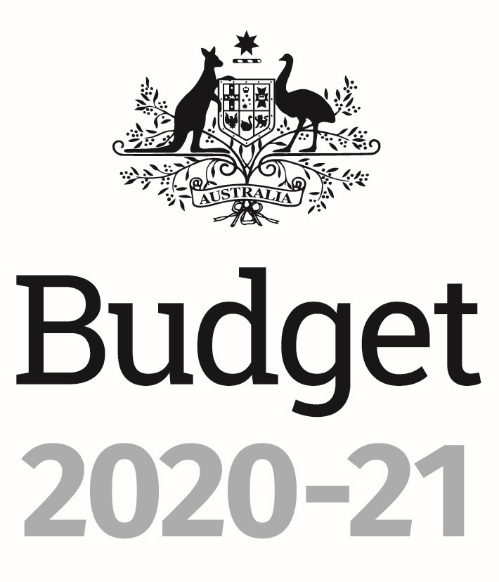 Portfolio Budget Statements 2020­21Budget Related Paper No. 1.12Social Services PortfolioBudget Initiatives and Explanations ofAppropriations Specified by Outcomesand Programs by Entity© Commonwealth of Australia 2020ISBN (Print)	978-1-921130-00-7ISBN (Online)	978-1-921130-02-1This publication is available for your use under a Creative Commons BY Attribution 3.0 Australia licence, with the exception of the Commonwealth Coat of Arms, the  Department of Social Services logo, photographs, images, signatures and where otherwise stated. The full licence terms are available fromhttp://creativecommons.org/licenses/by/3.0/au/legalcode.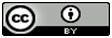 Use of Department of Social Services material under a Creative Commons BY Attribution 3.0 Australia licence requires you to attribute the work (but not in any way that suggests that the Department of Social Services endorses you or your use of the work).Department of Social Services material used ‘as supplied’Provided you have not modified or transformed the Department of Social Services’ material in any way including, for example, by changing the Department of Social Services’ text; calculating percentage changes; graphing or charting data; or deriving new statistics from published Department of Social Services statistics – then the Department of Social Services prefers the following attribution:Source: The Australian Government Department of Social ServicesDerivative materialIf you have modified or transformed the Department of Social Services material, or derived new material from those of the Department of Social Services in any way, then the Department of Social Services prefers the following attribution:Based on The Australian Government Department of Social Services dataUse of the Coat of ArmsThe terms under which the Coat of Arms can be used are set out on the Department of the Prime Minister and Cabinet website (see www.pmc.gov.au/government/commonwealth-coat-arms).Other usesEnquiries regarding this licence and any other use of this document are welcome at:Andrew Harvey, Chief Finance Officer, Department of Social Services, 
1300 653 227.Printed by CanPrint Communications Pty Ltd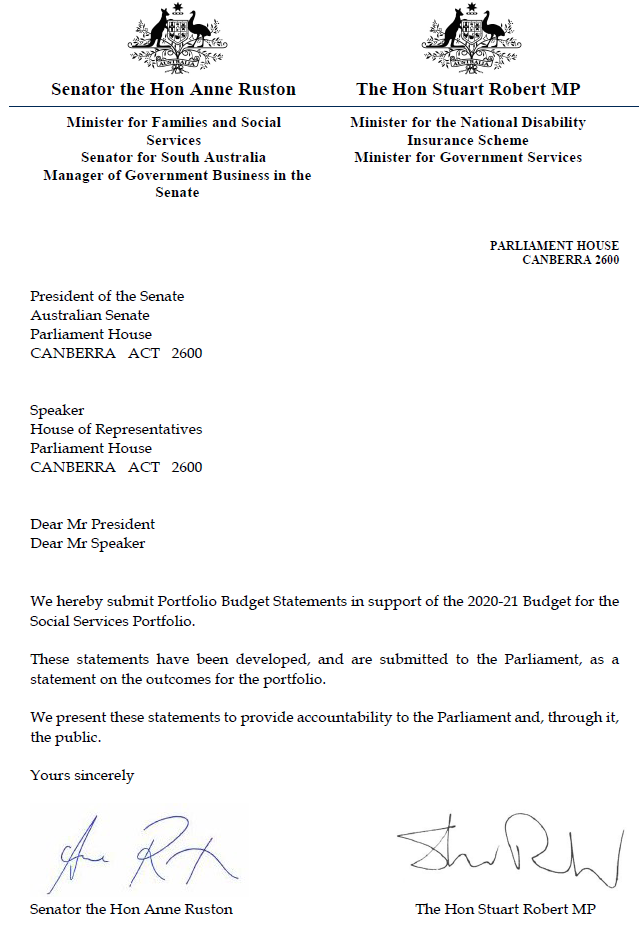 Abbreviations and conventionsThe following notations may be used:NEC/nec	not elsewhere classified–	nil..	not zero, but rounded to zerona	not applicable (unless otherwise specified)nfp	not for publication$m	$ million$b	$ billionFigures in tables and in the text may be rounded. Figures in text are generally rounded to one decimal place, whereas figures in tables are generally rounded to the nearest thousand. Discrepancies in tables between totals and sums of components are due to rounding.EnquiriesShould you have any enquiries regarding this publication, please contact
Andrew Harvey, Chief Finance Officer, Department of Social Services on 
1300 653 227.Links to Portfolio Budget Statements (including Portfolio Additional Estimates Statements and Portfolio Supplementary Additional Estimates Statements) can be located on the Australian Government Budget website at www.budget.gov.au.This page is intentionally blankUser guideThe purpose of the Portfolio Budget Statements 2020­21 (PB Statements) is to inform Senators and Members of Parliament of the proposed allocation of resources to government outcomes by entities within the portfolio. Entities receive resources from the annual appropriations acts, special appropriations (including standing appropriations and special accounts), and revenue from other sources.A key role of the PB Statements is to facilitate the understanding of proposed annual appropriations in Appropriation Bills (No. 1 and No. 2) 2020­21 (or Appropriation (Parliamentary Departments) Bill (No. 1) 2020­21 for the parliamentary departments). In this sense, the PB Statements are Budget related papers and are declared by the Appropriation Acts to be ‘relevant documents’ to the interpretation of the Acts according to section 15AB of the Acts Interpretation Act 1901.The PB Statements provide information, explanation and justification to enable Parliament to understand the purpose of each outcome proposed in the Bills.As required under section 12 of the Charter of Budget Honesty Act 1998, only entities within the general government sector are included as part of the Commonwealth general government sector fiscal estimates and produce PB Statements where they receive funding (either directly or via portfolio departments) through the annual appropriation acts.The Commonwealth Performance FrameworkThe following diagram outlines the key components of the Commonwealth performance framework. The diagram identifies the content of each of the publications and the relationship between them. Links to the publications for each entity within the portfolio can be found in the introduction to Section 2: Outcomes and planned performance.ContentsPortfolio Overview	3Social Services Portfolio overview	5Entity resources and planned performance	11Department of Social Services	13Australian Institute of Family Studies	107Digital Transformation Agency	133National Disability Insurance Agency	155NDIS Quality and Safeguards Commission	183Services Australia	211Portfolio glossary	251Abbreviations	257This page is intentionally blankPortfolio Overview This page is intentionally blankSocial Services Portfolio overviewThis document provides information about the changes within the Social Services Portfolio since the publication of the Economic and Fiscal Update July 2020.Ministers and portfolio responsibilitiesThe Minister and Assistant Ministers responsible for the portfolio and its entities are:Senator the Hon Anne Ruston, Minister for Families and Social ServicesThe Hon Stuart Robert MP, Minister for the National Disability Insurance Scheme and Minister for Government ServicesThe Hon Michelle Landry MP, Assistant Minister for Children and FamiliesThe Hon Luke Howarth MP, Assistant Minister for Community Housing, Homelessness and Community ServicesStructure of the portfolioUnder the Public Governance, Performance and Accountability Act 2013 (PGPA Act), 
the portfolio comprises five non-corporate Commonwealth entities (one Department of State and four listed entities) and two corporate Commonwealth entities. Refer to Figure 1 for further information on the portfolio’s structure.Department of Social ServicesThe Department of Social Services was formed in September 2013 and is subject to the PGPA Act. The Department of Social Services’ mission is to improve the wellbeing of individuals and families in Australian communities. The Department of Social Services works in partnership with government and non-government organisations to achieve this mission through the effective development, management and delivery of payments, policies, programs, and services. The Department of Social Services is a non-corporate Commonwealth entity under the PGPA Act.Australian Institute of Family StudiesThe Australian Institute of Family Studies is a statutory body established under the Family Law Act 1975. The Australian Institute of Family Studies’ role is to increase understanding of factors affecting how Australian families function by conducting research and disseminating findings. The Australian Institute of Family Studies’ work provides an evidence base for developing policy and practice relating to the wellbeing of families in Australia. The Australian Institute of Family Studies is a non-corporate Commonwealth entity under the PGPA Act.Digital Transformation AgencyThe Digital Transformation Agency’s mission is to accelerate the government’s digital transformation agenda by helping agencies move more services online, deliver a 
better user experience and ensure the best use of government’s Information and Communication Technology (ICT) spend. The Digital Transformation Agency is a non-corporate Commonwealth entity under the PGPA Act.  National Disability Insurance AgencyThe National Disability Insurance Agency is a statutory authority established under the National Disability Insurance Scheme Act 2013 to deliver the National Disability Insurance Scheme (NDIS). It provides individual control and choice in the delivery of reasonable and necessary supports to improve the independence, and the social and economic participation of eligible people with disability, their families and carers. The National Disability Insurance Agency also plays a key role in building community awareness and understanding of disability matters to reduce the barriers to community inclusion for people with disability, their families and carers. The National Disability Insurance Agency is a corporate Commonwealth entity under the PGPA Act.NDIS Quality and Safeguards CommissionThe NDIS Quality and Safeguards Commission is an independent Commonwealth statutory body established under the National Disability Insurance Scheme Amendment (Quality and Safeguards and Other Measures) Act 2017. The NDIS Quality and Safeguards Commission commenced operations on 1 July 2018 in New South Wales and South Australia; expanded its operations on 1 July 2019 to include the Australian Capital Territory, the Northern Territory, Queensland, Victoria and Tasmania; and will commence in Western Australia when it completes the transition to the full scheme. The NDIS Quality and Safeguards Commission registers providers and manages quality standards, supports the resolution of complaints, receives and analyses reportable incident notifications, provides leadership to reduce and eliminate restrictive practices and leads collaboration with states and territories with regard to nationally consistent NDIS worker screening. The NDIS Quality and Safeguards Commission is a non-corporate Commonwealth entity under the PGPA Act.Services AustraliaServices Australia became an Executive Agency in the Social Services portfolio on 1 February 2020, with responsibility for supporting Australians by efficiently delivering high quality, accessible services and payments on behalf of government.Services Australia delivers a range of government and other payments and services to almost every Australian, through its three main programs:Social Security and Welfare – Centrelink payments and services for retirees,
the unemployed, families, carers, parents, students, people with disability, Aboriginal and Torres Strait Islander peoples, people from culturally and linguistically diverse backgrounds, and people living overseas. Some of these payments and services are provided at times of major change, including after natural disasters and other emergencies, and payments for services funded under the Aged Care Act 1997, including residential care, home care and flexible care services.Health – payments and services that support Australians such as Medicare, the
Pharmaceutical Benefits Scheme, Private Health Insurance Rebate, the Australian Immunisation Register, the National Bowel Cancer Screening Register, the Australian Organ Donor Register, and related services for eligible veterans, their spouses and dependants. Child Support – services for separated parents to provide the financial support necessary for their children’s wellbeing.Services Australia also collaborates with other agencies, providers and businesses to deliver convenient, accessible and efficient services to individuals, families and communities including whole-of-government services such as myGov.  Services Australia is a non-corporate Commonwealth entity under the PGPA Act.Hearing AustraliaHearing Australia’s mission is to provide world leading research and hearing services for the wellbeing of all Australians. Hearing Australia is a Public Non-financial Corporation (Trading) entity established under the Australian Hearing Services Act 1991. Accordingly, Hearing Australia is not reported in the Portfolio Budget Statements or Portfolio Additional Estimates Statements. Hearing Australia is a corporate Commonwealth entity under the PGPA Act and is governed by a board that is appointed by the Minister for Government Services. For information on resourcing across the portfolio, please refer to Part 1: Agency Financial Resourcing in Budget Paper No. 4: Agency Resourcing.Figure 1: Social Services portfolio structure and outcomesEntity resources and planned performanceDepartment of Social Services	13Australian Institute of Family Studies	107Digital Transformation Agency	133National Disability Insurance Agency	155NDIS Quality and Safeguards Commission	183Services Australia	211This page is intentionally blankDepartment oDepartment of Social ServicesEntity resources and planned performanceThis page is intentionally blankDepartment of Social ServicesSection 1: Entity overview and resources	171.1 Strategic direction statement	171.2 Entity resource statement	211.3 Budget measures	25Section 2: Outcomes and planned performance	302.1 Budgeted expenses and performance for Outcome 1	312.2 Budgeted expenses and performance for Outcome 2	612.3 Budgeted expenses and performance for Outcome 3	752.4 Budgeted expenses and performance for Outcome 4	87Section 3: Budgeted financial statements	943.1 Budgeted financial statements	943.2 Budgeted financial statements tables	97This page is intentionally blankDepartment of Social ServicesSection 1: Entity overview and resources1.1	Strategic direction statementThe Department of Social Services (DSS) provides assistance to individuals and families in Australian communities. Through policies, payments, programs and services, DSS outcomes reflect four core areas in which we assist people: Social Security; Families and Communities; Disability and Carers; and Housing.Key priorities for 2020-21DSS is assisting the Australian Government in supporting Australians to get ahead and build a better life for themselves and their families, while supporting economic recovery and financial independence during the COVID-19 pandemic. During 2020-21, DSS will lead the implementation of a number of measures in the Budget.The Government is providing $16.8 billion to pay a Coronavirus Supplement to eligible income support recipients, including JobSeeker Payment, student payments, Farm Household Allowance and Parenting Payment recipients, and to enable broader and faster access to payment for those whose employment has been affected by the COVID-19 pandemic.Further Economic Support Payments for lower income AustraliansAround 5 million Australians will benefit from two additional Economic Support Payments of $250 each. The payments will be provided to Age Pensioners, veterans, eligible concession cardholders and other eligible recipients who were eligible for the second Economic Support Payment paid in July 2020 and are not in receipt of the Coronavirus Supplement.The first of these additional payments will be delivered progressively from 30 November 2020 to those who have a payment entitlement or hold a card on 27 November 2020. The second additional payment will be delivered progressively from 1 March 2021, to those who have a payment entitlement or hold a card on 26 February 2021.This builds on the $9.4 billion provided through the first two $750 economic support payments.Supporting economic recovery and financial independence during COVID-19 The Government recognises that, due to the effects of the COVID-19 pandemic, many young people will have lost their jobs or been unable to find employment. This may have interrupted their pathway towards demonstrating independence for the purposes of Youth Allowance or ABSTUDY eligibility. From 1 January 2021, a six month period (25 March 2020 to 24 September 2020) will be automatically recognised as a contribution to existing workforce independence criteria for Youth Allowance or ABSTUDY. This will reduce the required period for minimum work requirements by up to six months and reduce the required earnings for students in regional and remote areas by up to 50 per cent for applicants between 1 January 2021 and 24 September 2022.To support the agricultural sector and young Australians affected by the economic impact of the COVID-19 pandemic, the Government is temporarily introducing new independence criteria for Youth Allowance (student) and ABSTUDY. From 30 November 2020 to 31 December 2021, a person who earns $15,000 through employment in the agricultural industry will be considered independent for the purposes of for Youth Allowance (student) or ABSTUDY.New parents whose employment was interrupted by the pandemic will be supported by the introduction of an alternative Paid Parental Leave work test period for a limited time. Normally, parents must have worked 10 of the 13 months prior to the birth of a child to qualify. This timeframe is being temporarily extended to 10 months of 20 months for births and adoptions between 22 March 2020 and 31 March 2021. Maintaining the delivery of frontline social services The safety and wellbeing of communities, families, women and children remains a priority for the Government. The Government will continue to fund the national counselling helpline 1800RESPECT to support Australians impacted by, or at risk of, domestic and family violence.The Government is investing in the Children and Parenting Support Additional Services program to support continued delivery of frontline parenting services for vulnerable Australian families and children.From 1 July 2021, funding for microfinance, money support hubs and problem gambling financial counselling under the Financial Wellbeing and Capability Activity will be ongoing. These activities play an important role supporting individuals and families under financial stress.Cashless welfareThe Government is providing ongoing funding for the existing Cashless Debit Card sites of the Ceduna region, South Australia; the East Kimberley and the Goldfields regions, Western Australia; and the Bundaberg and Hervey Bay region, Queensland and for the Northern Territory, and the Cape York region in Queensland. This will continue the positive impacts and effectiveness of the Cashless Debit Card and provide certainty for participants and stakeholders in Cashless Debit Card regions.Additional investment in Cashless Debit Card technological enhancements will improve the user experience for Cashless Debit Card participants and businesses, and ensure the Cashless Debit Card works as effectively as possible, delivering budgeting support and reductions in social harm.Additional funding will be allocated to support the transition of Income Management participants to the Cashless Debit Card in the Northern Territory, and the Cape York region in Queensland, across two years to 2022.Supporting older AustraliansDigital Skills for Older Australians extends the successful Be Connected partnership with the eSafety Commissioner and the Good Things Foundation to 30 June 2024.  This measure bridges the digital divide between older Australians and other Australians with personalised and targeted learning to safely use the internet to bank, pay bills, access government information and remain connected with families and the community.The Government is enhancing the Pension Loans Scheme to improve its attractiveness, governance and sustainability to better assist retirees. Supporting Australians with disabilityThe Australian Government is committed to improving the Disability Employment Services program by further tailoring its support to those who need it most. In an initial response to the independent review of the Disability Employment Services program, the 2020-21 Budget will provide ongoing investment in this program for people whose work capacity is under 30 hours and are on income support payments, enabling the Disability Employment Services providers to focus on people with disability who require the most assistance.The 2020-21 Budget will provide funding to implement the new NDIS Participant Service Guarantee and roll out independent assessments paid for by the National Disability Insurance Agency, to streamline eligibility and planning decisions. The Government is exploring ways to reduce the financial and administrative burden on participants to organise and manage funding for their NDIS supports, as well as options to increase flexibility for participants to use their NDIS funds, that meet the requirements of the NDIS.  Improving the care and support sector workforceThe Government is working to support the care and support sector workforce to improve workforce effectiveness and efficiency. This includes the disability workforce funded under the NDIS, aged and community care funded through the Department of Health, and veterans’ care funded by the Department of Veterans’ Affairs.  Measures include providing improved market demand and supply information to support service providers to help in their decision-making, including where to expand their operations. The Boosting the Local Care Workforce program will also be expanded to support job seekers and students find employment opportunities across the sector. These measures will assist in creating much-needed jobs and aid economic recovery, as well as delivering improved and safer services to the community.  Transitional arrangements for the cessation of the Social and Community Sector Supplementation paymentsAll DSS grants for frontline social services impacted by the cessation of the Social and Community Services Pay Equity Special Account will have their funding rebased from 1 July 2021 to ensure wage costs continue to be met.Addressing inconsistencies in the Stillborn Baby PaymentFrom 1 January 2021, the Stillborn Baby Payment rate structure will be replaced with a single higher payment rate of $3,606.81, as well as improving assistance for some families who experience the loss of a child within their first year from birth.Families not accessing Paid Parental Leave that experience a neonatal death would also receive assistance of up to $3,606.81, through Family Tax Benefit and Newborn Supplement, subject to income testing.Responding to the needs of survivors of child sexual abuseThe Future National Redress Funding measure delivers on the Government’s commitment to improve and stabilise the operation of the National Redress Scheme, improve survivor experience with the Scheme and address public concerns and expectations.  A National Memorial for Victims and Survivors of Institutional Child Sexual Abuse will be established to highlight the commitment of the Australian Government for symbolic reparation and public recognition.1.2	Entity resource statementTable 1.1 shows the total resources from all sources available to the entity for its operations and to deliver programs and services on behalf of the Government.The table summarises how resources will be applied by outcome (government strategic policy objectives) and by administered (on behalf of the Government or the public) and departmental (for the entity’s operations) classification.For more detailed information on special accounts and special appropriations, please refer to Budget Paper No. 4: Agency Resourcing.Information in this table is presented on a resourcing (that is, appropriations/cash available) basis, whilst the ‘Budgeted expenses for Outcome X’ tables in Section 2 and the financial statements in Section 3 are presented on an accrual basis.Table 1.1: Department of Social Services resource statement – Budget estimates for 2020­21 as at Budget October 2020Table 1.1: Department of Social Services resource statement – Budget estimates for 2020­21 as at Budget October 2020 (continued)Third-party payments from and on behalf of other entitiesAll figures shown above are GST exclusive – these may not match figures in the cash flow statement.Prepared on a resourcing (that is, appropriations available) basis.Appropriation Bill (No. 1) 2020-21.Estimated adjusted balance carried forward from previous year for annual appropriations.Excludes departmental capital budget.Estimated External Revenue receipts under section 74 of the PGPA Act.Departmental capital budgets are not separately identified in Appropriation Bill (No. 1) and form part of ordinary annual services items. Please refer to Table 3.5 for further details. For accounting purposes, this amount has been designated as a 'contribution by owner'.Appropriation Bill (No. 2) 2020-21.Includes Commonwealth cash contributions to the National Disability Insurance Agency for Reasonable and Necessary Support for Participants and Community Inclusion, and Capacity Development Grants programs.‘Corporate entities' are corporate Commonwealth entities and Commonwealth companies as defined under the PGPA Act.The payments relating to National Redress Scheme for Institutional Child Sexual Abuse are not for publication due to ongoing negotiations with other organisations.Table 1.1: Department of Social Services resource statement – Budget estimates for 2020­21 as at Budget October 2020 (continued)Includes amounts credited to the special accounts from DSS annual and special appropriations.The payments relating to National Redress Scheme for Institutional Child Sexual Abuse are not for publication due to ongoing negotiations with other organisations.The National Disability Insurance Agency is not directly appropriated as it is a corporate Commonwealth entity. Appropriations are made to DSS, as the responsible non-corporate Commonwealth entity, which are then paid to the National Disability Insurance Agency.1.3	Budget measuresBudget measures relating to DSS are detailed in Budget Paper No. 2 and are summarised below.Table 1.2: Department of Social Services 2020­21 Budget measuresMeasures announced after the Economic and Fiscal Update July 2020 Prepared on a Government Finance Statistics (Underlying Cash) basis. Figures displayed as a negative (-) represent a decrease in funds and a positive (+) represent an increase in funds.Table 1.2: Department of Social Services 2020­21 Budget measuresMeasures announced after the Economic and Fiscal Update July 2020 (continued)Prepared on a Government Finance Statistics (Underlying Cash) basis. Figures displayed as a negative (-) represent a decrease in funds and a positive (+) represent an increase in funds.Table 1.2: Department of Social Services 2020­21 Budget measuresMeasures announced after the Economic and Fiscal Update July 2020 (continued)Prepared on a Government Finance Statistics (Underlying Cash) basis. Figures displayed as a negative (-) represent a decrease in funds and a positive (+) represent an increase in funds.Table 1.2: Department of Social Services 2020­21 Budget measuresMeasures announced after the Economic and Fiscal Update July 2020 (continued)Prepared on a Government Finance Statistics (Underlying Cash) basis. Figures displayed as a negative (-) represent a decrease in funds and a positive (+) represent an increase in funds.The lead entity for the measure Totally and Permanently Incapacitated Veterans – rent assistance is the Department of Veterans’ Affairs. The full measure description and package details appear in Budget Paper No. 2 under the Defence Portfolio.The lead entity for the measure Humanitarian Program 2020-21 is the Department of Home Affairs. The full measure description and package details appear in Budget Paper No. 2 under the Home Affairs Portfolio.The lead entity for the measure Treasury Portfolio – additional funding is the Department of the Treasury. The full measure description and package details appear in Budget Paper No. 2 under the Treasury Portfolio.The financial implications for the measure COVID-19 Response Package – additional funding for domestic and family violence support are not for publication due to commercial-in-confidence sensitivities.The financial implications for the measure Cashless Debit Card – ongoing funding are not for publication due to commercial-in-confidence sensitivities.Table 1.2: Department of Social Services 2020­21 Budget measuresMeasures announced after the Economic and Fiscal Update July 2020 (continued)The JobMaker Plan – Second Women’s Economic Security Package is a Cross Portfolio measure. The full measure description and package details appear in Budget Paper No. 2 under Cross Portfolio. The lead entity for the measure Employment Services is the Department of Education, Skills and Employment. The full measure description and package details appear in Budget Paper No. 2 under the Education, Skills and Employment Portfolio.The JobMaker Plan – Deregulation Package is a Cross Portfolio measure. The full measure description and package details appear in Budget Paper No. 2 under Cross Portfolio.The lead entity for the measure Migration Program – 2020-21 planning levels is the Department of Home Affairs. The full measure description and package details appear in Budget Paper No. 2 under the Home Affairs Portfolio.Section 2: Outcomes and planned performanceGovernment outcomes are the intended results, impacts or consequences of actions by the Government on the Australian community. Commonwealth programs are the primary vehicle by which government entities achieve the intended results of their outcome statements. Entities are required to identify the programs which contribute to government outcomes over the Budget and forward years.Each outcome is described below together with its related programs. The following provides detailed information on expenses for each outcome and program, further broken down by funding source.Note:Performance reporting requirements in the Portfolio Budget Statements are part of the Commonwealth performance framework established by the Public Governance, Performance and Accountability Act 2013. It is anticipated that the performance criteria described in Portfolio Budget Statements will be read with broader information provided in an entity’s corporate plans and annual performance statements – included in Annual Reports - to provide a complete picture of an entity’s planned and actual performance.The most recent corporate plan and annual performance statement for DSS can be found at: www.dss.gov.au.2.1	Budgeted expenses and performance for Outcome 1Linked programsLinked programs (continued)Budgeted expenses for Outcome 1This table shows how much the entity intends to spend (on an accrual basis) on achieving the outcome, broken down by program, as well as by Administered and Departmental funding sources.Table 2.1.1: Budgeted expenses for Outcome 1Table 2.1.1: Budgeted expenses for Outcome 1 (continued)Table 2.1.1: Budgeted expenses for Outcome 1 (continued)Table 2.1.1: Budgeted expenses for Outcome 1 (continued)Note: Departmental appropriation splits and totals are indicative estimates and may change in the course of the Budget year as Government priorities change. Estimated expenses incurred in relation to receipts retained under section 74 of the PGPA Act. Expenses not requiring appropriation in the Budget year is made up of depreciation, amortisation expenses and audit fees.Figures displayed as a negative (-) represent a decrease in funds and a positive (+) represent an increase in funds.Table 2.1.2: Program component expenses for Outcome 1Table 2.1.2: Program component expenses for Outcome 1 (continued)The Single Income Family Supplement was closed to new recipients from 1 July 2017. Grandfathering arrangements will permit eligible recipients with entitlements to Single Income Family Supplement at 30 June 2017 to continue to receive this payment as long as they remain eligible.Table 2.1.2: Program component expenses for Outcome 1 (continued)This payment ceased from 20 March 2020. This change is a result of the 2017-18 Budget measure: Working Age Payments Reforms.Table 2.1.2: Program component expenses for Outcome 1 (continued)This payment ceased from 20 March 2020. This change is a result of the 2017-18 Budget measure: Working Age Payments Reforms.Table 2.1.2: Program component expenses for Outcome 1 (continued)Table 2.1.2: Program component expenses for Outcome 1 (continued)This payment ceased from 20 March 2020. This change is a result of the 2017-18 Budget measure: Working Age Payments Reforms.Table 2.1.2: Program component expenses for Outcome 1 (continued)Table 2.1.2: Program component expenses for Outcome 1 (continued)Newstart Allowance ceased from 20 March 2020 when the new JobSeeker Payment was introduced. This change is a result of the 2017-18 Budget measure: Working Age Payments Reforms.Sickness Allowance closed to new entrants from 20 March 2020 when the new JobSeeker Payment was introduced, and ceased on 20 September 2020. This change is a result of the 2017-18 Budget measure: Working Age Payments Reforms.	Table 2.1.2: Program components of Outcome 1Table 2.1.2: Program components of Outcome 1Note: Departmental appropriation items and totals by Outcome are indicative estimates and may change in the course of the Budget year as Government priorities change.Estimated expenses incurred in relation to receipts retained under section 74 of the PGPA Act.Expenses not requiring appropriation in the Budget year is made up of depreciation, amortisation expenses and audit fees.Cash projections for Rent Assistance (a)Rent Assistance is not a discrete sum of money separately payable under the law, but is a supplementary payment included in the calculation of the primary income support payment, Family Tax Benefit or service pension. This table provides cash projections for the Rent Assistance component included in the primary income support payment, Family Tax Benefit or service pension.Rent Assistance is paid to eligible service pension and income support supplement recipients.Table 2.1.3: Performance criteria for Outcome 1Table 2.1.3 below details the performance criteria for each program associated with Outcome 1. It also summarises how each program is delivered and where 2020­21 Budget measures have created new programs or materially changed existing programs. Following a review of existing performance measures, performance criteria and targets for 2020-21 and beyond have been updated.Table 2.1.3: Performance criteria for Outcome 1 (continued)Table 2.1.3: Performance criteria for Outcome 1 (continued)Table 2.1.3: Performance criteria for Outcome 1 (continued)Table 2.1.3: Performance criteria for Outcome 1 (continued)Table 2.1.3: Performance criteria for Outcome 1 (continued)Table 2.1.3: Performance criteria for Outcome 1 (continued)Table 2.1.3: Performance criteria for Outcome 1 (continued)Table 2.1.3: Performance criteria for Outcome 1 (continued)Table 2.1.3: Performance criteria for Outcome 1 (continued)Table 2.1.3: Performance criteria for Outcome 1 (continued)Table 2.1.3: Performance criteria for Outcome 1 (continued)Table 2.1.3: Performance criteria for Outcome 1 (continued)2.2	Budgeted expenses and performance for Outcome 2Linked programsLinked programs (continued)Budgeted expenses for Outcome 2This table shows how much the entity intends to spend (on an accrual basis) on achieving the outcome, broken down by program, as well as by Administered and Departmental funding sources.Table 2.2.1: Budgeted expenses for Outcome 2Table 2.2.1: Budgeted expenses for Outcome 2 (continued)Note: Departmental appropriation splits and totals are indicative estimates and may change in the course of the Budget year as Government priorities change.The payments relating to National Redress Scheme for Institutional Child Sexual Abuse are not for publication due to ongoing negotiations with other organisations.Estimated expenses incurred in relation to receipts retained under section 74 of the PGPA Act.Expenses not requiring appropriation in the budget year is made up of depreciation, amortisation expenses and audit fees.Figures displayed as a negative (-) represent a decrease in funds and a positive (+) represent an increase in funds.Table 2.2.2: Program component expenses for Outcome 2Table 2.2.2: Program component expenses for Outcome 2 (continued)Table 2.2.2: Program component expenses for Outcome 2 (continued)Table 2.2.2: Program component expenses for Outcome 2 (continued)Note: Departmental appropriation items and totals by Outcome are indicative estimates and may change in the course of the Budget year as Government priorities change.The payments relating to National Redress Scheme for Institutional Child Sexual Abuse are not for publication due to ongoing negotiations with other organisations.The funding for the Social and Community Services Pay Equity Special Account is directly appropriated through the Social and Community Services Pay Equity Special Account Act 2012. This Act ceases to have effect on 30 June 2021.Estimated expenses incurred in relation to receipts retained under section 74 of the PGPA Act.Expenses not requiring appropriation in the Budget year is made up of depreciation, amortisation expenses and audit fees.Table 2.2.3: Performance criteria for Outcome 2Table 2.2.3 below details the performance criteria for each program associated with Outcome 2. It also summarises how each program is delivered and where 2020­21 Budget measures have created new programs or materially changed existing programs. Following a review of existing performance measures, performance criteria and targets for 2020-21 and beyond have been updated.Table 2.2.3: Performance criteria for Outcome 2 (continued)Table 2.2.3: Performance criteria for Outcome 2 (continued)Table 2.2.3: Performance criteria for Outcome 2 (continued)Table 2.2.3: Performance criteria for Outcome 2 (continued)Program 2.3 – Social and Community Services ceases on 30 June 2021.Table 2.2.3: Performance criteria for Outcome 2 (continued)2.3	Budgeted expenses and performance for Outcome 3Linked programsLinked programs (continued)Budgeted expenses for Outcome 3This table shows how much the entity intends to spend (on an accrual basis) on achieving the outcome, broken down by program, as well as by Administered and Departmental funding sources.Table 2.3.1: Budgeted expenses for Outcome 3Table 2.3.1: Budgeted expenses for Outcome 3 (continued)Note: Departmental appropriation splits and totals are indicative estimates and may change in the course of the Budget year as Government priorities change.Estimated expenses incurred in relation to receipts retained under section 74 of the PGPA Act.Expenses not requiring appropriation in the Budget year is made up of depreciation, amortisation expenses and audit fees.Figures displayed as a negative (-) represent a decrease in funds and a positive (+) represent an increase in funds.Table 2.3.2: Program component expenses for Outcome 3Table 2.3.2: Program component expenses for Outcome 3 (continued)Table 2.3.2: Program component expenses for Outcome 3 (continued)Note: Departmental appropriation items and totals by Outcome are indicative estimates and may change in the course of the budget year as Government priorities change.Estimated expenses incurred in relation to receipts retained under section 74 of the PGPA Act.Expenses not requiring appropriation in the Budget year is made up of depreciation, amortisation expenses and audit fees.Table 2.3.3: Performance criteria for Outcome 3Table 2.3.3 below details the performance criteria for each program associated with Outcome 3. It also summarises how each program is delivered and where 2020­21 Budget measures have created new programs or materially changed existing programs. Following a review of existing performance measures, performance criteria and targets for 2020-21 and beyond have been updated.Table 2.3.3: Performance criteria for Outcome 3 (continued)All contracts and agreements were delivered in accordance with the terms and conditions specified.Table 2.3.3: Performance criteria for Outcome 3 (continued)Table 2.3.3: Performance criteria for Outcome 3 (continued)Policy settings requiring finalisation before end of transition have been designed and are being implemented. Full scheme agreements with New South Wales (NSW), Victoria (VIC), Queensland (QLD), South Australia (SA), Tasmania (TAS), Australian Capital Territory (ACT) and Northern Territory (NT) embed enduring arrangements for the NDIS in those states and territories. A bilateral transition agreement remains in place in Western Australia (WA). QLD continues under a bilateral transition agreement until its full scheme agreement comes into effect on 1 October 2020.The funding mechanism is agreed and is in place for all jurisdictions transitioning to full scheme NDIS.Full scheme agreements with NSW, VIC, QLD, SA, TAS, ACT and NT embed enduring arrangements for the NDIS in those states and territories. A bilateral transition agreement remains in place in WA. QLD continues under a bilateral transition agreement until its full scheme agreement comes into effect no later than 1 January 2021.Table 2.3.3: Performance criteria for Outcome 3 (continued)2.4	Budgeted expenses and performance for Outcome 4Linked programsBudgeted expenses for Outcome 4This table shows how much the entity intends to spend (on an accrual basis) on achieving the outcome, broken down by program, as well as by Administered and Departmental funding sources.Table 2.4.1: Budgeted expenses for Outcome 4Table 2.4.1: Budgeted expenses for Outcome 4 (continued)Note: Departmental appropriation splits and totals are indicative estimates and may change in the course of the Budget year as Government priorities change.Estimated expenses incurred in relation to receipts retained under section 74 of the PGPA Act.Expenses not requiring appropriation in the Budget year is made up of depreciation, amortisation expenses and audit fees.Figures displayed as a negative (-) represent a decrease in funds and a positive (+) represent an increase in funds.Table 2.4.2: Program component expenses for Outcome 4 Note: Departmental appropriation items and totals by Outcome are indicative estimates and may change in the course of the Budget year as Government priorities change.Estimated expenses incurred in relation to receipts retained under section 74 of the PGPA Act.Expenses not requiring appropriation in the Budget year is made up of depreciation, amortisation expenses and audit fees.Table 2.4.3: Performance criteria for Outcome 4Table 2.4.3 below details the performance criteria for each program associated with Outcome 4. It also summarises how each program is delivered and where 2020­21 Budget measures have created new programs or materially changed existing programs. Following a review of existing performance measures, performance criteria and targets for 2020-21 and beyond have been updated.Table 2.4.3: Performance criteria for Outcome 4 (continued)34,509 incentives were issued to approved participants in accordance with the regulations for the 2018-19 National Rental Affordability Scheme year.Table 2.4.3: Performance criteria for Outcome 4 (continued)Section 3: Budgeted financial statementsSection 3 presents budgeted financial statements which provide a comprehensive snapshot of entity finances for the 2020­21 Budget year, including the impact of Budget measures and resourcing on financial statements.3.1	 Budgeted financial statements3.1.1	Differences in entity resourcing and financial statementsTable 3.1 recognises revenue on an accrual basis.3.1.2	Explanatory notes and analysis of budgeted financial statements Budgeted statements of income and expenditure, assets and liabilities, and cash flows have been included for the financial years 2019­20 to 2023­24. These statements are prepared in accordance with the requirements of the Australian Government's financial budget and reporting framework.Amounts in these statements are rounded to the nearest thousand dollars.Departmental and Administered ItemsDepartmental revenues, expenses, assets and liabilities are those which are controlled by DSS. Departmental expenses include employee and supplier expenses and other administrative costs which are incurred by DSS in providing its goods and services. Administered items are revenues, expenses, assets and liabilities which are managed by DSS on behalf of the Government, according to set government directions. Administered expenses include subsidies, grants, personal benefit payments and suppliers. Asset ValuationAll assets are initially recorded at cost. Property, plant and equipment and other infrastructure assets are periodically revalued to fair value.Commentary – Financial StatementsIntangibles (Departmental)Intangibles represent computer software at cost.Employee provisions (Departmental)Employee provisions consist of accrued leave entitlements, accrued salary and wages and superannuation payments that are owed to employees at the end of the financial year.Receivables (Administered)Administered receivables represent amounts owing to the Australian Government for overpayments to benefit recipients. The figure presented in the financial statements is net of provisions recognised for bad and doubtful debts.Non-financial assets – other (Administered)Other non-financial assets relate to estimated administered prepayments at the end of the financial year.Personal benefits payable (Administered)Personal benefits payable relates to special appropriation amounts recognised as payables due to the timing of payments to benefit recipients at the end of the financial year.DepartmentalIncome and expensesDSS is budgeting for a balanced operating result in 2020­21 before allowing for unfunded items. Under net cash funding arrangements, asset replacement is funded through capital appropriations.Revenue from the government for 2020­21 is estimated at $379.5 million, lower than in 2019­20. Expenditure for 2020­21 is estimated to be $427.7 million (inclusive of $42.1 million of unfunded depreciation), lower than in 2019­20 due to the transfer of the IT function to Services Australia through a Machinery of Government change.Balance sheetDSS’ budgeted net liability position for 2020­21 is expected to be $9.1 million, $15.5 million higher than 2019­20.AdministeredIncome and expensesDSS will administer the collection of non-taxation revenue estimated at $470.9 million in 2020­21, higher than 2019­20 mainly due to recoveries of National Redress Scheme for Institutional Child Sexual Abuse payments made on behalf of other governments and organisations.DSS expenses administered on behalf of the Australian Government will total $166.0 billion in 2020­21, higher than in 2019­20 mainly due to the COVID-19 pandemic, as well as demographic changes and policy initiatives.Balance sheetTotal assets administered on behalf of the Australian Government are expected to be $5.0 billion. The reduction when compared to 2019­20 is primarily due to a decrease in receivablesTotal liabilities administered on behalf of the Australian Government are expected to be $7.6 billion. The reduction when compared to 2019­20 is primarily due to a decrease in personal benefits payable.  3.2	Budgeted financial statements tablesTable 3.1: Comprehensive income statement (showing net cost of services) for the period ended 30 JuneTable 3.1: Comprehensive income statement (showing net cost of services) 
for the period ended 30 June (continued)Prepared on Australian Accounting Standards basis.From 2010-11, the Government introduced net cash appropriation arrangements where Bill 1 revenue appropriations for the depreciation/amortisation expenses of non-corporate Commonwealth entities (and select corporate Commonwealth entities) were replaced with a separate capital budget (the departmental capital budget) provided through Bill 1 equity appropriations. For information regarding departmental capital budgets, please refer to Table 3.5 Departmental Capital Budget Statement.Applies leases under AASB 16 Leases.Table 3.2: Budgeted departmental balance sheet (as at 30 June)Prepared on Australian Accounting Standards basis.*Equity is the residual interest in assets after deduction of liabilities.Table 3.3: Departmental statement of changes in equity – summary of movement (Budget year 2020­21)Prepared on Australian Accounting Standards basisTable 3.4: Budgeted departmental statement of cash flows (for the period ended 30 June)Prepared on Australian Accounting Standards basis.Table 3.5: Departmental capital budget statement (for the period ended 
30 June)Prepared on Australian Accounting Standards basis.Includes both current Bill 2 and prior Act 2/4/6 appropriations.Includes purchases from current and previous years’ departmental capital budgets (DCBs).Includes the following sources of funding:current Bill 1 and prior year Act 1/3/5 appropriations (excluding amounts from the DCB);donations and contributions;gifts;internally developed assets;s74 External Revenue; and proceeds from the sale of assets.Table 3.6: Statement of departmental asset movements (Budget year 2020­21)Prepared on Australian Accounting Standards basis.Appropriation ordinary annual services refers funding provided through Appropriation Bill (No. 1) 2020-21 for depreciation/amortisation expenses, DCBs or other operational expenses.Table 3.7: Schedule of budgeted income and expenses administered on behalf of Government (for the period ended 30 June)Prepared on Australian Accounting Standards basis.Table 3.8: Schedule of budgeted assets and liabilities administered on behalf of Government (as at 30 June)Prepared on Australian Accounting Standards basis. Includes special account balances.Table 3.9: Schedule of budgeted administered cash flows (for the period ended 30 June) Prepared on Australian Accounting Standards basis.Department oAustralian Institute of Family StudiesEntity resources and planned performanceThis page is intentionally blankAustralian Institute of Family StudiesSection 1: Entity overview and resources	1111.1 Strategic direction statement	1111.2 Entity resource statement	1151.3 Budget measures	116Section 2: Outcomes and planned performance	1172.1 Budgeted expenses and performance for Outcome 1	118Section 3: Budgeted financial statements	1243.1 Budgeted financial statements	1243.2 Budgeted financial statements tables	125This page is intentionally blankAustralian Institute of Family StudiesSection 1: Entity overview and resources1.1	Strategic direction statementThe Australian Institute of Family Studies (AIFS) is the Australian Government’s key research body in the area of family wellbeing. AIFS’ role is to conduct research and communicate findings to policy-makers, service providers and the community about factors affecting family wellbeing.AIFS’ work builds an evidence base about ‘what works for families’, which can be translated into action on the ground. We also influence policy and practice by:Providing advice on the design and implementation of policies and services.Evaluating the effectiveness of policies and programs.Building the capability of policy and service providers to design and deliver evidence-informed services for children, families and communities. As a result of AIFS' actions:Policy makers use our insights to enact systemic change via policy and resource allocation.Service providers use our insights to develop their people, deliver direct action, and enhance their programs and practices for better family outcomes.The outcome is more effective legislation, programs and practices.The impact is better outcomes for Australian families.Key priorities 2020-21Throughout 2020-21, the majority of AIFS’ work will again be undertaken on behalf of government agencies commissioning research evidence to inform specific policy and service delivery decisions affecting families, and their communities, in Australia. Commissioning bodies include Australian Government agencies; and state, territory and local governments. Key users of the research include providers of services to families and children; courts and legal professionals; researchers and policy makers; and the broader community. Key projects to be undertaken in 2020-21 include:Families and Society program areaImplement multiple waves of the Families in Australia SurveyThis major initiative provides insights and analysis about how families are coping with and adjusting to the COVID-19 pandemic and beyond. The survey touches on areas of everyday life including family relationships, work, education, finances and caring responsibilities.Family Law and Family Violence program areaElder Abuse Prevalence StudyThe National Elder Abuse Prevalence Study is the first large-scale effort to assess the nature of elder abuse and the extent to which it occurs among those in the Australian population aged 65 and over.Evaluation of the Small Claims Property PilotEvaluation of a new court-based model for small value property matters (up to $500,000 excluding debt and superannuation) to be trialled in four Federal Circuit Court Registries. The pilot aims to increase access to mechanisms to resolve post-separation property matters for parties (particularly women) for whom the value of the property pool may make it uneconomic to pursue an outcome through family law system services (mediation or a court process) due to a gap in the availability of efficient, low-cost avenues for property settlement.Evaluation of the Lawyer-assisted Property Mediation: Legal Aid Commission TrialEvaluation of a trial program to provide legally assisted mediation for small value property matters (up to $500,000 excluding debt and superannuation). The pilot aims to increase access to mechanisms to resolve post-separation property matters for parties (particularly women) for whom the value of the property pool may make it uneconomic to pursue an outcome through family law system services (mediation or a court process) due to a gap in the availability of efficient, low-cost avenues for property settlement.Family Policy and Practice program areaFamilies and Children Expert PanelThis project builds the capacity of service providers funded under DSS' Families and Children Activity to deliver evidence-informed programs and practices and to build the evidence base through evaluation. Longitudinal and Lifecourse Studies program areaGrowing up in Australia: The Longitudinal Study of Australian ChildrenA major study following the development of around 10,000 children and their families from urban and rural areas in all states and territories of Australia. A key aim of the study is to identify policy opportunities for improving supports for children and families, and for early intervention and prevention strategies. The study also provides valuable insight into the paths Australian children and their families take through life.Ten to Men: The Longitudinal Study of Australian Male HealthTen to Men is the first national longitudinal study in Australia to focus exclusively on male health and wellbeing. Its findings will inform the National Male Health Policy and contribute to the development of health programs and policies that are targeted to the special health needs of men and boys.Building a New Life in Australia: The Longitudinal Study of Humanitarian MigrantsThis study examines how humanitarian migrants settle into a new life in Australia. The study has followed participants from their early months in Australia to their eligibility for citizenship in order to better understand the factors that influence settlement outcomes, both positively and negatively. Knowledge Translation and Impact program areaImplement a knowledge translation capability-building program for our stakeholdersWe will deliver a capability-building program to provide training and support to organisations to increase their ability to integrate research and evidence into their decision-making processes. The National Workforce Centre on Child Mental Health (Emerging Minds)AIFS is one of four agencies contributing to the delivery of the Emerging Minds program, which aims to equip professionals with resources to identify, assess and better support the mental health needs of children aged 0 to 12 years. Child Family Community Australia information exchangeA leading source of evidence-based web resources, publications and webinar based professional development for the child, family and community welfare sector. Australian Gambling Research CentreGambling in Australia During COVID-19 StudyThis study aims to understand how people in Australia adjusted to changes in gambling availability during the COVID-19 pandemic and related restrictions. The Relationship between Gambling and Domestic Violence against WomenThis is a collaborative study funded by Australia's National Research Organisation for Women's Safety to investigate the nature of the relationship between gambling and domestic violence, including the role of gambling in economic abuse and the use of gambling venues as 'safe spaces' for women experiencing violence. National Consumer Protection Framework for Online Wagering: Baseline StudyThe National Consumer Protection Framework for Online Wagering: Baseline Study examines opportunities, challenges, uptake and perceived usefulness of consumer protection measures for online wagering. The study was commissioned by DSS as part of a larger four-phase evaluation of the National Consumer Protection Framework for Online Wagering. National Gambling Reporting SystemA system to provide annual and systematic monitoring of gambling trends within and across Australian jurisdictions. It is intended to inform the development and implementation of evidence-based policy and practice responses to prevent and reduce gambling-related harm in the community.Additional strategic initiativesDelivering the reformatted AIFS Conference in June 2021 (rescheduled from June 2020 because of the COVID-19 pandemic): to connect sectors, researchers, policy makers and practitioners with the latest knowledge and insights about families.Redeveloping our website: to make evidence easier to find, and easier to apply in practice.External challenges and opportunitiesFamilies have faced multiple challenges in 2020, with the bushfires and the COVID-19 pandemic placing major strains on family life, relationships and livelihoods. Families have had to adapt to these external disruptions and cope with significant financial pressures and uncertainty.Individuals look to their families for support every day and even more so during times of crisis. In these tumultuous times, families need a voice to convey their experiences and needs to the policy makers, practitioners and advocates who make decisions that affect families’ lives. More than ever, evidence based on ‘what works for families’ is necessary to ensure decisions are made that support families to do their job well.This gives AIFS the opportunity to ask how it could be even more of a trusted voice for families. The suite of skills, research methodologies, perspectives and data assets at its disposal has the potential to make positive change for families across Australia, during a time of social and economic upheaval. A major priority for AIFS in 2020-21 will be renewing its strategy for the post COVID-19 world.1.2	Entity resource statementTable 1.1 shows the total funding from all sources available to the entity for its operations and to deliver programs and services on behalf of the Government.The table summarises how resources will be applied by outcome (government strategic policy objectives) and by administered (on behalf of the Government or the public) and departmental (for the entity’s operations) classification.For more detailed information on special accounts and special appropriations, please refer to Budget Paper No. 4 – Agency Resourcing.Information in this table is presented on a resourcing (that is, appropriations/cash available) basis, whilst the ‘Budgeted expenses by Outcome 1’ tables in Section 2 and the financial statements in Section 3 are presented on an accrual basis.Table 1.1: Australian Institute of Family Studies resource statement – Budget estimates for 2020­21 as at Budget October 2020All figures shown above are GST exclusive – these may not match figures in the cash flow statement.Prepared on a resourcing (i.e. appropriations available) basis.Appropriation Bill (No. 1) 2020­21.Estimated adjusted balance carried forward from previous year for annual appropriations.Excludes departmental capital budget.Estimated external revenue receipts under section 74 of the PGPA Act.Departmental capital budgets are not separately identified in Appropriation Bill (No.1) and form part of ordinary annual services items. Please refer to Table 3.5 for further details. For accounting purposes, this amount has been designated as a 'contribution by owner'.1.3	Budget measuresThere are no new Budget measures relating to AIFS.Section 2: Outcomes and planned performanceGovernment outcomes are the intended results, impacts or consequences of actions by the Government on the Australian community. Commonwealth programs are the primary vehicle by which government entities achieve the intended results of their outcome statements. Entities are required to identify the programs which contribute to government outcomes over the Budget and forward years.Each outcome is described below together with its related programs. The following provides detailed information on expenses for each outcome and program, further broken down by funding source.Note:Performance reporting requirements in the Portfolio Budget Statements are part of the Commonwealth performance framework established by the Public Governance, Performance and Accountability Act 2013. It is anticipated that the performance criteria described in Portfolio Budget Statements will be read with broader information provided in an entity’s corporate plans and annual performance statements – included in Annual Reports - to provide a complete picture of an entity’s planned and actual performance.The most recent corporate plan and annual performance statement for AIFS can be found at: www.aifs.gov.au.2.1	Budgeted expenses and performance for Outcome 1Budgeted expenses for Outcome 1This table shows how much the entity intends to spend (on an accrual basis) on achieving the outcome, broken down by program, as well as by administered and departmental funding sources.Table 2.1.1: Budgeted expenses for Outcome 1Note: Departmental appropriation splits and totals are indicative estimates and may change in the course of the Budget year as Government priorities change. Estimated expenses incurred in relation to receipts retained under section 74 of the PGPA Act.Expenses not requiring appropriation in the Budget year are made up of depreciation, amortisation expenses and audit fees.Table 2.1.2: Performance criteria for Outcome 1Table 2.1.2 below details the performance criteria for each program associated with Outcome 1. It also summarises how each program is delivered and where 2020­21 Budget measures have created new programs or materially changed existing programs.Following a review of existing performance measures, performance criteria and targets have been updated.Table 2.1.2: Performance criteria for Outcome 1 (continued)Table 2.1.2: Performance criteria for Outcome 1 (continued)Table 2.1.2: Performance criteria for Outcome 1 (continued)Table 2.1.2: Performance criteria for Outcome 1 (continued)AIFS cancelled multiple events in 2019-20 due to the COVID-19 pandemic and postponed the AIFS 2020 Conference until 2021.Prior to 2019-20, most AIFS publications spanned more than one webpage. To read a publication a user had to click through multiple pages. In 2019-20, to improve the user experience, publications were converted from a multi-page to a single-page format. The resulting decline in page views is due to that conversion, not to fewer publications being viewed.The APS Census is held in May each year. Due to the COVID-19 pandemic it has been postponed to October 2020, hence there are no data available for the 2019-20 actuals.Innovation will not be asked in the next Employee Census.Section 3: Budgeted financial statementsSection 3 presents budgeted financial statements which provide a comprehensive snapshot of entity finances for the 2020­21 Budget year, including the impact of Budget measures and resourcing on financial statements.3.1	Budgeted financial statements3.1.1	Differences between entity resourcing and financial statementsThe financial statements in Section 3 recognise revenue on an accrual basis and the entity resourcing is based on available appropriation and cash receipts.3.1.2	Explanatory notes and analysis of budgeted financial statementsDepartmentalIncome and ExpensesAIFS is budgeting for a break-even position in 2020­21 and the forward years after adjusting for depreciation and amortisation expenses.Total own-sourced revenue for 2020­21 is expected to be $13.2 million and revenue from government is expected to be $4.5 million.Balance SheetAIFS has a budgeted net assets position of $0.6 million in 2020­21.Total Assets for 2020­21 are estimated to be $14.3 million, comprising $7.1 million of financial assets and $7.2 million in non-financial assets.Total Liabilities for 2020­21 are estimated to be $13.6 million, with the primary liabilities being accrued employee entitlements, which total $1.8 million, supplier payables $0.5 million and unearned revenue $6.7 million.3.2	Budgeted financial statements tablesTable 3.1: Comprehensive income statement (showing net cost of services) for the period ended 30 JuneTable 3.1: Comprehensive income statement (showing net cost of services) for the period ended 30 June (continued)Prepared on Australian Accounting Standards basis.From 2010-11, the Government introduced net cash appropriation arrangements where Bill 1 revenue appropriations for the depreciation/amortisation expenses of non-corporate Commonwealth entities (and select corporate Commonwealth entities) were replaced with a separate capital budget (the departmental capital budget) provided through Bill 1 equity appropriations. For information regarding departmental capital budgets, please refer to Table 3.5 Departmental Capital Budget Statement.Table 3.2: Budgeted departmental balance sheet (as at 30 June)Prepared on Australian Accounting Standards basis.*Equity is the residual interest in assets after deduction of liabilities.Table 3.3: Departmental statement of changes in equity – summary of movement (Budget year 2020­21)Prepared on Australian Accounting Standards basis.Table 3.4: Budgeted departmental statement of cash flows (for the period ended 30 June)Prepared on Australian Accounting Standards basis.Table 3.5: Departmental capital budget statement (for the period 30 June)Prepared on Australian Accounting Standards basis.Does not include annual finance lease costs. Includes purchases from current and previous years’ Departmental Capital Budgets.Table 3.6: Statement of departmental asset movements (Budget year 2020­21)Prepared on Australian Accounting Standards basis. Appropriation ordinary annual services refers to funding provided through Appropriation Bill (No. 1) 2020­21 for depreciation/amortisation expenses, Departmental Capital Budgets or other operational expenses.This page is intentionally blankDepartment oDigital Transformation AgencyEntity resources and planned performanceDigital Transformation AgencySection 1: Entity overview and resources	1371.1 Strategic direction statement	1371.2 Entity resource statement	1391.3 Budget measures	141Section 2: Outcomes and planned performance	1422.1 Budgeted expenses and performance for Outcome 1	143Section 3: Budgeted financial statements	1463.1 Budgeted financial statements	1463.2 Budgeted financial statements tables	147Digital Transformation AgencySection 1: Entity overview and resources1.1	Strategic direction statementThe role of the Digital Transformation Agency (DTA) is to lead digital transformation to make government services simple, clear and fast. The COVID–19 pandemic has driven unprecedented demand for digital information, services and support. It has reminded us of the critical role of digital in our nation’s response and recovery. While challenging, it has provided a strong base for us to accelerate the delivery of government service transformation.The DTA improves the delivery of government services by:Leading and coordinating whole of government digital and ICT: StrategiesPoliciesAdviceStandardsProcurementLeading and supporting the delivery of shared capabilities and services that enable digital transformation.The DTA continues to lead the development of the Digital Identity program. As part of the 2020-21 Budget measure JobMaker Plan – Digital Business Plan, the Australian Government has provided the DTA with $50.2 million over two years from 2020-21. This funding is part of the broader commitment of $256.6 million to the DTA and partner agencies to deliver Digital Identity. Digital Identity is all about making it easier and safer for people and businesses to get services and do business online. Expanding Digital Identity will see additional services connected to the system (including state and territory services). Improvements to privacy and security protections will be assured by the Office of the Australian Information Commissioner and the Australian Cyber Security Centre. A major component led by the DTA will be the development of legislation to expand the use of Digital Identity beyond Commonwealth entities. The legislation will embed the highest level of privacy, security protections and formalise ongoing governance arrangements for the system.In 2020-21, DTA will focus on the following priorities:Lead whole-of-government digital and ICT strategies, policies and advice that enables modern, efficient and joined-up government services.Coordinate and drive common platforms, technologies and services that enhance user experiences by making government simple, clear and fast.Build the digital profession to enhance digital and ICT skills and capabilities across the Australian Public Service.Collaborate and partner with others, nationally and internationally, to accelerate the digital transformation of government services.1.2	Entity resource statementTable 1.1 shows the total funding from all sources available to the entity for its operations and to deliver programs and services on behalf of the Government.The table summarises how resources will be applied by outcome (government strategic policy objectives) and by administered (on behalf of the Government or the public) and departmental (for the entity’s operations) classification.For more detailed information on special accounts and special appropriations, please refer to Budget Paper No. 4 – Agency Resourcing.Information in this table is presented on a resourcing (that is, appropriations/cash available) basis, whilst the ‘Budgeted expenses by Outcome 1’ tables in Section 2 and the financial statements in Section 3 are presented on an accrual basis.Table 1.1: Digital Transformation Agency resource statement – Budget estimates for 2020­21 as at Budget October 2020All figures shown above are GST exclusive  ̶  these may not match figures in the cash flow statement.Prepared on a resourcing (i.e. appropriations available) basis.Appropriation Bill (No. 1) 2020-21.Excludes departmental capital budget.Estimated External Revenue receipts under section 74 of the PGPA Act.Excludes trust moneys held in Services for Other Entities and Trust Moneys (SOETM) and other special accounts. For further information on special accounts, please refer to Budget Paper No. 4 – Agency Resourcing. Please also see Table 2.1 for further information on outcome and program expenses broken down by various funding sources, e.g. annual appropriations, special appropriations and special accounts.1.3	Budget measuresBudget measures relating to DTA are detailed in Budget Paper No. 2 and are summarised below.Table 1.2: Digital Transformation Agency 2020­21 budget measures
Measures announced after the Economic and Fiscal Update July 2020Prepared on a Government Finance Statistics (Underlying Cash) basis. Figures displayed as a negative (-) represent a decrease in funds and a positive (+) represent an increase in funds.The JobMaker Plan – Digital Business Plan is a Cross Portfolio measure. The full measure description and package details appear in Budget Paper No. 2 under Cross Portfolio.The lead entity for the measure Social Services Portfolio – additional resourcing is Services Australia. The full measure description and package details appear in Budget Paper No. 2 under the Social Services Portfolio.Section 2: Outcomes and planned performanceGovernment outcomes are the intended results, impacts or consequences of actions by the Government on the Australian community. Commonwealth programs are the primary vehicle by which government entities achieve the intended results of their outcome statements. Entities are required to identify the programs which contribute to government outcomes over the Budget and forward years.Each outcome is described below together with its related programs. The following provides detailed information on expenses for each outcome and program, further broken down by funding source.Note:Performance reporting requirements in the Portfolio Budget Statements are part of the Commonwealth performance framework established by the Public Governance, Performance and Accountability Act 2013. It is anticipated that the performance criteria described in Portfolio Budget Statements will be read with broader information provided in an entity’s corporate plans and annual performance statements – included in Annual Reports - to provide a complete picture of an entity’s planned and actual performance.The most recent corporate plan and annual performance statement for the DTA can be found at: www.dta.gov.au.2.1	Budgeted expenses and performance for Outcome 1Budgeted expenses for Outcome 1This table shows how much the entity intends to spend (on an accrual basis) on achieving the outcome, broken down by program, as well as by Administered and Departmental funding sources.Table 2.1.1: Budgeted expenses for Outcome 1Note: Departmental appropriation splits and totals are indicative estimates and may change in the course of the Budget year as government priorities change.Estimated expenses incurred in relation to receipts retained under section 74 of the PGPA Act.Expenses not requiring appropriation in the Budget year are made up of depreciation and amortisation expenses, resources received free of charge and expenses where funding has been provided in a prior year.Table 2.1.2: Performance criteria for Outcome 1Table 2.1.2 below details the performance criteria for each program associated with Outcome 1. It also summarises how each program is delivered and where 2020­21 Budget measures have created new programs or materially changed existing programs.Following a review of existing performance measures, performance criteria and targets for 2020-21 and beyond have been updated.Table 2.1.2: Performance criteria for Outcome 1 (continued)(a) Refers to updated purpose that will be reflected in the 2020-21 Corporate Plan.Section 3: Budgeted financial statementsSection 3 presents budgeted financial statements which provide a comprehensive snapshot of entity finances for the 2020­21 Budget year, including the impact of Budget measures and resourcing on financial statements.3.1	Budgeted financial statements3.1.1	Differences between entity resourcing and financial statementsThe entity resource statement (Table 1.1) provides a consolidated view of all the resources available to the DTA in 2020­21. This includes appropriation receivable that is yet to be drawn to cover payables and provisions on the balance sheet. The comprehensive income statement (Table 3.1) shows the operating appropriation provided in 2020­21.3.1.2	Explanatory notes and analysis of budgeted financial statementsBudgeted Revenue from Government in 2020­21 is estimated at $86.7 million, an increase of $51.5 million compared to the estimate for 2020­21 reported in the 2019-20 Portfolio Budget Statements.Budgeted Sales of Goods and Rendering of Services in 2020­21 is estimated at $31.6 million, a decrease of $49.3 million compared to the estimate for 2020­21 reported in the 2019­20 Portfolio Budget Statements. This decrease is largely attributable to a technical accounting adjustment relating to the ICT Coordinated Procurement Special Account, resulting in the majority of transactions being treated as agency pass through costs, rather than revenue and expenditure.3.2	Budgeted financial statements tablesTable 3.1: Comprehensive income statement (showing net cost of services) for the period ended 30 JuneTable 3.1: Comprehensive income statement (showing net cost of services) for the period ended 30 June (continued)Prepared on Australian Accounting Standards basis.From 2010-11, the Government introduced net cash appropriation arrangements where Bill 1 revenue appropriations for the depreciation/amortisation expenses of non-corporate Commonwealth entities (and select corporate Commonwealth entities) were replaced with a separate capital budget (the Departmental Capital Budget) provided through Bill 1 equity appropriations. For information regarding Departmental Capital Budgets, please refer to Table 3.5 Departmental Capital Budget Statement.Applies leases under AASB 16 Leases.Table 3.2: Budgeted departmental balance sheet (as at 30 June)Prepared on Australian Accounting Standards basis.*Equity is the residual interest in assets after deduction of liabilities.Table 3.3: Departmental statement of changes in equity – summary of movement (Budget year 2020­21)Prepared on Australian Accounting Standards basis.Table 3.4: Budgeted departmental statement of cash flows (for the period ended 30 June)Prepared on Australian Accounting Standards basis.Table 3.5: Departmental capital budget statement (for the period 30 June)Prepared on Australian Accounting Standards basis.(a) Includes the following sources of funding:current Bill 1 and prior year Act 1/3/5 appropriations (excluding amounts from the DCB);donations and contributions;gifts;internally developed assets;s74 External Revenue; andproceeds from the sale of assets.Table 3.6: Statement of asset movements (Budget year 2020­21)Prepared on Australian Accounting Standards basis.This page is intentionally blankDepartment oNational Disability Insurance AgencyEntity resources and planned performanceThis page is intentionally blankNational Disability Insurance AgencySection 1: Entity overview and resources	1591.1 Strategic direction statement	1591.2 Entity resource statement	1611.3 Budget measures	163Section 2: Outcomes and planned performance	1642.1 Budgeted expenses and performance for Outcome 1	165Section 3: Budgeted financial statements	1733.1 Budgeted financial statements	1733.2 Budgeted financial statements tables	175This page is intentionally blankNational Disability Insurance AgencySection 1: Entity overview and resources1.1	Strategic direction statementThe National Disability Insurance Agency (NDIA) was established under the National Disability Insurance Act 2013 (the Act) and has responsibility for administering the NDIS. The Act (in conjunction with other laws) gives effect to Australia’s obligations under the United Nations Convention on the Rights of Persons with Disabilities. The NDIS was established in 2013 as a new way of providing support to Australians with significant and permanent disability, their families and carers.The NDIA is overseen by a Board which has responsibility for ensuring the proper, efficient and effective performance of the NDIA’s functions, and setting the NDIA’s strategic direction. The NDIA’s governance structure also includes an Independent Advisory Council that provides independent advice to the Board, which the Board must consider when performing its duties.Key areas of focusTransitioning from a period of rapid growth and expansion to a more mature operating environment, the NDIA will remain focused on the participant experience and creating systems and processes to build better outcomes. The NDIA will continue to be mindful of the need to respond to and recover from the COVID-19 pandemic.The NDIA’s work will re-orient in the next four years by:Responding to COVID-19 pandemic to capturing opportunities in recovery.Meeting bilateral estimates to transition state and territory clients as well as adding new participants, to focussing on participant outcomes and experience.Promoting market supply, to enabling provider quality innovation and competitiveness.Participants continue to remain at the very centre of everything the NDIA does.How the NDIA supports participants and what they can expect from the NDIA is outlined in two significant documents:The Participant Service Charter shows how the NDIA is going to work with and support participants.The Participant Service Improvement Plan 2020-21 shows what participants can expect from the NDIA in tangible and specific detail to ensure the NDIA fulfils the Charter.For more information on areas of priority and initiatives that the NDIA will be pursuing, please refer to the NDIA 2020-24 Corporate Plan.1.2	Entity resource statementTable 1.1 shows the total funding from all sources available to the entity for its operations and to deliver programs and services on behalf of the Government.The table summarises how resources will be applied by outcome (government strategic policy objectives) and by administered (on behalf of the Government or the public) and departmental (for the entity’s operations) classification.Information in this table is presented on a resourcing (that is, appropriations/cash available) basis, whilst the ‘Budgeted expenses by Outcome 1’ tables in Section 2 and the financial statements in Section 3 are presented on an accrual basis.Table 1.1: National Disability Insurance Agency resource statement – Budget estimates for 2020­21 as at Budget October 2020All figures shown above are GST exclusive – these may not match figures in the cash flow statement.Prepared on a resourcing (i.e. appropriations available) basis.The NDIA is not directly appropriated as it is a corporate Commonwealth entity. Appropriations are made to the Department of Social Services, as a responsible non-corporate Commonwealth entity, which are then paid to the NDIA and are considered ‘departmental’ for all purposes.Appropriation Bill (No. 1) 2020­21.Community cash contributions for Reasonable and Necessary Support for Participants and Community Inclusion and Capacity Development Grants programs.		Cash contributions from state and territory governments.		Services provided in-kind to participants on behalf of the Australian Government and/or state and territory governments.Rental income, gains and other non-taxation revenue.	1.3	Budget measuresBudget measures relating to NDIA are detailed in Budget Paper No. 2 and are summarised below.Table 1.2: National Disability Insurance Agency 2020­21 Budget measuresMeasures announced after the Economic and Fiscal Update July 2020Prepared on a Government Finance Statistics (Underlying Cash) basis. Figures displayed as a negative (-) represent a decrease in funds and a positive (+) represent an increase in funds.Section 2: Outcomes and planned performanceGovernment outcomes are the intended results, impacts or consequences of actions by the Government on the Australian community. Commonwealth programs are the primary vehicle by which government entities achieve the intended results of their outcome statements. Entities are required to identify the programs which contribute to government outcomes over the Budget and forward years.Each outcome is described below together with its related programs. The following provides detailed information on expenses for each outcome and program, further broken down by funding source.Note:Performance reporting requirements in the Portfolio Budget Statements are part of the Commonwealth performance framework established by the Public Governance, Performance and Accountability Act 2013. It is anticipated that the performance criteria described in Portfolio Budget Statements will be read with broader information provided in an entity’s corporate plans and annual performance statements – included in Annual Reports - to provide a complete picture of an entity’s planned and actual performance.The most recent corporate plan and annual performance statement for the NDIA can be found at: www.ndis.gov.au.2.1	Budgeted expenses and performance for outcome 1Linked programsLinked programs (continued)Budgeted expenses for Outcome 1This table shows how much the entity intends to spend (on an accrual basis) on achieving the outcome, broken down by program, as well as by funding sources.Table 2.1.1: Budgeted expenses for Outcome 1Table 2.1.1: Budgeted expenses for Outcome 1 (continued)Note: Departmental appropriation splits and totals are indicative estimates and may change in the course of the Budget year as Government priorities change.Revenues from other independent sources relates to services provided in-kind to participants on behalf of either the Australian Government and/or state and territory governments.Expenses not requiring appropriation in the Budget year relates to approved operating loss in 2019-20 and the Tune Operating Review and AASB 16 Lease accounting treatment in the forward estimates.Rental income, interest received and other non-taxation revenue.	Table 2.1.2: Performance criteria for Outcome 1Table 2.1.2 below details the performance criteria for each program associated with Outcome 1. It also summarises how each program is delivered and where 2020­21 Budget measures have created new programs or materially changed existing programs.Following a review of existing performance measures, performance criteria and targets for 2020-21 and beyond have been updated.Table 2.1.2: Performance criteria for Outcome 1 (continued)Table 2.1.2: Performance criteria for Outcome 1 (continued)Table 2.1.2: Performance criteria for Outcome 1 (continued)Section 3: Budgeted financial statementsSection 3 presents budgeted financial statements which provide a comprehensive snapshot of entity finances for the 2020­21 Budget year, including the impact of Budget measures and resourcing on financial statements.3.1	Budgeted financial statements3.1.1	Explanatory notes and analysis of budgeted financial statementsIn 2020-21, the NDIS enters the fifth year of transition to full scheme. The large uptake in participants is represented by the increase in participant plan expenses to 
$21.7 billion in 2020-21. Participant plan expenses continue to increase across the forward estimates as further participants join the NDIS, rising to $24.3 billion in 2023-24. The growth in supplier expenses, primarily driven by the growth in community partnership costs for services provided by the NDIA’s community partners is the largest component of the NDIA operating costs and peaks at $1.0 billion in 2020-21, before reducing as the NDIS moves from the transition phase to full scheme. Similarly, employee benefit expenses increase to $412.8 million in 2020-21 and $421.1 million in 2021-22 as the NDIS completes its transition prior to stabilising once full scheme is reached.  The Tune Operating Review in Program 1.3 was undertaken at the end of 2019 which resulted in a new measure: National Disability Insurance Scheme. This was an independent review conducted by Mr David Tune AO PSM of the NDIA operating costs leading to resourcing recommendations to help improve the participant experience. An operating loss of $612.7 million over 3 years, 2020-21 to 2022-23 is forecast, which includes an operating loss of $294.7 million in 2020-21.Sale of goods and services revenue increases from $15.0 billion in 2019-20 to 
$20.3 billion in 2020-21 and further increases to $23.7 billion by 2023-24. This change is due to the increase in participant numbers as the NDIS continues transition to full scheme. Program 1.1 has also had an increase in package costs with an additional $837.0 million in 2020-21, $1.8 billion in 2021-22 and $872.0 million in 2022-23 to provide supports to participants.Since 2017-18 Commonwealth funding for programs 1.1 and 1.2 has been appropriated to the DSS and paid to the NDIA as required. These amounts are reflected as revenue from the sale of goods and services in these years. Commonwealth funding for the NDIA’s operating costs will continue to be appropriated to the NDIA and is reflected as revenue from Government. The NDIA receives services provided in-kind to participants on behalf of state and territory governments, reflected as resources received free of charge. This revenue rises from $1.5 billion in 2019-20 with a slight increase in 2020-21 before reducing in the forward years. The NDIA had an operating loss of $1.4 billion in 2019-20. This is primarily the result of an increased level of participant plan expenses. Balance sheetThe NDIA is budgeting for a net asset position of $870.0 million in 2020-21.  Total assets in 2020-21 are forecast to be $3.7 billion, comprised of $3.4 billion in financial assets and $303.9 million in non-financial assets. The most significant asset is cash of $2.8 billion. Total liabilities are expected to be $2.8 billion, comprised primarily of $1.6 billion in participant plan provisions, $131.9 million in supplier payables and $79.9 million in unpaid employee entitlements.Statement of cash flowsThe NDIA’s budgeted cash flows largely reflect activity in the income statement, with no significant variations between income and expenses and their associated cash flows. The total cash received from operating activities will increase from $16.9 billion in 2019-20 to $22.3 billion in 2020-21, rising to $25.1 billion in 2023-24. This primarily reflects increased funding from the Commonwealth, and state and territory governments as the NDIS moves towards full scheme. This will be offset by increased cash payments for reasonable and necessary support, and employee and supplier expenses as the Scheme grows.Capital budget statementThe NDIA will invest $22.0 million in the purchase of leasehold improvements during 2020-21, as the NDIA completes its property rollout. With the majority of states and territories now at full scheme, the NDIA’s network is close to being fully established. Capital funding in the forward years will then be used to maintain and refurbish leasehold improvements in 2021-22 and beyond.This will be funded internally through departmental resources.3.2	Budgeted financial statements tablesTable 3.1: Comprehensive income statement (showing net cost of services) for the period ended 30 JuneTable 3.1: Comprehensive income statement (showing net cost of services) for the period ended 30 June (continued)Prepared on Australian Accounting Standards basis.Interest Revenue.Applies leases under AASB 16 Leases.Table 3.2: Budgeted departmental balance sheet (as at 30 June)Prepared on Australian Accounting Standards basis.*Equity is the residual interest in assets after deduction of liabilities.Table 3.3: Departmental statement of changes in equity – summary of movement (Budget year 2020­21)Prepared on Australian Accounting Standards basis.Table 3.4: Budgeted departmental statement of cash flows (for the period ended 30 June)Prepared on Australian Accounting Standards basis.Table 3.5: Departmental capital budget statement (for the period ended 30 June)Prepared on Australian Accounting Standards basis.Table 3.6: Statement of departmental asset movements (Budget year 2020­21)Prepared on Australian Accounting Standards basis.Purchase will be funded internally via Departmental resources.This page is intentionally blankNDIS Quality and Safeguards CommissionEntity resources and planned performanceThis page is intentionally blankNDIS Quality and Safeguards CommissionSection 1: Entity overview and resources	1871.1 Strategic direction statement	1871.2 Entity resource statement	1901.3 Budget measures	192Section 2: Outcomes and planned performance	1932.1 Budgeted expenses and performance for Outcome 1	194Section 3: budgeted financial statements	1983.1 Budgeted financial statements	1983.2 Budgeted financial statements tables	200This page is intentionally blankNDIS Quality and Safeguards CommissionSection 1: Entity overview and resourcesStrategic direction statementThe NDIS Quality and Safeguards Commission (NDIS Commission) is an independent body that works with people with disability, providers and the community to deliver nationally consistent, responsive and effective regulation of NDIS providers. It was established by the National Disability Insurance Scheme Act 2013, as amended by the National Disability Insurance Scheme Amendment (Quality and Safeguards Commission and Other Measures) Act 2017, and is a non-corporate entity subject to the PGPA Act.The NDIS Commission is responsible for the following functions, as it commences in each jurisdiction:to uphold the rights of, and promote the health, safety and wellbeing of, people with disability receiving supports or services, including those received under the NDIS; to develop a nationally consistent approach to managing quality and safeguards for people with disability receiving supports or services, including those received under the NDIS; to promote the provision of advice, information, education and training to NDIS providers and people with disability;to secure compliance through effective enforcement arrangements, including through the monitoring and investigation functions, and analysis of reports from NDIS providers on serious incidents affecting NDIS participants;to promote continuous improvement amongst NDIS providers and the delivery of progressively higher standards of supports and services to people with disability in the NDIS; to develop and oversee the broad policy design for a nationally consistent framework relating to the screening of workers involved in the provision of supports and services to people with disability; to engage in, promote and coordinate the sharing of information;to provide NDIS market oversight, including: monitoring changes in the NDIS market which may indicate emerging risk; and monitoring and mitigating the risks of unplanned service withdrawal.to monitor registered NDIS provider compliance with their conditions of registration, including in relation to the screening of workers in accordance with the NDIS practice standards; to investigate, manage and resolve complaints conferred to the NDIS Commission, including notification and management of reportable incidents; andto provide leadership in relation to behaviour support, and in the reduction and elimination of the use of restrictive practices by NDIS providers.Key priorities for 2020-21From 1 July 2020, the key priorities for the NDIS Commission will be:to commence operations in Western Australia;to help manage the ongoing impact of the COVID-19 pandemic, including by supporting the whole-of-government response and providing advice to providers;to engage with NDIS participants, their families, carers and providers to improve the quality and safety of NDIS supports and services;to ensure that participants are empowered to exercise their rights to access good quality services, as informed, protected consumers, with participants able to make complaints to the NDIS Commission about services that do not meet the NDIS Code of Conduct and Practice Standards;to provide oversight of reportable incidents and complaints relating to abuse and neglect of people with disability who receive NDIS supports and services;to build intelligence to monitor and forecast changes in the NDIS market, and serious incidents affecting NDIS participants, to develop an informed view of quality and risk in the sector;to lead the reduction and elimination of the use of restrictive practices in the NDIS by providing leadership in behaviour support;to further develop the NDIS Commission to ensure it has the systems, skills and capabilities to regulate, support and educate the providers and participants to promote continuous improvement; to draw information from across NDIS Commission functions to report on the experience of people with disability who receive NDIS services and develop information and education to build the capability of NDIS providers to deliver safe and quality services; andto work with DSS and states and territories to finalise implementation of nationally consistent NDIS worker screening.1.2	Entity resource statementTable 1.1 shows the total funding from all sources available to the entity for its operations and to deliver programs and services on behalf of the Government.The table summarises how resources will be applied by outcome (government strategic policy objectives) and by administered (on behalf of the Government or the public) and departmental (for the entity’s operations) classification.For more detailed information on special accounts and special appropriations, please refer to Budget Paper No. 4 – Agency Resourcing.Information in this table is presented on a resourcing (that is, appropriations/cash available) basis, whilst the ‘Budgeted expenses by Outcome 1’ tables in Section 2 and the financial statements in Section 3 are presented on an accrual basis.Table 1.1: NDIS Quality and Safeguards Commission resource statement – Budget estimates for 2020­21 as at Budget October 2020All figures shown above are GST exclusive – these may not match figures in the cash flow statement.Prepared on a resourcing (i.e. appropriations available) basis.Appropriation Bill (No. 1) 2020-21.Excludes $3.5 million subject to administrative quarantine by Finance or withheld under section 51 of the PGPA Act.Excludes departmental capital budget.Estimated External Revenue receipts under section 74 of the PGPA Act.Departmental capital budgets are not separately identified in Appropriation Bill (No.1) and form part of ordinary annual services items. Please refer to Table 3.5 for further details. For accounting purposes, this amount has been designated as a 'contribution by owner'.Appropriation Bill (No. 2) 2020-21.1.3	Budget measuresBudget measures relating to the NDIS Commission are detailed in Budget Paper No. 2 and are summarised below. Table 1.2: NDIS Quality and Safeguards Commission Budget measuresMeasures announced after the Economic and Fiscal Update July 2020Prepared on a Government Finance Statistics (Underlying Cash) basis. Figures displayed as a negative (-) represent a decrease in funds and a positive (+) represent an increase in funds.Section 2: Outcomes and planned performance2.1	Outcomes and performance informationGovernment outcomes are the intended results, impacts or consequences of actions by the Government on the Australian community. Commonwealth programs are the primary vehicle by which government entities achieve the intended results of their outcome statements. Entities are required to identify the programs which contribute to government outcomes over the Budget and forward years.Each outcome is described below together with its related programs. The following provides detailed information on expenses for each outcome and program, further broken down by funding source.Note:Performance reporting requirements in the Portfolio Budget Statements are part of the Commonwealth performance framework established by the Public Governance, Performance and Accountability Act 2013. It is anticipated that the performance criteria described in Portfolio Budget Statements will be read with broader information provided in an entity’s corporate plans and annual performance statements – included in Annual Reports - to provide a complete picture of an entity’s planned and actual performance.The most recent corporate plan and annual performance statements for the NDIS Commission can be found at: www.ndiscommission.gov.au.2.1	Budgeted expenses and performance for outcome 1Linked programsBudgeted expenses for Outcome 1This table shows how much the entity intends to spend (on an accrual basis) on achieving the outcome, broken down by program, as well as by administered and departmental funding sources.Table 2.1.1: Budgeted expenses for Outcome 1Note: Departmental appropriation splits and totals are indicative estimates and may change in the course of the Budget year as government priorities change.Estimated expenses incurred in relation to receipts retained under section 74 of the PGPA Act.Expenses not requiring appropriation in the Budget year are made up of depreciation expenses.Figures displayed as a negative (-) represent a decrease in funds and a positive (+) represent an increase in funds.Table 2.1.2: Performance criteria for Outcome 1Table 2.1.2 below details the performance criteria for each program associated with Outcome 1. It also summarises how each program is delivered and where 2020­21 Budget measures have created new programs or materially changed existing programs.Following a review of existing performance measures, performance criteria and targets for 2020-21 and beyond have been updated.Table 2.1.2: Performance criteria for Outcome 1 (continued)Section 3: Budgeted financial statementsSection 3 presents budgeted financial statements which provide a comprehensive snapshot of entity finances for the 2020­21 Budget year, including the impact of Budget measures and resourcing on financial statements.3.1	Budgeted financial statements3.1.1	Explanatory notes and analysis of budgeted financial statementsDepartmentalIncome and expensesThe NDIS Commission commenced its operations on 1 July 2018 in New South Wales and South Australia. On 1 July 2019, it commenced operations in Queensland, Victoria, Tasmania, the Northern Territory and the Australian Capital Territory. It will commence operations in Western Australia from 1 December 2020.The total revenue from government for 2020-21 is budgeted to be $82.4 million compared to $51.8 million in 2019-20. This increase in funding is to assist the NDIS Commission to expand its capacity to deliver its outcome across the eight states and territories on a nationally consistent basis. There is some additional funding in 2020-21 to assist the NDIS Commission in providing additional support during the COVID-19 pandemic.Expenditure, inclusive of $4.5 million unfunded depreciation, is estimated to increase to $82.1 million from $56.7 million.Balance sheetTotal assets are budgeted to be $39.5 million in 2020-21 compared to $38.4 million in 2019-20.Total liabilities for 2019-20 are budgeted to be $21.9 million compared to $25.0 million in 2019-20 caused by a decrease in lease liabilities, as a result of principal re-payments. The NDIS Commission net asset position is budgeted to be $17.6 million for 2020-21 compared to $13.3 million for 2019-20. This is largely due to the decrease in lease liabilities. Administered Income and expensesThe NDIS Commission is expecting to administer a grant program totalling $4.4 million in 2020-21 compared to $4.8 million in 2019-20.  It has $0.5 million to assist Western Australia providers with the transition to the new registration process compared with $0.3 million in 2019-20.Balance sheetTotal assets administered on behalf of the Government for 2020-21 are expected to be $0.2 million in line with 2019-20.Total liabilities administered on behalf of the Government for 2020-21 are expected to be $0.1 million in line with 2019-20.3.2	Budgeted financial statements tablesTable 3.1: Comprehensive income statement (showing net cost of services) for the period ended 30 JuneTable 3.1: Comprehensive income statement (showing net cost of services) for the period ended 30 June (continued)Prepared on Australian Accounting Standards basis.From 2010-11, the Government introduced net cash appropriation arrangements where Bill 1 revenue appropriations for the depreciation/amortisation expenses of non-corporate Commonwealth entities (and select corporate Commonwealth entities) were replaced with a separate capital budget (the departmental capital budget) provided through Bill 1 equity appropriations. For information regarding departmental capital budgets, please refer to Table 3.5 Departmental Capital Budget Statement.Applies leases under AASB 16 Leases.Table 3.2: Budgeted departmental balance sheet (as at 30 June)Prepared on Australian Accounting Standards basis.*Equity is the residual interest in assets after deduction of liabilities.Table 3.3: Departmental statement of changes in equity – summary of movement (Budget year 2020­21)Prepared on Australian Accounting Standards basis.Note: The non-controlling interest disclosure is not required if an entity does not have non-controlling interests.Table 3.4: Budgeted departmental statement of cash flows (for the period ended 30 June)Prepared on Australian Accounting Standards basis.Table 3.5: Departmental capital budget statement (for the period 30 June)Prepared on Australian Accounting Standards basis.Includes both current Bill 2 and prior Act 2/4/6 appropriations and special capital appropriations.Does not include annual finance lease costs. Include purchases from current and previous years' departmental capital budgets.Table 3.6: Statement of departmental asset movements (Budget year 2020­21)Prepared on Australian Accounting Standards basis.Appropriation ordinary annual services refers to funding provided through Appropriation Bill (No.1) 2020-21 for depreciation/amortisation expenses, departmental capital budgets or other operational expenses.Table 3.7: Schedule of budgeted income and expenses administered on behalf of Government (for the period ended 30 June)Prepared on Australian Accounting Standards basis.Table 3.8: Schedule of budgeted assets and liabilities administered on behalf of Government (for the period ended 30 June)Prepared on Australian Accounting Standards basis.Table 3.9: Schedule of budgeted administered cash flow (for the period ended
30 June)Prepared on Australian Accounting Standards basis.This page is intentionally blankDepartment oServices AustraliaEntity resources and planned performanceThis page is intentionally blankServices AustraliaSection 1: Entity overview and resources	2151.1 Strategic direction statement	2151.2 Entity resource statement	2161.3 Budget measures	222Section 2: Outcomes and planned performance	2262.1 Budgeted expenses and performance for Outcome 1	227Section 3: Budgeted financial statements	2393.1 Budgeted financial statements	2393.2 Budgeted financial statements tables	241This page is intentionally blankServices AustraliaSection 1: Entity overview and resourcesStrategic direction statementThe urgency and scale of the COVID-19 response has reaffirmed the importance of the Services Australia vision to make government services simple so people can get on with their lives. As outlined in the Services Australia 2020-21 Corporate Plan, Services Australia will continue to build on its modernisation journey to become a leading, customer-focused service delivery agency. Services Australia’s transformation will be guided by four principles: Simple, Helpful, Respectful and Transparent.Services Australia will make changes across every aspect of its business, working in close collaboration with policy agencies, the community and third parties to improve the digital and face to face systems that support Australians, while continuing to provide its extensive services and payments for Australians.Key priorities for 2020-21Services Australia’s key priorities, guided by the Services Australia 2020-21 Corporate Plan, include a number of significant activities:Service Delivery Modernisation: tangible service delivery improvements driven through work streams and priority projects, focused on improving the customer experience.Technology Foundations: improving technology and systems through transformation projects and investment in core technology enablers, to support simple, easy to access services.Organisational Health: modernising the agency to enable sustained performance and ongoing change that is customer-focused.1.2	Entity resource statementTable 1.1 shows the total funding from all sources available to the entity for its operations and to deliver programs and services on behalf of the Government.The table summarises how resources will be applied by outcome (government strategic policy objectives), and by administered (on behalf of the Government or the public) and departmental (for the entity’s operations) classification.For more detailed information on special accounts and special appropriations, please refer to Budget Paper No. 4 – Agency Resourcing.Information in this table is presented on a resourcing (that is, appropriations/cash available) basis, whilst the ‘Budgeted expenses by Outcome 1’ tables in Section 2 and the financial statements in Section 3 are presented on an accrual basis.The Average Staffing Level represents the average number of paid staff directly employed by Services Australia (full time, part time and casual).  The Services Australia’s total workforce is a blended workforce, comprising Average Staffing Level, contracted staff and people employed by outsourced providers, which provides the Services Australia flexibility in meeting demand for services.Table 1.1: Services Australia resource statement – Budget estimates for 2020­21 as at Budget October 2020All figures shown above are GST exclusive  ̶  these may not match figures in the cash flow statement.Prepared on a resourcing (i.e. appropriations available) basis.2019-20 Estimated Actual includes Supply Act (No. 1) 2019-2020, Appropriation Act (No. 1) 2019-2020, Appropriation Act (No.3) 2019-2020, Appropriation Act (No. 5) and Appropriation (Coronavirus Economic Response Package) Act (No.1) 2019-2020.2020-21 Budget Estimate includes Supply Act (No. 1) 2020-21 and Appropriation Bill (No. 1) 2020-21.Departmental appropriation in 2020-21 includes $0.279 million relating to previous years' outputs.Estimated external revenue retained under section 74 of the PGPA Act.The DCB appropriation is not separately identified in Supply Act (No. 1) and Appropriation Bill (No. 1) and forms part of ordinary annual services items.The DCB and Equity injection 2019-20 Estimated Actual includes $19.260 million received as a result of machinery of government changes.Supply Act (No. 2) and Appropriation Bill (No. 2).Administered repayments received by Services Australia.Amounts credited to special accounts from annual administered appropriations relating to Child Support.Non-appropriation receipts comprise receipts from non-custodial parents through the Child Support special account, deposits for recovery of compensation and monies credited to the Services for Other Entities and Trust Monies special account.The available balance of the Child Support special account is adjusted under s77 of the Child Support (Registration and Collection) Act 1988 (Child Support Act) for deductions made by employers but not yet received, and under s78 of the Child Support Act for unexplained remittances not yet credited.Table 1.1: Services Australia resource statement – Budget estimates for 2020­21 as at Budget October 2020 (continued)Payments made on behalf of other entities (as disclosed in the respective entity’s resource statement)Table 1.1: Services Australia resource statement – Budget estimates for 2020­21 as at Budget October 2020 (continued)Payments made on behalf of other entities (continued)This table has been prepared on a resourcing (i.e. appropriation available) basis.The payments relating to National Redress Scheme for Survivors of Institutional Child Sexual Abuse are not for publication due to ongoing negotiations with other organisations.Table 1.1: Services Australia resource statement – Budget estimates for 2020­21 as at Budget October 2020 (continued)Payments made to related entities for the provision of servicesTable 1.1: Services Australia resource statement – Budget estimates for 2020­21 as at Budget October 2020 (continued)Revenue received from related entities for the provision of services (s74 Revenue)1.3	Budget measuresBudget measures relating to Services Australia are detailed in Budget Paper No. 2 and are summarised below.Table 1.2: Services Australia 2020­21 Budget measures
Measures announced after the Economic and Fiscal Update July 2020Table 1.2: Services Australia 2020­21 Budget measures
Measures announced after the Economic and Fiscal Update July 2020 (continued)Table 1.2: Services Australia 2020­21 Budget measures
Measures announced after the Economic and Fiscal Update July 2020 (continued)Table 1.2: Services Australia 2020­21 Budget measures
Measures announced after the Economic and Fiscal Update July 2020 (continued)Prepared on a Government Finance Statistics (Underlying Cash) basis. Figures displayed as a negative (-) represent a decrease in funds and a positive (+) represent an increase in funds.Measures are listed by lead entity. Full measure details appear in Budget Paper No. 2.The measure COVID-19 Response Package – guaranteeing Medicare and access to medicines – extension is included as a receipt and a payment measure.The figures shown in the table for the Welfare Payment Infrastructure Transformation – tranche four measure represent whole-of-government impact on the underlying cash. Funding provided to Services Australia is: 2020-21 ($235.1 million); 2021-22 ($154.1 million); 2022-23 ($64.8 million); 2023-24 ($102.3 million).The financial implications for the measure Cashless Debit Card – ongoing funding are not for publication due to commercial in confidence sensitivities.The costs for the myGov Enhancement and Sustainment measure will be absorbed by Services Australia.Note the total includes the whole-of-government impact for the Welfare Payment Infrastructure Transformation – tranche four measure. Refer to footnote (c) above.Section 2: Outcomes and planned performanceGovernment outcomes are the intended results, impacts or consequences of actions by the Government on the Australian community. Commonwealth programs are the primary vehicle by which government entities achieve the intended results of their outcome statements. Entities are required to identify the programs which contribute to government outcomes over the Budget and forward years.Each outcome is described below together with its related programs. The following provides detailed information on expenses for each outcome and program, further broken down by funding source.Note:Performance reporting requirements in the Portfolio Budget Statements are part of the Commonwealth performance framework established by the Public Governance, Performance and Accountability Act 2013. It is anticipated that the performance criteria described in Portfolio Budget Statements will be read with broader information provided in an entity’s corporate plans and annual performance statements – included in Annual Reports - to provide a complete picture of an entity’s planned and actual performance.The most recent corporate plan and annual performance statement for the Services Australia can be found at: www.servicesaustralia.gov.au.2.1	Budgeted expenses and performance for Outcome 1Linked programs for Outcome 1Linked programs for Outcome 1 (continued)Linked programs for Outcome 1 (continued)Linked programs for Outcome 1 (continued)Budgeted expenses for Outcome 1This table shows how much the entity intends to spend (on an accrual basis) on achieving the outcome, broken down by program, as well as by Administered and Departmental funding sources.Table 2.1.1: Budgeted expenses for Outcome 1Table 2.1.1: Budgeted expenses for Outcome 1 (continued)Note: Departmental appropriation splits and totals are indicative estimates and may change in the course of the Budget year as government priorities change.Expenses not requiring appropriation in the Budget year includes depreciation, amortisation expenses, resources received free of charge, write-down and impairment of assets, and make good expenses.Estimated expenses incurred in relation to receipts retained under section 74 of the PGPA Act, adjusted for $15.0 million for the purchase of non-financial assets.Table 2.1.2: Performance criteria for Outcome 1Table 2.1.2 below details the performance criteria for each program associated with Outcome 1. It also summarises how each program is delivered and where 2020-21 Budget measures have created new programs or materially changed existing programs.Services Australia will develop a new set of performance measures for 2021–22, which drive and reinforce Services Australia’s approach to delivering customer-centred, trusted services that are simple, helpful, respectful and transparent, so people can get on with their lives. To support this approach, no performance measures or targets are included for 2021-22 and beyond.Table 2.1.2: Performance criteria for Outcome 1 (continued)Refers to updated purpose reflected in the 2020-21 Corporate plan.Table 2.1.2: Performance criteria for Outcome 1 (continued)Table 2.1.2: Performance criteria for Outcome 1 (continued)Refers to updated purpose reflected in the 2020-21 Corporate Plan.Table 2.1.2: Performance criteria for Outcome 1 (continued)Table 2.1.2: Performance criteria for Outcome 1 (continued)Refers to the updated purpose reflected in the 2020-21 Corporate Plan.Section 3: Budgeted financial statementsSection 3 presents budgeted financial statements, which provide a comprehensive snapshot of entity finances for the 2020-21 budget year, including the impact of budget measures and resourcing on financial statements.3.1	Budgeted financial statements3.1.1	Differences between entity resourcing and financial statementsTable 1.1 (Entity Resource Statement) represents funding available to Services Australia, whereas the financial statements (Tables 3.1 to 3.9) show operations of Services Australia presented under entity level financial reporting requirements.3.1.2	Explanatory notes and analysis of budgeted financial statementsFinancial StatementsComprehensive income statement (Table 3.1)Since the 2019-20 Additional Estimates, revenue from government in 2020-21 has increased by $1,150.4 million to $4,970.6 million, primarily due to additional funding in response to COVID-19, and new budget measures including Welfare Payment Infrastructure Transformation, Health Delivery Modernisation—Phase Two and the extension of the Cashless Debit Card and Remote Servicing.Total expenses in 2020-21 have increased by $1,175.8 million since the 2019-20 Additional Estimates, mainly reflecting additional expenses associated with the Budget measures outlined above.Balance sheet (Table 3.2)Since the 2019-20 Additional Estimates, estimated net assets as at 30 June 2021 have increased by $577.8 million to $1,777.5 million, primarily due to a $271.8 million increase in non-financial assets related to software including Welfare Payment Infrastructure Transformation and Health Delivery Modernisation Phase Two measures, a $220.3 million increase associated with purchases of land and buildings, and an $85.7 million increase relating to other variations. Total liabilities are forecast to increase by $134.2 million from the 2019-20 Additional Estimates primarily due to an increase in lease liabilities.Statement of changes in equity (Table 3.3)Total estimated equity as at 30 June 2021 has increased by $577.8 million to $1,777.5 million since the 2019-20 Additional Estimates, due to an increase in contributed equity of $ 325.6 million, a decrease in accumulated deficit by $235.9 million primarily due to less than expected expenditure on measures related to COVID-19, and a movement in revaluation reserve by $16.3 million.Statement of Cash flows (Table 3.4) Since the 2019-20 Additional Estimates, cash received and used has been updated for adjustments in appropriation, own-source revenue, and estimated expenditure.Departmental Capital Budget Statement (Table 3.5)Total capital appropriations in 2020-21 have increased by $203.8 million to $393.5 million, due to an equity injection of $190.0 million related to Budget measures, and $13.8 million for other minor variations. The departmental capital budget for asset replacement remains relatively consistent over the forward estimates, whereas equity injections related to budget measures reduce from $198.0 million in 2020-21, to $134.3 million in 2021-22, $3.0 million in 2022-23 and $0.5 million in 2023-24.Statement of asset movements (Table 3.6)As at 30 June 2021, the estimated net book value of land, buildings, plant and equipment and software assets have increased by $606.2 million since the 2019-20 Additional Estimates. This is primarily due to asset additions in 2020-21 as a result of budget measures such as Welfare Payment Infrastructure Transformation, as well as asset purchases funded through the departmental capital budget.Administered SchedulesIncome and expenses (Table 3.7)Since the 2019-20 Additional Estimates, estimated revenue for 2020-21 has increased by $22.9 million, mainly reflecting changes in estimated child support maintenance revenue.Assets and liabilities (Table 3.8)Since the 2019-20 Additional Estimates, the estimated net assets have decreased in 2020-21 by $82.7 million, primarily due to the transfer of Hearing Australia to the DSS.Cash flows (Table 3.9)Since the 2019-20 Additional Estimates, changes to administered cash flows and balances are primarily due to changes in health compensation and child support maintenance receipts and payments.3.2	Budgeted financial statements tablesTable 3.1: Comprehensive income statement (showing net cost of services) for the period ended 30 JunePrepared on an Australian Accounting Standards basisTable 3.1: Comprehensive income statement (showing net cost of services) for the period ended 30 June (continued)Prepared on Australian Accounting Standards basis.From 2010-11, the Government introduced net cash appropriation arrangements where Bill 1 revenue appropriations for the depreciation/amortisation expenses of non-corporate Commonwealth entities (and select corporate Commonwealth entities) were replaced with a separate capital budget (the departmental capital budget) provided through Bill 1 equity appropriations. For information regarding departmental capital budgets, please refer to Table 3.5 Departmental Capital Budget Statement.Applies leases under AASB 16 Leases.Table 3.2: Budgeted departmental balance sheet (as at 30 June)Prepared on an Australian Accounting Standards basis.*Equity is the residual interest in assets after deduction of liabilities.Table 3.3: Departmental statement of changes in equity – summary of movement (Budget year 2020­21)Prepared on Australian Accounting Standards basis.Table 3.4: Budgeted departmental statement of cash flows (for the period ended 30 June)Prepared on an Australian Accounting Standards basis.Cash received for rendering of services excludes GST.Receipts for pass-through costs are estimated as net expense payments.2019-20 Estimated actual includes $1.4 million of payments relating to make good expenses.Cash received for contributed equity in 2020-21 includes $8.0 million relating to movement of funds from 2019-20 to 2020-21.Table 3.5: Departmental capital budget statement (for the period 30 June)Prepared on an Australian Accounting Standards basis.Includes both current Bill 2 and prior Act 2/4/6 appropriations.Does not include annual finance lease costs. Includes purchases from current and previous years’ Departmental capital budgets (DCBs).Includes funding from s74 receipts.Purchase of non-financial assets funded by capital appropriations exceeds capital appropriations by $8.0 million in 2020-21 relating to movement of funds from 2019-20 to 2020-21.Table 3.6: Statement of departmental asset movements (Budget year 2020­21)Prepared on Australian Accounting Standards basis.Appropriation equity refers to equity injections appropriations provided through Supply Act (No. 2) 2020-21 and Appropriation Bill (No.2) 2020-21.Appropriation ordinary annual services refers to funding provided through Supply Act (No. 1) 2020-21 and Appropriation Bill (No.1) 2020-21.Table 3.7: Schedule of budgeted income and expenses administered on behalf of Government (for the period ended 30 June)Prepared on Australian Accounting Standards basis.Table 3.8: Schedule of budgeted assets and liabilities administered on behalf of Government (for the period ended 30 June)Prepared on Australian Accounting Standards basis.Table 3.9: Schedule of budgeted administered cash flow on behalf of Government (for the period ended 30 June)Prepared on Australian Accounting Standards basis.Portfolio glossaryThis page is intentionally blankAbbreviationsUser guideto thePortfolio Budget StatementsMinister for Families and Social ServicesSenator the Hon Anne RustonMinister for the National Disability Insurance SchemeMinister for Government ServicesThe Hon Stuart Robert MPAssistant Minister for Children and FamiliesThe Hon Michelle Landry MPAssistant Minister for Community Housing, Homelessness and Community ServicesThe Hon Luke Howarth MPDepartment of Social ServicesSecretary: Ms Kathryn Campbell AO CSCOutcome 1: Social SecurityEncourage self-reliance and support people who cannot fully support themselves by providing sustainable social security payments and assistance.Outcome 2: Families and CommunitiesContribute to stronger and more resilient individuals, families and communities by providing targeted services and initiatives.Outcome 3: Disability and CarersImproved independence of, and participation by, people with disability, including improved support for carers, by providing targeted support and services.Outcome 4: HousingIncreased housing supply, improved community housing and assisting individuals experiencing homelessness through targeted support and services.Australian Institute of Family StudiesDirector: Ms Anne HollondsOutcome 1:Increased understanding of factors affecting how families function by conducting research and communicating findings to policy-makers, service providers and the broader community.Digital Transformation AgencyChief Executive Officer: Mr Randall BrugeaudOutcome 1:To improve the user experience for all Australians accessing government information and services by leading the design, development and continual enhancement of whole-of-government service delivery policies and standards, platforms and joined up services.National Disability Insurance AgencyChief Executive Officer: Mr Martin HoffmanOutcome 1:To implement a National Disability Insurance Scheme that provides individual control and choice in the delivery of reasonable and necessary supports to improve the independence, social and economic participation of eligible people with disability, their families and carers, and associated referral services and activities.NDIS Quality and Safeguards CommissionCommissioner: Mr Graeme Head AOOutcome 1:Promote the delivery of quality supports and services to people with disability under the National Disability Insurance Scheme and other prescribed supports and services, including through nationally consistent and responsive regulation, policy development, advice and education.Services AustraliaChief Executive Officer: Ms Rebecca SkinnerOutcome 1:Support individuals, families and communities to achieve greater self-sufficiency; through the delivery of advice and high quality accessible social, health and child support services and other payments; and support providers and businesses through convenient and efficient service delivery.Hearing AustraliaManaging Director: Mr Kim Terrell2019-202020­21EstimatedEstimateactual$'000$'000Departmental Annual appropriations - ordinary annual services (a)Prior year appropriations available (b)90,97071,660Departmental appropriation (c) 397,766379,499s74 External Revenue (d)51,79626,776Departmental capital budget (e) 2,6644,414Annual appropriations - other services - non-operating (f) Equity injection5,764–Total departmental annual appropriations548,960482,349Total departmental resourcing548,960482,349Administered Annual appropriations - ordinary annual services (a)Outcome 153,32920,857Outcome 2739,576803,112Outcome 3 (g)8,702,30012,815,515Outcome 4148,013162,816Payments to corporate entities (h)1,413,2571,213,499Total administered annual appropriations11,056,47515,015,799Special appropriationsSocial Security (Administration) Act 1999106,241,124127,962,253A New Tax System (Family Assistance) (Administration) Act 199918,055,84219,417,682Paid Parental Leave Act 20102,414,0602,277,082Student Assistance Act 1973420,016400,355National Redress Scheme for Institutional Child Sexual  Abuse Act 2018 (i)205,307nfp  Public Governance, Performance and Accountability Act 2013119200Total administered special appropriations127,336,468150,057,572Special accountsOpening balance402,363507,155Appropriation receipts (j)509,900576,464Non-appropriated receipts11,69410,434Total special accounts receipts923,9571,094,053less payments to corporate entities from annual/special appropriations8,482,45712,483,796Total administered resourcing130,834,443153,683,628Total resourcing for the Department of Social Services131,383,403154,165,977Blank row2019­202020­21Average staffing level (number)2,0991,8872019­202020­21EstimatedEstimateactual$'000$'000Payments made by Services Australia on behalf of DSS:Special appropriations - Social Security (Administration) Act 1999106,549,673128,309,148Special appropriations - A New Tax System (Family Assistance) (Administration) Act 199918,279,30319,481,901Special appropriations - Paid Parental Leave Act 20102,406,3492,271,068Special appropriations - Student Assistance Act 1973384,404405,676Special appropriations - National Redress Scheme for Institutional Child Sexual Abuse Act 2018 (k)205,307nfp   Annual administered appropriations5,9057,363Payments made by the Department of Veterans' Affairs on behalf of DSS:Special appropriations - Social Security (Administration) Act 199943,05741,461Payments made to other entities for the provision of services:Department of Veterans' Affairs164156Payments made to corporate entities within the Portfolio:National Disability Insurance Agency  (Annual appropriations - ordinary annual services) (l)8,302,52812,234,205National Disability Insurance Agency (Special Accounts)179,929249,591Receipts received from other entities for the provision of services Department of Health10,973999Department of the Prime Minister and Cabinet6,893–Department of Education, Skills and Employment7,4494,942Department of Agriculture, Water and the Environment5,3085,869National Disability Insurance Agency4,5874,147Department of Veterans' Affairs1,6382,300NDIS Quality and Safeguards Commission9,256674National Indigenous Australians Agency–2,949Department of Home Affairs2,1041,485Other3,5883,411Program2020­212021­222022­232023­24$'000$'000$'000$'000Payment measuresSupporting Families Impacted by Stillbirth1.1, 1.2Administered payment5771,1741,1891,205Departmental payment––––Total 5771,1741,1891,205COVID-19 Response Package – further  economic support payments1.1, 1.2, 1.6, 1.7, 1.8, 1.9Administered payment2,377,58443,3152,064–Departmental payment––––Total 2,377,58443,3152,064–Totally and Permanently Incapacitated  Veterans – rent assistance (a)1.1, 1.6, 1.8, 1.9, 1.10Administered payment––32,11441,086Departmental payment––––Total ––32,11441,086Humanitarian Program 2020-21 (b)1.1, 1.6, 1.8, 1.9, 1.10, 1.11Administered payment(44,520)(113,794)(181,616)(236,026)Departmental payment––––Total (44,520)(113,794)(181,616)(236,026)Social Services Programs – extension1.8Administered payment415–––Departmental payment––––Total 415–––COVID-19 Response Package –  recognising the impacts of COVID-19  for Youth Allowance and ABSTUDY  independence1.10, 1.11Administered payment6,47412,80360–Departmental payment––––Total 6,47412,80360–Program2020­212021­222022­232023­24$'000$'000$'000$'000Payment measures (continued)Incentives to Encourage Young  Australians to Undertake Seasonal Work1.11Administered payment–4,6247,909–Departmental payment––––Total –4,6247,909–Treasury Portfolio – additional funding (c)1.12Administered payment––––Departmental payment365362––Total 365362––COVID-19 Response Package – additional  funding for domestic and family violence  support (d)2.1Administered paymentnfpnfpnfpnfpDepartmental payment––––Total nfpnfpnfpnfpCashless Debit Card – ongoing funding (e)2.1, 2.4Administered paymentnfpnfpnfpnfpDepartmental paymentnfpnfpnfpnfpTotal nfpnfpnfpnfpDigital Skills for Older Australians2.1, 2.4Administered payment–5,4105,4225,438Departmental payment4441616Total 45,4545,4385,454Extension of Children and Parenting  Support  Services – additional services2.1, 2.4Administered payment–12,39012,52712,702Departmental payment–862806809Total –13,25213,33313,511Extension of Funding for Financial  Wellbeing and Capability Measures2.1, 2.4Administered payment–16,07414,53812,490Departmental payment–454404405Total –16,52814,94212,895Forced Adoption Support Services  – continuation2.1, 2.4Administered payment–2,2661,7821,807Departmental payment–1127575Total –2,3781,8571,882Program2020­212021­222022­232023­24$'000$'000$'000$'000Payment measures (continued)Future National Redress Funding2.1, 2.4Administered payment7,00021,00022,01823,054Departmental payment18,6923,9584,1824,691Total 25,69224,95826,20027,745National Memorial for Victims and Survivors  of Institutional Child Sexual Abuse2.1, 2.4Administered payment9834,9406565Departmental payment253355––Total 1,2365,2956565JobMaker Plan – Second Women's Economic  Security Package (f)2.2Administered payment105,39523,8631,120–Departmental payment––––Total 105,39523,8631,120–Place Based Income Management  – continuation2.4Administered payment––––Departmental payment–237––Total –237––Employment Services (g)3.1Administered payment392(54,045)(122,477)(138,066)Departmental payment––––Total 392(54,045)(122,477)(138,066)Prioritising Mental Health – continued  support3.1, 3.3Administered payment5,18012,89313,04713,230Departmental payment240385386387Total 5,42013,27813,43313,617JobMaker Plan – Deregulation Package (h)3.2Administered payment––––Departmental payment––––Total ––––Australia's Care and Support Workforce  Package3.2, 3.3Administered payment–8,6028,714–Departmental payment–557557–Total –9,1599,271–Program2020­212021­222022­232023­24$'000$'000$'000$'000Payment measures (continued)Cross-OutcomeMigration Program – 2020-21  planning levels (i)Outcome 11.1, 1.3, 1.8, 1.9, 1.10, 1.11Administered payment5,8597,4723,9952,546Departmental payment––––Outcome 22.2Administered payment(7)(9)4,2545,090Departmental payment––––Total5,8527,4638,2497,636Ongoing Funding for Frontline Social  Services Impacted by the Cessation of  the Social and Community Services  Special Account Outcome 22.1, 2.4Administered payment–33,06533,44333,926Departmental payment197–––Outcome 33.1Administered payment–10,51710,64610,795Departmental payment––––Total19743,58244,08944,721Total payment measuresAdministered2,465,33252,560(129,186)(210,658)Departmental19,7517,3266,4266,383Total2,485,08359,886(122,760)(204,275)Outcome 1: Social SecurityEncourage self-reliance and support people who cannot fully support themselves by providing sustainable social security payments and assistance.Department of Education, Skills and EmploymentProgramsProgram 2.4 – Higher Education Loan ProgramProgram 4.1 – Employment ServicesContribution to Outcome 1 made by linked programsThe Department of Education, Skills and Employment is linked to Outcome 1 as the Higher Education Loan program contains eligibility requirements in connection with some of the payments and concessions that fall under this Outcome. Mutual obligation requirements and compliance frameworks for various payments under this Outcome are also stipulated in the Employment Services program.Department of HealthProgramsProgram 5.3 – ImmunisationContribution to Outcome 1 made by linked programsThe Department of Health has policy responsibility for the National Immunisation Program. Eligibility for the Family Tax Benefit Part A is contingent on satisfying requirements for age-related immunisation requirements contained in this Outcome.Services AustraliaProgramsProgram 1.1 – Services to the Community – Social Security and WelfareProgram 1.3 – Child SupportContribution to Outcome 1 made by linked programsVarious payments, concessions and the Child Support Scheme under this Outcome are delivered through the above linked programs administered by Services Australia.National Indigenous Australians AgencyProgramsProgram 1.1 – Indigenous Advancement – Jobs, Land and the EconomyProgram 1.2 – Indigenous Advancement – Children and SchoolingContribution to Outcome 1 made by linked programsMutual exclusion provisions are shared between scholarships administered by the National Indigenous Australian Agency and scholarships administered under this Outcome. Mutual obligation requirements for various payments are linked under this Outcome.Department of Veterans’ AffairsProgramsProgram 1.1 – Veterans’ Income Support and Allowances Contribution to Outcome 1 made by linked programsVarious payments and concessions under this Outcome are delivered through the above linked program administered by the Department of Veterans’ Affairs.The TreasuryProgramsProgram 1.9 – National Partnership Payments to the StatesContribution to Outcome 1 made by linked programsThe Treasury, on behalf of DSS, makes National Partnership payments to the states for Social Impact Investment.Outcome 1: Social Security2019­202020­212021­222022­232023­24Outcome 1: Social SecurityEstimatedBudgetForwardForwardForwardOutcome 1: Social SecurityactualestimateestimateestimateOutcome 1: Social Security$'000$'000$'000$'000$'000Program 1.1 - Family Tax BenefitProgram 1.1 - Family Tax BenefitProgram 1.1 - Family Tax BenefitProgram 1.1 - Family Tax BenefitProgram 1.1 - Family Tax BenefitProgram 1.1 - Family Tax BenefitAdministered expensesSpecial appropriationsA New Tax System  (Family Assistance)   (Administration) Act 199918,621,62519,405,29318,208,11718,011,61618,102,450Administered Total18,621,62519,405,29318,208,11718,011,61618,102,450Total expenses for Program 1.118,621,62519,405,29318,208,11718,011,61618,102,450Program 1.2 - Child PaymentsProgram 1.2 - Child PaymentsProgram 1.2 - Child PaymentsProgram 1.2 - Child PaymentsProgram 1.2 - Child PaymentsProgram 1.2 - Child PaymentsAdministered expensesSpecial appropriationsSocial Security (Administration) Act 19993,1733,1883,0363,0843,224A New Tax System (Family Assistance) (Administration) Act 199919,29612,38910,0288,1538,636Student Assistance Act 197382,68980,86782,52284,00785,634Administered Total105,15896,44495,58695,24497,494Total expenses for Program 1.2105,15896,44495,58695,24497,494Program 1.3 - Income Support for Vulnerable PeopleProgram 1.3 - Income Support for Vulnerable PeopleProgram 1.3 - Income Support for Vulnerable PeopleProgram 1.3 - Income Support for Vulnerable PeopleProgram 1.3 - Income Support for Vulnerable PeopleProgram 1.3 - Income Support for Vulnerable PeopleAdministered expensesSpecial appropriationsSocial Security  (Administration) Act 1999151,117226,519133,451139,070147,082Administered Total151,117226,519133,451139,070147,082Total expenses for Program 1.3151,117226,519133,451139,070147,082Program 1.4 - Income Support for People in Special CircumstancesProgram 1.4 - Income Support for People in Special CircumstancesProgram 1.4 - Income Support for People in Special CircumstancesProgram 1.4 - Income Support for People in Special CircumstancesProgram 1.4 - Income Support for People in Special CircumstancesProgram 1.4 - Income Support for People in Special CircumstancesAdministered expensesOrdinary annual services  (Appropriation Bill No. 1)6671,3631,3671,3711,377Special appropriationsSocial Security  (Administration) Act 19993,063––––Administered Total3,7301,3631,3671,3711,377Total expenses for Program 1.43,7301,3631,3671,3711,377Outcome 1: Social Security2019­202020­212021­222022­232023­24Outcome 1: Social SecurityEstimatedBudgetForwardForwardForwardOutcome 1: Social SecurityactualestimateestimateestimateOutcome 1: Social Security$'000$'000$'000$'000$'000Program 1.5 - Supplementary Payments and Support for Income Support RecipientsProgram 1.5 - Supplementary Payments and Support for Income Support RecipientsProgram 1.5 - Supplementary Payments and Support for Income Support RecipientsProgram 1.5 - Supplementary Payments and Support for Income Support RecipientsProgram 1.5 - Supplementary Payments and Support for Income Support RecipientsProgram 1.5 - Supplementary Payments and Support for Income Support RecipientsAdministered expensesSpecial appropriationsSocial Security  (Administration) Act 199925,35923,10922,24822,13823,366Administered Total25,35923,10922,24822,13823,366Total expenses for Program 1.525,35923,10922,24822,13823,366Program 1.6 - Income Support for SeniorsProgram 1.6 - Income Support for SeniorsProgram 1.6 - Income Support for SeniorsProgram 1.6 - Income Support for SeniorsProgram 1.6 - Income Support for SeniorsProgram 1.6 - Income Support for SeniorsAdministered expensesSpecial appropriationsSocial Security  (Administration) Act 199950,063,91253,503,84351,387,49753,073,66654,975,337Administered Total50,063,91253,503,84351,387,49753,073,66654,975,337Total expenses for Program 1.650,063,91253,503,84351,387,49753,073,66654,975,337Program 1.7 - Allowances and Concessions for SeniorsProgram 1.7 - Allowances and Concessions for SeniorsProgram 1.7 - Allowances and Concessions for SeniorsProgram 1.7 - Allowances and Concessions for SeniorsProgram 1.7 - Allowances and Concessions for SeniorsProgram 1.7 - Allowances and Concessions for SeniorsAdministered expensesSpecial appropriationsSocial Security  (Administration) Act 1999378,734569,96979,07574,43870,075Administered Total378,734569,96979,07574,43870,075Total expenses for Program 1.7378,734569,96979,07574,43870,075Program 1.8 - Income Support for People with DisabilityProgram 1.8 - Income Support for People with DisabilityProgram 1.8 - Income Support for People with DisabilityProgram 1.8 - Income Support for People with DisabilityProgram 1.8 - Income Support for People with DisabilityProgram 1.8 - Income Support for People with DisabilityAdministered expensesSpecial appropriationsSocial Security  (Administration) Act 199917,781,05118,514,96817,334,14617,324,08217,939,164Administered Total17,781,05118,514,96817,334,14617,324,08217,939,164Total expenses for Program 1.817,781,05118,514,96817,334,14617,324,08217,939,164Program 1.9 - Income Support for CarersProgram 1.9 - Income Support for CarersProgram 1.9 - Income Support for CarersProgram 1.9 - Income Support for CarersProgram 1.9 - Income Support for CarersProgram 1.9 - Income Support for CarersAdministered expensesOrdinary annual services  (Appropriation Bill No. 1)1,4062,8002,8002,8002,800Special appropriationsSocial Security  (Administration) Act 19999,375,81610,104,1069,778,69010,142,18710,628,247Administered Total9,377,22210,106,9069,781,49010,144,98710,631,047Total expenses for Program 1.99,377,22210,106,9069,781,49010,144,98710,631,047Outcome 1: Social Security2019­202020­212021­222022­232023­24Outcome 1: Social SecurityEstimatedBudgetForwardForwardForwardOutcome 1: Social SecurityactualestimateestimateestimateOutcome 1: Social Security$'000$'000$'000$'000$'000Program 1.10 - Working Age PaymentsProgram 1.10 - Working Age PaymentsProgram 1.10 - Working Age PaymentsProgram 1.10 - Working Age PaymentsProgram 1.10 - Working Age PaymentsProgram 1.10 - Working Age PaymentsAdministered expensesOrdinary annual services  (Appropriation Bill No. 1)36,01333,6647,3785,9983,027Special appropriationsSocial Security  (Administration) Act 199926,836,28041,250,64922,229,91119,113,24518,132,306Administered Total26,872,29341,284,31322,237,28919,119,24318,135,333Total expenses for Program 1.1026,872,29341,284,31322,237,28919,119,24318,135,333Program 1.11 - Student PaymentsProgram 1.11 - Student PaymentsProgram 1.11 - Student PaymentsProgram 1.11 - Student PaymentsProgram 1.11 - Student PaymentsProgram 1.11 - Student PaymentsAdministered expensesSpecial appropriationsSocial Security  (Administration) Act 19993,294,9163,624,5642,306,0092,202,2382,215,910Student Assistance Act 1973322,461317,634262,930267,488266,161Administered Total3,617,3773,942,1982,568,9392,469,7262,482,071Total expenses for Program 1.113,617,3773,942,1982,568,9392,469,7262,482,071Program 1.12 - Program Support for Outcome 1Program 1.12 - Program Support for Outcome 1Program 1.12 - Program Support for Outcome 1Program 1.12 - Program Support for Outcome 1Program 1.12 - Program Support for Outcome 1Program 1.12 - Program Support for Outcome 1Departmental expensesDepartmental appropriation 114,20597,87592,42186,98785,448s74 External Revenue (a)1,5545,9985,5415,5415,541Expenses not requiring  appropriation in the  Budget year (b)9,7302,2612,0521,7891,749Departmental Total125,489106,134100,01494,31792,738Total expenses for Program 1.12125,489106,134100,01494,31792,738Outcome 1: Social Security2019­202020­212021­222022­232023­24Outcome 1: Social SecurityEstimatedBudgetForwardForwardForwardOutcome 1: Social SecurityactualestimateestimateestimateOutcome 1: Social Security$'000$'000$'000$'000$'000Outcome 1 Totals by appropriation typeOutcome 1 Totals by appropriation typeOutcome 1 Totals by appropriation typeOutcome 1 Totals by appropriation typeOutcome 1 Totals by appropriation typeOutcome 1 Totals by appropriation typeAdministered expensesOrdinary annual services  (Appropriation Bill No. 1)38,08637,82711,54510,1697,204Special appropriations126,959,492147,637,098121,837,660120,465,412122,597,592Administered Total126,997,578147,674,925121,849,205120,475,581122,604,796Departmental expensesDepartmental appropriation114,20597,87592,42186,98785,448s74 External Revenue (a)1,5545,9985,5415,5415,541Expenses not requiring  appropriation in the   Budget year (b)9,7302,2612,0521,7891,749Departmental Total125,489106,134100,01494,31792,738Total expenses for  Outcome 1127,123,067147,781,059121,949,219120,569,898122,697,534Blank rowMovement of administered  funds between years (c) 2019­202020­212021­222022­232023­24Movement of administered  funds between years (c) EstimatedBudgetForwardForwardForwardMovement of administered  funds between years (c) actualestimateestimateestimateMovement of administered  funds between years (c) $'000$'000$'000$'000$'000Outcome 1: Program 1.10 - Working Age  Payments(12,951)9,2701,122–2,559Total movement of  administered funds(12,951)9,2701,122–2,559Program 1.1 - Family Tax BenefitProgram 1.1 - Family Tax BenefitProgram 1.1 - Family Tax BenefitProgram 1.1 - Family Tax BenefitProgram 1.1 - Family Tax BenefitProgram 1.1 - Family Tax Benefit2019­202020­212021­222022­232023­24EstimatedBudgetForwardForwardForwardactualestimateestimateestimate$'000$'000$'000$'000$'0001.1.1 - Component 1 (Family Tax Benefit Part A)1.1.1 - Component 1 (Family Tax Benefit Part A)1.1.1 - Component 1 (Family Tax Benefit Part A)1.1.1 - Component 1 (Family Tax Benefit Part A)1.1.1 - Component 1 (Family Tax Benefit Part A)1.1.1 - Component 1 (Family Tax Benefit Part A)Special appropriationsA New Tax System (Family Assistance) (Administration) Act 199914,567,41815,278,56614,072,14613,907,16913,959,905Total component 1 expenses 14,567,41815,278,56614,072,14613,907,16913,959,9051.1.2 - Component 2 (Family Tax Benefit Part B)1.1.2 - Component 2 (Family Tax Benefit Part B)1.1.2 - Component 2 (Family Tax Benefit Part B)1.1.2 - Component 2 (Family Tax Benefit Part B)1.1.2 - Component 2 (Family Tax Benefit Part B)1.1.2 - Component 2 (Family Tax Benefit Part B)Special appropriationsA New Tax System (Family Assistance) (Administration) Act 19994,054,2084,126,7274,135,9714,104,4474,142,545Total component 2 expenses 4,054,2084,126,7274,135,9714,104,4474,142,545Total Program expenses18,621,62619,405,29318,208,11718,011,61618,102,450Program 1.2 - Child PaymentsProgram 1.2 - Child PaymentsProgram 1.2 - Child PaymentsProgram 1.2 - Child PaymentsProgram 1.2 - Child PaymentsProgram 1.2 - Child Payments2019­202020­212021­222022­232023­24EstimatedBudgetForwardForwardForwardactualestimateestimateestimate$'000$'000$'000$'000$'0001.2.1 - Component 1 (Single Income Family Supplement)1.2.1 - Component 1 (Single Income Family Supplement)1.2.1 - Component 1 (Single Income Family Supplement)1.2.1 - Component 1 (Single Income Family Supplement)1.2.1 - Component 1 (Single Income Family Supplement)1.2.1 - Component 1 (Single Income Family Supplement)Special appropriationsA New Tax System (Family Assistance) (Administration) Act 1999 (a)17,5139,9566,9745,0305,454Total component 1 expenses 17,5139,9566,9745,0305,4541.2.2 - Component 2 (Stillborn Baby Payment)1.2.2 - Component 2 (Stillborn Baby Payment)1.2.2 - Component 2 (Stillborn Baby Payment)1.2.2 - Component 2 (Stillborn Baby Payment)1.2.2 - Component 2 (Stillborn Baby Payment)1.2.2 - Component 2 (Stillborn Baby Payment)Special appropriationsA New Tax System (Family Assistance) (Administration) Act 19991,7832,4333,0543,1233,182Total component 2 expenses 1,7832,4333,0543,1233,1821.2.3 - Component 3 (Double Orphan Pension)1.2.3 - Component 3 (Double Orphan Pension)1.2.3 - Component 3 (Double Orphan Pension)1.2.3 - Component 3 (Double Orphan Pension)1.2.3 - Component 3 (Double Orphan Pension)1.2.3 - Component 3 (Double Orphan Pension)Special appropriationsSocial Security (Administration) Act 19993,1733,1883,0363,0843,224Total component 3 expenses 3,1733,1883,0363,0843,2241.2.4 - Component 4 (Assistance for Isolated Children)1.2.4 - Component 4 (Assistance for Isolated Children)1.2.4 - Component 4 (Assistance for Isolated Children)1.2.4 - Component 4 (Assistance for Isolated Children)1.2.4 - Component 4 (Assistance for Isolated Children)1.2.4 - Component 4 (Assistance for Isolated Children)Special appropriationsStudent Assistance Act 197382,68980,86782,52284,00785,634Total component 4 expenses 82,68980,86782,52284,00785,634Total Program expenses105,15896,44495,58695,24497,494Program 1.3 - Income Support for Vulnerable PeopleProgram 1.3 - Income Support for Vulnerable PeopleProgram 1.3 - Income Support for Vulnerable PeopleProgram 1.3 - Income Support for Vulnerable PeopleProgram 1.3 - Income Support for Vulnerable PeopleProgram 1.3 - Income Support for Vulnerable People2019­202020­212021­222022­232023­24EstimatedBudgetForwardForwardForwardactualestimateestimateestimate$'000$'000$'000$'000$'0001.3.1 - Component 1 (Special Benefit)1.3.1 - Component 1 (Special Benefit)1.3.1 - Component 1 (Special Benefit)1.3.1 - Component 1 (Special Benefit)1.3.1 - Component 1 (Special Benefit)1.3.1 - Component 1 (Special Benefit)Special appropriationsSocial Security (Administration) Act 1999151,117226,519133,451139,070147,082Total component 1 expenses151,117226,519133,451139,070147,082Total Program expenses151,117226,519133,451139,070147,082Program 1.4 - Income Support for People in Special CircumstancesProgram 1.4 - Income Support for People in Special CircumstancesProgram 1.4 - Income Support for People in Special CircumstancesProgram 1.4 - Income Support for People in Special CircumstancesProgram 1.4 - Income Support for People in Special CircumstancesProgram 1.4 - Income Support for People in Special Circumstances2019­202020­212021­222022­232023­24EstimatedBudgetForwardForwardForwardactualestimateestimateestimate$'000$'000$'000$'000$'0001.4.1 - Component 1 (Payments under Special Circumstances)1.4.1 - Component 1 (Payments under Special Circumstances)1.4.1 - Component 1 (Payments under Special Circumstances)1.4.1 - Component 1 (Payments under Special Circumstances)1.4.1 - Component 1 (Payments under Special Circumstances)1.4.1 - Component 1 (Payments under Special Circumstances)Annual administered expensesOrdinary annual services (Appropriation Bill No.1)6671,3631,3671,3711,377Total component 1 expenses6671,3631,3671,3711,3771.4.2 - Component 2 (Bereavement Allowance)1.4.2 - Component 2 (Bereavement Allowance)1.4.2 - Component 2 (Bereavement Allowance)1.4.2 - Component 2 (Bereavement Allowance)1.4.2 - Component 2 (Bereavement Allowance)1.4.2 - Component 2 (Bereavement Allowance)Special appropriationsSocial Security (Administration) Act 1999 (a)3,063––––Total component 2 expenses3,063––––Total Program expenses3,7301,3631,3671,3711,377Program 1.5 - Supplementary Payments and Support for Income Support Recipients Program 1.5 - Supplementary Payments and Support for Income Support Recipients Program 1.5 - Supplementary Payments and Support for Income Support Recipients Program 1.5 - Supplementary Payments and Support for Income Support Recipients Program 1.5 - Supplementary Payments and Support for Income Support Recipients Program 1.5 - Supplementary Payments and Support for Income Support Recipients 2019­202020­212021­222022­232023­24EstimatedBudgetForwardForwardForwardactualestimateestimateestimate$'000$'000$'000$'000$'0001.5.1 - Component 1 (Essential Medical Equipment Payment)1.5.1 - Component 1 (Essential Medical Equipment Payment)1.5.1 - Component 1 (Essential Medical Equipment Payment)1.5.1 - Component 1 (Essential Medical Equipment Payment)1.5.1 - Component 1 (Essential Medical Equipment Payment)1.5.1 - Component 1 (Essential Medical Equipment Payment)Special appropriationsSocial Security (Administration) Act 19997,9098,4078,6608,9749,357Total component 1 expenses7,9098,4078,6608,9749,3571.5.2 - Component 2 (Utilities Allowance)1.5.2 - Component 2 (Utilities Allowance)1.5.2 - Component 2 (Utilities Allowance)1.5.2 - Component 2 (Utilities Allowance)1.5.2 - Component 2 (Utilities Allowance)1.5.2 - Component 2 (Utilities Allowance)Special appropriationsSocial Security (Administration) Act 199917,45014,70213,58813,16414,009Total component 2 expenses17,45014,70213,58813,16414,009Total Program expenses25,35923,10922,24822,13823,366Program 1.6 - Income Support for SeniorsProgram 1.6 - Income Support for SeniorsProgram 1.6 - Income Support for SeniorsProgram 1.6 - Income Support for SeniorsProgram 1.6 - Income Support for SeniorsProgram 1.6 - Income Support for Seniors2019­202020­212021­222022­232023­24EstimatedBudgetForwardForwardForwardactualestimateestimateestimate$'000$'000$'000$'000$'0001.6.1 - Component 1 (Age Pension)1.6.1 - Component 1 (Age Pension)1.6.1 - Component 1 (Age Pension)1.6.1 - Component 1 (Age Pension)1.6.1 - Component 1 (Age Pension)1.6.1 - Component 1 (Age Pension)Special appropriationsSocial Security (Administration) Act 199950,077,90853,503,84351,387,49753,073,66654,975,337Total component 1 expenses50,077,90853,503,84351,387,49753,073,66654,975,3371.6.2 - Component 2 (Widow B Pension)1.6.2 - Component 2 (Widow B Pension)1.6.2 - Component 2 (Widow B Pension)1.6.2 - Component 2 (Widow B Pension)1.6.2 - Component 2 (Widow B Pension)1.6.2 - Component 2 (Widow B Pension)Special appropriationsSocial Security (Administration) Act 1999 (a)4,031––––Total component 2 expenses4,031––––1.6.3 - Component 3 (Wife Pension (Age))1.6.3 - Component 3 (Wife Pension (Age))1.6.3 - Component 3 (Wife Pension (Age))1.6.3 - Component 3 (Wife Pension (Age))1.6.3 - Component 3 (Wife Pension (Age))1.6.3 - Component 3 (Wife Pension (Age))Special appropriationsSocial Security (Administration) Act 1999 (a)51,973––––Total component 3 expenses51,973––––Total Program expenses50,133,91253,503,84351,387,49753,073,66654,975,337Program 1.7 - Allowances and Concessions for SeniorsProgram 1.7 - Allowances and Concessions for SeniorsProgram 1.7 - Allowances and Concessions for SeniorsProgram 1.7 - Allowances and Concessions for SeniorsProgram 1.7 - Allowances and Concessions for SeniorsProgram 1.7 - Allowances and Concessions for Seniors2019­202020­212021­222022­232023­24EstimatedBudgetForwardForwardForwardactualestimateestimateestimate$'000$'000$'000$'000$'0001.7.1 - Component 1 (Energy Supplement for Commonwealth Seniors Health Card holders)1.7.1 - Component 1 (Energy Supplement for Commonwealth Seniors Health Card holders)1.7.1 - Component 1 (Energy Supplement for Commonwealth Seniors Health Card holders)1.7.1 - Component 1 (Energy Supplement for Commonwealth Seniors Health Card holders)1.7.1 - Component 1 (Energy Supplement for Commonwealth Seniors Health Card holders)1.7.1 - Component 1 (Energy Supplement for Commonwealth Seniors Health Card holders)Special appropriationsSocial Security (Administration) Act 1999378,734569,96979,07574,43870,075Total component 1 expenses378,734569,96979,07574,43870,075Total Program expenses378,734569,96979,07574,43870,075Program 1.8 - Income Support for People with DisabilityProgram 1.8 - Income Support for People with DisabilityProgram 1.8 - Income Support for People with DisabilityProgram 1.8 - Income Support for People with DisabilityProgram 1.8 - Income Support for People with DisabilityProgram 1.8 - Income Support for People with Disability2019­202020­212021­222022­232023­24EstimatedBudgetForwardForwardForwardactualestimateestimateestimate$'000$'000$'000$'000$'0001.8.1 - Component 1 (Disability Support Pension)1.8.1 - Component 1 (Disability Support Pension)1.8.1 - Component 1 (Disability Support Pension)1.8.1 - Component 1 (Disability Support Pension)1.8.1 - Component 1 (Disability Support Pension)1.8.1 - Component 1 (Disability Support Pension)Special appropriationsSocial Security   (Administration) Act 199917,739,31618,471,11017,294,50117,288,19217,907,329Total component 1 expenses17,739,31618,471,11017,294,50117,288,19217,907,3291.8.2 - Component 2 (Mobility Allowance)1.8.2 - Component 2 (Mobility Allowance)1.8.2 - Component 2 (Mobility Allowance)1.8.2 - Component 2 (Mobility Allowance)1.8.2 - Component 2 (Mobility Allowance)1.8.2 - Component 2 (Mobility Allowance)Special appropriationsSocial Security   (Administration) Act 199941,73543,85839,64535,89031,835Total component 2 expenses41,73543,85839,64535,89031,835Total Program expenses17,781,05118,514,96817,334,14617,324,08217,939,164Program 1.9 - Income Support for CarersProgram 1.9 - Income Support for CarersProgram 1.9 - Income Support for CarersProgram 1.9 - Income Support for CarersProgram 1.9 - Income Support for CarersProgram 1.9 - Income Support for Carers2019­202020­212021­222022­232023­24EstimatedBudgetForwardForwardForwardactualestimateestimateestimate$'000$'000$'000$'000$'0001.9.1 - Component 1 (Ex-Gratia Payments to Unsuccessful Applicants of Carer Payment (Child))1.9.1 - Component 1 (Ex-Gratia Payments to Unsuccessful Applicants of Carer Payment (Child))1.9.1 - Component 1 (Ex-Gratia Payments to Unsuccessful Applicants of Carer Payment (Child))1.9.1 - Component 1 (Ex-Gratia Payments to Unsuccessful Applicants of Carer Payment (Child))1.9.1 - Component 1 (Ex-Gratia Payments to Unsuccessful Applicants of Carer Payment (Child))1.9.1 - Component 1 (Ex-Gratia Payments to Unsuccessful Applicants of Carer Payment (Child))Annual administered expensesOrdinary annual services (Appropriation Bill No.1)1,4062,8002,8002,8002,800Total component 1 expenses1,4062,8002,8002,8002,8001.9.2 - Component 2 (Carer Allowance (Adult))1.9.2 - Component 2 (Carer Allowance (Adult))1.9.2 - Component 2 (Carer Allowance (Adult))1.9.2 - Component 2 (Carer Allowance (Adult))1.9.2 - Component 2 (Carer Allowance (Adult))1.9.2 - Component 2 (Carer Allowance (Adult))Special appropriationsSocial Security   (Administration) Act 19991,783,4071,920,7961,757,5701,809,8631,888,800Total component 2 expenses1,783,4071,920,7961,757,5701,809,8631,888,8001.9.3 - Component 3 (Carer Allowance (Child))1.9.3 - Component 3 (Carer Allowance (Child))1.9.3 - Component 3 (Carer Allowance (Child))1.9.3 - Component 3 (Carer Allowance (Child))1.9.3 - Component 3 (Carer Allowance (Child))1.9.3 - Component 3 (Carer Allowance (Child))Special appropriationsSocial Security    (Administration) Act 1999631,127667,312687,899716,663757,117Total component 3 expenses631,127667,312687,899716,663757,1171.9.4 - Component 4 (Carer Payment)1.9.4 - Component 4 (Carer Payment)1.9.4 - Component 4 (Carer Payment)1.9.4 - Component 4 (Carer Payment)1.9.4 - Component 4 (Carer Payment)1.9.4 - Component 4 (Carer Payment)Special appropriationsSocial Security   (Administration) Act 19996,144,2966,715,1136,516,7866,780,3647,126,525Total component 4 expenses6,144,2966,715,1136,516,7866,780,3647,126,5251.9.5 - Component 5 (Carer Supplement)1.9.5 - Component 5 (Carer Supplement)1.9.5 - Component 5 (Carer Supplement)1.9.5 - Component 5 (Carer Supplement)1.9.5 - Component 5 (Carer Supplement)1.9.5 - Component 5 (Carer Supplement)Special appropriationsSocial Security   (Administration) Act 1999587,333609,626620,431633,695647,860Total component 5 expenses587,333609,626620,431633,695647,8601.9.6 - Component 6 (Child Disability Assistance Payment)1.9.6 - Component 6 (Child Disability Assistance Payment)1.9.6 - Component 6 (Child Disability Assistance Payment)1.9.6 - Component 6 (Child Disability Assistance Payment)1.9.6 - Component 6 (Child Disability Assistance Payment)1.9.6 - Component 6 (Child Disability Assistance Payment)Special appropriationsSocial Security   (Administration) Act 1999181,814191,259196,004201,602207,945Total component 6 expenses181,814191,259196,004201,602207,9451.9.7 - Component 7 (Wife Pension (Disability Support Pension))1.9.7 - Component 7 (Wife Pension (Disability Support Pension))1.9.7 - Component 7 (Wife Pension (Disability Support Pension))1.9.7 - Component 7 (Wife Pension (Disability Support Pension))1.9.7 - Component 7 (Wife Pension (Disability Support Pension))1.9.7 - Component 7 (Wife Pension (Disability Support Pension))Special appropriationsSocial Security   (Administration) Act 1999 (a)47,839––––Total component 7 expenses47,839––––Total Program expenses9,377,22210,106,9069,781,49010,144,98710,631,047Program 1.10 - Working Age PaymentsProgram 1.10 - Working Age PaymentsProgram 1.10 - Working Age PaymentsProgram 1.10 - Working Age PaymentsProgram 1.10 - Working Age PaymentsProgram 1.10 - Working Age Payments2019­202020­212021­222022­232023­24EstimatedBudgetForwardForwardForwardactualestimateestimateestimate$'000$'000$'000$'000$'0001.10.1 - Component 1 (Compensation and Debt Relief)1.10.1 - Component 1 (Compensation and Debt Relief)1.10.1 - Component 1 (Compensation and Debt Relief)1.10.1 - Component 1 (Compensation and Debt Relief)1.10.1 - Component 1 (Compensation and Debt Relief)1.10.1 - Component 1 (Compensation and Debt Relief)Annual administered expensesOrdinary annual services (Appropriation Bill No.1)–198198198198Total component 1 expenses–1981981981981.10.2 - Component 2 (Investment Approach to Welfare - Evaluation)1.10.2 - Component 2 (Investment Approach to Welfare - Evaluation)1.10.2 - Component 2 (Investment Approach to Welfare - Evaluation)1.10.2 - Component 2 (Investment Approach to Welfare - Evaluation)1.10.2 - Component 2 (Investment Approach to Welfare - Evaluation)1.10.2 - Component 2 (Investment Approach to Welfare - Evaluation)Annual administered expensesOrdinary annual services (Appropriation Bill No.1)32,26721,003200200200Total component 2 expenses32,26721,0032002002001.10.3 - Component 3 (Newstart Allowance)1.10.3 - Component 3 (Newstart Allowance)1.10.3 - Component 3 (Newstart Allowance)1.10.3 - Component 3 (Newstart Allowance)1.10.3 - Component 3 (Newstart Allowance)1.10.3 - Component 3 (Newstart Allowance)Special appropriationsSocial Security  (Administration) Act 1999 (a)8,507,377––––Total component 3 expenses8,507,377––––1.10.4 - Component 4 (Parenting Payment Partnered)1.10.4 - Component 4 (Parenting Payment Partnered)1.10.4 - Component 4 (Parenting Payment Partnered)1.10.4 - Component 4 (Parenting Payment Partnered)1.10.4 - Component 4 (Parenting Payment Partnered)1.10.4 - Component 4 (Parenting Payment Partnered)Special appropriationsSocial Security (Administration) Act 19991,113,9831,238,206703,808722,853733,733Total component 4 expenses1,113,9831,238,206703,808722,853733,7331.10.5 - Component 5 (Parenting Payment Single)1.10.5 - Component 5 (Parenting Payment Single)1.10.5 - Component 5 (Parenting Payment Single)1.10.5 - Component 5 (Parenting Payment Single)1.10.5 - Component 5 (Parenting Payment Single)1.10.5 - Component 5 (Parenting Payment Single)Special appropriationsSocial Security (Administration) Act 19995,183,5595,910,8284,250,7234,317,9934,383,554Total component 5 expenses5,183,5595,910,8284,250,7234,317,9934,383,5541.10.6 - Component 6 (Pensioner Education Supplement)1.10.6 - Component 6 (Pensioner Education Supplement)1.10.6 - Component 6 (Pensioner Education Supplement)1.10.6 - Component 6 (Pensioner Education Supplement)1.10.6 - Component 6 (Pensioner Education Supplement)1.10.6 - Component 6 (Pensioner Education Supplement)Special appropriationsSocial Security (Administration) Act 199937,43025,82620,04619,67820,273Total component 6 expenses37,43025,82620,04619,67820,2731.10.7 - Component 7 (Sickness Allowance)1.10.7 - Component 7 (Sickness Allowance)1.10.7 - Component 7 (Sickness Allowance)1.10.7 - Component 7 (Sickness Allowance)1.10.7 - Component 7 (Sickness Allowance)1.10.7 - Component 7 (Sickness Allowance)Special appropriationsSocial Security (Administration) Act 1999 (b)93,51833,906–––Total component 7 expenses93,51833,906–––1.10.8 - Component 8 (Widow Allowance)1.10.8 - Component 8 (Widow Allowance)1.10.8 - Component 8 (Widow Allowance)1.10.8 - Component 8 (Widow Allowance)1.10.8 - Component 8 (Widow Allowance)1.10.8 - Component 8 (Widow Allowance)Special appropriationsSocial Security (Administration) Act 1999138,40878,4298,019––Total component 8 expenses138,40878,4298,019––Program 1.10 - Working Age Payments (continued)Program 1.10 - Working Age Payments (continued)Program 1.10 - Working Age Payments (continued)Program 1.10 - Working Age Payments (continued)Program 1.10 - Working Age Payments (continued)Program 1.10 - Working Age Payments (continued)2019­202020­212021­222022­232023­24EstimatedBudgetForwardForwardForwardactualestimateestimateestimate$'000$'000$'000$'000$'0001.10.9 - Component 9 (Youth Allowance (Other))1.10.9 - Component 9 (Youth Allowance (Other))1.10.9 - Component 9 (Youth Allowance (Other))1.10.9 - Component 9 (Youth Allowance (Other))1.10.9 - Component 9 (Youth Allowance (Other))1.10.9 - Component 9 (Youth Allowance (Other))Special appropriationsSocial Security  (Administration) Act 19991,726,7162,840,8521,471,9651,203,7871,101,946Total component 9 expenses1,726,7162,840,8521,471,9651,203,7871,101,9461.10.10 - Component 10 (Partner Allowance)1.10.10 - Component 10 (Partner Allowance)1.10.10 - Component 10 (Partner Allowance)1.10.10 - Component 10 (Partner Allowance)1.10.10 - Component 10 (Partner Allowance)1.10.10 - Component 10 (Partner Allowance)Special appropriationsSocial Security  (Administration) Act 199914,5798,368188––Total component 10 expenses14,5798,368188––1.10.11 - Component 11 (JobSeeker Payment)1.10.11 - Component 11 (JobSeeker Payment)1.10.11 - Component 11 (JobSeeker Payment)1.10.11 - Component 11 (JobSeeker Payment)1.10.11 - Component 11 (JobSeeker Payment)1.10.11 - Component 11 (JobSeeker Payment)Special appropriationsSocial Security  (Administration) Act 199910,020,71031,114,23415,775,16212,848,93411,892,800Total component 11 expenses10,020,71031,114,23415,775,16212,848,93411,892,8001.10.12 - Component 12 (Social Impact Investment)1.10.12 - Component 12 (Social Impact Investment)1.10.12 - Component 12 (Social Impact Investment)1.10.12 - Component 12 (Social Impact Investment)1.10.12 - Component 12 (Social Impact Investment)1.10.12 - Component 12 (Social Impact Investment)Annual administered expensesOrdinary annual services  (Appropriation Bill No.1)3,7467,9745,8585,6002,629Total component 12 expenses3,7467,9745,8585,6002,6291.10.13 - Component 13 (Drug Testing Trial - Treatment Fund)1.10.13 - Component 13 (Drug Testing Trial - Treatment Fund)1.10.13 - Component 13 (Drug Testing Trial - Treatment Fund)1.10.13 - Component 13 (Drug Testing Trial - Treatment Fund)1.10.13 - Component 13 (Drug Testing Trial - Treatment Fund)1.10.13 - Component 13 (Drug Testing Trial - Treatment Fund)Annual administered expensesOrdinary annual services  (Appropriation Bill No.1)–4,4891,122––Total component 13 expenses–4,4891,122––Total Program expenses26,872,29341,284,31322,237,28919,119,24318,135,333Program 1.11 - Student PaymentsProgram 1.11 - Student PaymentsProgram 1.11 - Student PaymentsProgram 1.11 - Student PaymentsProgram 1.11 - Student PaymentsProgram 1.11 - Student Payments2019­202020­212021­222022­232023­24EstimatedBudgetForwardForwardForwardactualestimateestimateestimate$'000$'000$'000$'000$'0001.11.1 - Component 1 (ABSTUDY - Secondary)1.11.1 - Component 1 (ABSTUDY - Secondary)1.11.1 - Component 1 (ABSTUDY - Secondary)1.11.1 - Component 1 (ABSTUDY - Secondary)1.11.1 - Component 1 (ABSTUDY - Secondary)1.11.1 - Component 1 (ABSTUDY - Secondary)Special appropriationsStudent Assistance Act 1973178,631153,110150,315153,044150,974Total component 1 expenses178,631153,110150,315153,044150,9741.11.2 - Component 2 (ABSTUDY - Tertiary)1.11.2 - Component 2 (ABSTUDY - Tertiary)1.11.2 - Component 2 (ABSTUDY - Tertiary)1.11.2 - Component 2 (ABSTUDY - Tertiary)1.11.2 - Component 2 (ABSTUDY - Tertiary)1.11.2 - Component 2 (ABSTUDY - Tertiary)Special appropriationsStudent Assistance Act 1973143,830162,395110,369112,074112,682Total component 2 expenses143,830162,395110,369112,074112,6821.11.3 - Component 3 (Austudy)1.11.3 - Component 3 (Austudy)1.11.3 - Component 3 (Austudy)1.11.3 - Component 3 (Austudy)1.11.3 - Component 3 (Austudy)1.11.3 - Component 3 (Austudy)Special appropriationsSocial Security  (Administration) Act 1999609,149692,140433,108435,392446,622Total component 3 expenses609,149692,140433,108435,392446,6221.11.4 - Component 4 (Youth Allowance (student))1.11.4 - Component 4 (Youth Allowance (student))1.11.4 - Component 4 (Youth Allowance (student))1.11.4 - Component 4 (Youth Allowance (student))1.11.4 - Component 4 (Youth Allowance (student))1.11.4 - Component 4 (Youth Allowance (student))Special appropriationsSocial Security  (Administration) Act 19992,685,7672,825,6001,760,0961,647,8251,644,062Total component 4 expenses2,685,7672,825,6001,760,0961,647,8251,644,0621.11.5 - Component 5 (Student Start-up Loan - ABSTUDY)1.11.5 - Component 5 (Student Start-up Loan - ABSTUDY)1.11.5 - Component 5 (Student Start-up Loan - ABSTUDY)1.11.5 - Component 5 (Student Start-up Loan - ABSTUDY)1.11.5 - Component 5 (Student Start-up Loan - ABSTUDY)1.11.5 - Component 5 (Student Start-up Loan - ABSTUDY)Special appropriationsStudent Assistance Act 1973–2,1292,2462,3702,505Total component 5 expenses–2,1292,2462,3702,5051.11.6 - Component 6 (Student Start-up Loan)1.11.6 - Component 6 (Student Start-up Loan)1.11.6 - Component 6 (Student Start-up Loan)1.11.6 - Component 6 (Student Start-up Loan)1.11.6 - Component 6 (Student Start-up Loan)1.11.6 - Component 6 (Student Start-up Loan)Special appropriationsSocial Security  (Administration) Act 1999–106,824112,805119,021125,226Total component 6 expenses–106,824112,805119,021125,226Total Program expenses3,617,3773,942,1982,568,9392,469,7262,482,071Program 1.12 - Program Support for Outcome 1Program 1.12 - Program Support for Outcome 1Program 1.12 - Program Support for Outcome 1Program 1.12 - Program Support for Outcome 1Program 1.12 - Program Support for Outcome 1Program 1.12 - Program Support for Outcome 12019­202020­212021­222022­232023­24EstimatedBudgetForwardForwardForwardactualestimateestimateestimate$'000$'000$'000$'000$'0001.12.1 - Component 1 (Departmental DSS - Outcome 1)1.12.1 - Component 1 (Departmental DSS - Outcome 1)1.12.1 - Component 1 (Departmental DSS - Outcome 1)1.12.1 - Component 1 (Departmental DSS - Outcome 1)1.12.1 - Component 1 (Departmental DSS - Outcome 1)1.12.1 - Component 1 (Departmental DSS - Outcome 1)Annual departmental expensesDepartmental appropriation114,20597,87592,42186,98785,448s74 External Revenue (a)1,5545,9985,5415,5415,541Expenses not requiring  appropriation in the   Budget year (b)9,7302,2612,0521,7891,749Total component 1 expenses125,489106,134100,01494,31792,738Total Program expenses125,489106,134100,01494,31792,738Cross-Program - Rent AssistanceCross-Program - Rent AssistanceCross-Program - Rent AssistanceCross-Program - Rent Assistance2019­202020­21EstimatedBudgetactual$'000$'000DSS: A New Tax System (Family Assistance)(Administration) Act 1999Family Tax Benefit1,874,9111,941,906DSS: Social Security (Administration) Act 1999Age Pension905,820929,943Austudy 38,42845,840Bereavement Allowance66–Carer Payment 130,102138,605Disability Support Pension737,629758,076Newstart Allowance721,716–JobSeeker Payment–1,361,355Parenting Payment (Partnered)1,4461,801Parenting Payment (Single)34,37840,522Partner Allowance1610Sickness Allowance5,102–Special Benefit7,81210,263Widow Allowance5,4023,214Widow Pension B3–Wife Pension (Age)517–Wife Pension (Disability Support Pension)622–Youth Allowance178,101234,551DSS: ABSTUDY (Student Assistance Act 1973)18,67419,549Department of Veterans' Affairs: Veterans' Entitlements Act 1986 (b)26,73724,170Total cash projections4,687,4825,509,805Outcome 1 – Encourage self-reliance and support people who cannot fully support themselves by providing sustainable social security payments and assistance.Outcome 1 – Encourage self-reliance and support people who cannot fully support themselves by providing sustainable social security payments and assistance.Outcome 1 – Encourage self-reliance and support people who cannot fully support themselves by providing sustainable social security payments and assistance.Program 1.1 – Family Tax Benefit – To make payments to assist low and medium income families with the direct and indirect costs of raising dependent children.Program 1.1 – Family Tax Benefit – To make payments to assist low and medium income families with the direct and indirect costs of raising dependent children.Program 1.1 – Family Tax Benefit – To make payments to assist low and medium income families with the direct and indirect costs of raising dependent children.DeliveryDSS administers the program as part of the social security system.Payments are made through Services Australia to eligible claimants under the provisions of the family assistance law.DSS administers the program as part of the social security system.Payments are made through Services Australia to eligible claimants under the provisions of the family assistance law.Performance informationPerformance informationPerformance informationYearPerformance criteriaActual Achievement/Targets2019­20Agreement is in place with Services Australia to provide assurance that the delivery of the payments / programs below are made in accordance with relevant legislation, policy and guidelines: Family Tax Benefit Part A Family Tax Benefit Part B Child Support SchemeAgreement is in place.Result: Met2019­20Outputs:Administered outlaysNumber of recipientsNumber of childrenPayment accuracy (Family Tax Benefit)Outputs:Administered outlaysNumber of recipientsNumber of childrenPayment accuracy (Family Tax Benefit)2020­21Extent to which families with lower incomes are supported with the costs of raising children through Family Tax Benefit.Payment targeted to low income families (67 per cent of support received by families under the Family Tax Benefit lower income free area). 2020­21Extent to which separated parents in the child support system are supporting their children.At least 85 per cent of Family Tax Benefit children of separated parents meet the maintenance action test requirements. 2020­21Outputs:Administered outlaysNumber of recipientsNumber of childrenPayment accuracyOutputs:Administered outlaysNumber of recipientsNumber of childrenPayment accuracy2021­22 and beyondAs per 2020­21As per 2020­21PurposeEncourage self-reliance and support people who cannot fully support themselves by providing sustainable social security payments and assistance.Encourage self-reliance and support people who cannot fully support themselves by providing sustainable social security payments and assistance.Material changes to Program 1.1: Nil.Material changes to Program 1.1: Nil.Material changes to Program 1.1: Nil.Program 1.2 – Child Payments – To make payments to families in certain circumstances to assist with the costs of children.Program 1.2 – Child Payments – To make payments to families in certain circumstances to assist with the costs of children.Program 1.2 – Child Payments – To make payments to families in certain circumstances to assist with the costs of children.DeliveryDSS administers the program as part of the social security system.Single Income Family Supplement is paid through Services Australia to eligible families under the provisions of the family assistance law.Stillborn Baby Payment is made through Services Australia to eligible claimants under the provisions of the family assistance law.Double Orphan Pension is paid through Services Australia to eligible claimants under the provisions of social security law.Assistance for Isolated Children is paid through Services Australia to eligible families. The appropriation for payments is in the Student Assistance Act 1973.DSS administers the program as part of the social security system.Single Income Family Supplement is paid through Services Australia to eligible families under the provisions of the family assistance law.Stillborn Baby Payment is made through Services Australia to eligible claimants under the provisions of the family assistance law.Double Orphan Pension is paid through Services Australia to eligible claimants under the provisions of social security law.Assistance for Isolated Children is paid through Services Australia to eligible families. The appropriation for payments is in the Student Assistance Act 1973.Performance informationPerformance informationPerformance informationYearPerformance criteriaActual Achievement/Targets2019­20Agreement is in place with Services Australia to provide assurance that payments below are made in accordance with relevant legislation, policy and guidelines:Single Income Family SupplementStillborn Baby Payment Double Orphan PensionAssistance for Isolated ChildrenAgreement is in place.Result: Met2019­20Outputs:Administered outlaysNumber of recipientsNumber of children (Double Orphan Pension)Outputs:Administered outlaysNumber of recipientsNumber of children (Double Orphan Pension)2020­21Proportion of stillbirths for which the Stillborn Baby Payment of Parental Leave Pay is paid. 100 per cent of eligible families receive assistance through Stillborn Baby Payment or Parental Leave Pay. 2020­21Outputs:Administered outlaysNumber of recipientsNumber of childrenOutputs:Administered outlaysNumber of recipientsNumber of children2021­22 and beyondAs per 2020­21As per 2020­21PurposeEncourage self-reliance and support people who cannot fully support themselves by providing sustainable social security payments and assistance.Encourage self-reliance and support people who cannot fully support themselves by providing sustainable social security payments and assistance.Material changes to Program 1.2: Nil.Material changes to Program 1.2: Nil.Material changes to Program 1.2: Nil.Program 1.3 – Income Support for Vulnerable People – To make payments to financially assist eligible people in severe financial hardship who do not have any other means of support.Program 1.3 – Income Support for Vulnerable People – To make payments to financially assist eligible people in severe financial hardship who do not have any other means of support.Program 1.3 – Income Support for Vulnerable People – To make payments to financially assist eligible people in severe financial hardship who do not have any other means of support.DeliveryDSS administers the program as part of the social security system.Payments are made through Services Australia to eligible claimants under the provisions of social security law.DSS administers the program as part of the social security system.Payments are made through Services Australia to eligible claimants under the provisions of social security law.Performance informationPerformance informationPerformance informationYearPerformance criteriaActual Achievement/Targets2019­20Agreement is in place with Services Australia to provide assurance that payments below are made in accordance with relevant legislation, policy and guidelines:Special BenefitAgreement is in place.Result: Met2019­20Outputs:Administered outlaysNumber of recipientsPayment accuracyOutputs:Administered outlaysNumber of recipientsPayment accuracy2020­21Extent to which payments are made to recipients who are unable to fully support themselves or access another payment. The average duration of recipients on Special Benefit remains below 130 weeks. 2020­21Outputs:Administered outlaysNumber of recipientsPayment accuracyOutputs:Administered outlaysNumber of recipientsPayment accuracy2021­22 and beyondAs per 2020­21As per 2020­21PurposeEncourage self-reliance and support people who cannot fully support themselves by providing sustainable social security payments and assistance.Encourage self-reliance and support people who cannot fully support themselves by providing sustainable social security payments and assistance.Material changes to Program 1.3: Nil.Material changes to Program 1.3: Nil.Material changes to Program 1.3: Nil.Program 1.4 – Income Support for People in Special Circumstances – To make payments to financially assist eligible people in severe financial hardship who do not have any other means of support. To make payments to Australians in circumstances beyond their control to support them in overcoming those circumstances and maintaining their financial wellbeing.Program 1.4 – Income Support for People in Special Circumstances – To make payments to financially assist eligible people in severe financial hardship who do not have any other means of support. To make payments to Australians in circumstances beyond their control to support them in overcoming those circumstances and maintaining their financial wellbeing.Program 1.4 – Income Support for People in Special Circumstances – To make payments to financially assist eligible people in severe financial hardship who do not have any other means of support. To make payments to Australians in circumstances beyond their control to support them in overcoming those circumstances and maintaining their financial wellbeing.DeliveryDSS administers the program as part of the social security system.Payments under Special Circumstances are made to eligible claimants under the provisions of social security law and the PGPA Act.Bereavement Allowance payments are made through Services Australia to eligible claimants under the provisions of social security law.DSS administers the program as part of the social security system.Payments under Special Circumstances are made to eligible claimants under the provisions of social security law and the PGPA Act.Bereavement Allowance payments are made through Services Australia to eligible claimants under the provisions of social security law.Performance informationPerformance informationPerformance informationYearPerformance criteriaActual Achievement/Targets2019­20Agreement is in place with Services Australia to provide assurance that payments below are made in accordance with relevant legislation, policy and guidelines:Payments under Special CircumstancesBereavement Allowance Agreement is in place.Result: Met2019­20Outputs:Administered outlaysNumber of recipientsOutputs:Administered outlaysNumber of recipients2020­21Agreements are in place (where relevant) with providers to ensure Payments under Special Circumstances are made in accordance with relevant legislation, policy, guidelines and contractual arrangements. 100 per cent of payments are made in accordance with the individual agreements. 2020­21Outputs:Administered outlaysNumber of recipientsOutputs:Administered outlaysNumber of recipients2021­22 and beyondAs per 2020­21As per 2020­21PurposeEncourage self-reliance and support people who cannot fully support themselves by providing sustainable social security payments and assistance.Encourage self-reliance and support people who cannot fully support themselves by providing sustainable social security payments and assistance.Material changes to Program 1.4: Nil.Material changes to Program 1.4: Nil.Material changes to Program 1.4: Nil.Program 1.5 – Supplementary Payments and Support for Income Support Recipients – To make payments and subsidise services to certain income support recipients and low income households to assist them financially and to help them continue to participate economically and socially.Program 1.5 – Supplementary Payments and Support for Income Support Recipients – To make payments and subsidise services to certain income support recipients and low income households to assist them financially and to help them continue to participate economically and socially.Program 1.5 – Supplementary Payments and Support for Income Support Recipients – To make payments and subsidise services to certain income support recipients and low income households to assist them financially and to help them continue to participate economically and socially.DeliveryDSS administers the program as part of the social security system.Essential Medical Equipment Payment and Utilities Allowance are made through Services Australia to eligible claimants under the provisions of social security law.DSS administers the program as part of the social security system.Essential Medical Equipment Payment and Utilities Allowance are made through Services Australia to eligible claimants under the provisions of social security law.Performance informationPerformance informationPerformance informationYearPerformance criteriaActual Achievement/Targets2019­20Agreement is in place with Services Australia to provide assurance that payments below are made in accordance with relevant legislation, policy and guidelines:Essential Medical Equipment PaymentUtilities AllowanceAgreement is in place.Result: Met2019­20Outputs:Administered outlays Number of recipients (Utilities Allowance)Number of payments (Essential Medical Equipment Payment)Outputs:Administered outlays Number of recipients (Utilities Allowance)Number of payments (Essential Medical Equipment Payment)2020­21Extent to which payments are made to, or with respect to, people unable to fully support themselves. Changes in Utilities Allowance recipient numbers align with movements in the total number of people receiving Partner Allowance, Widow Allowance and Disability Support Pension (who are younger than 21 with no dependent children). 2020­21Outputs:Administered outlaysNumber of recipientsOutputs:Administered outlaysNumber of recipients2021­22 and beyondAs per 2020­21As per 2020­21PurposeEncourage self-reliance and support people who cannot fully support themselves by providing sustainable social security payments and assistance.Encourage self-reliance and support people who cannot fully support themselves by providing sustainable social security payments and assistance.Material changes to Program 1.5: Nil.Material changes to Program 1.5: Nil.Material changes to Program 1.5: Nil.Program 1.6 – Income Support for Seniors – To make payments to senior Australians to assist them financially in a manner that encourages them to productively manage resources and life transitions.Program 1.6 – Income Support for Seniors – To make payments to senior Australians to assist them financially in a manner that encourages them to productively manage resources and life transitions.Program 1.6 – Income Support for Seniors – To make payments to senior Australians to assist them financially in a manner that encourages them to productively manage resources and life transitions.DeliveryDSS administers the program as part of the social security system.Payments are made through Services Australia to eligible claimants under the provisions of social security law.DSS administers the program as part of the social security system.Payments are made through Services Australia to eligible claimants under the provisions of social security law.Performance informationPerformance informationPerformance informationYearPerformance criteriaActual Achievement/Targets2019­20Agreement is in place with Services Australia to provide assurance that payments below are made in accordance with relevant legislation, policy and guidelines:Age PensionWidow B PensionWife Pension (Age)Agreement is in place.Result: Met2019­20Outputs:Administered outlaysNumber of recipientsPayment accuracy (Age Pension)Outputs:Administered outlaysNumber of recipientsPayment accuracy (Age Pension)2020­21Extent to which people over the Age Pension qualification age are supported in their retirement through the Age Pension or other income support.75 per cent or below of people of age pension age are supported by the Age Pension or other income support.2020­21Outputs:Administered outlaysNumber of recipientsPayment accuracy Outputs:Administered outlaysNumber of recipientsPayment accuracy 2021­22 and beyondAs per 2020­21As per 2020­21PurposeEncourage self-reliance and support people who cannot fully support themselves by providing sustainable social security payments and assistance.Encourage self-reliance and support people who cannot fully support themselves by providing sustainable social security payments and assistance.Material changes to Program 1.6: Nil.Material changes to Program 1.6: Nil.Material changes to Program 1.6: Nil.Program 1.7 – Allowances and Concessions for Seniors – To make payments and provide services to senior Australians to assist with household expenses, enabling them to maintain their standard of living.Program 1.7 – Allowances and Concessions for Seniors – To make payments and provide services to senior Australians to assist with household expenses, enabling them to maintain their standard of living.Program 1.7 – Allowances and Concessions for Seniors – To make payments and provide services to senior Australians to assist with household expenses, enabling them to maintain their standard of living.DeliveryDSS administers the program as part of the social security system.Payments are made through Services Australia to eligible claimants under the provisions of social security law.DSS administers the program as part of the social security system.Payments are made through Services Australia to eligible claimants under the provisions of social security law.Performance informationPerformance informationPerformance informationYearPerformance criteriaActual Achievement/Targets2019­20Agreement is in place with Services Australia to provide assurance that payments below are made in accordance with relevant legislation, policy and guidelines:Allowances and Concessions for SeniorsAgreement is in place.Result: Met2019­20Outputs:Administered outlaysNumber of recipientsOutputs:Administered outlaysNumber of recipients2020­21To provide financial support to eligible senior Australians to assist with their household expenses.100 per cent of eligible Commonwealth Health Card holders receive the Energy Supplement each year.2020­21Outputs:Administered outlaysNumber of recipientsOutputs:Administered outlaysNumber of recipients2021­22 and beyondAs per 2020­21As per 2020­21PurposeEncourage self-reliance and support people who cannot fully support themselves by providing sustainable social security payments and assistance.Encourage self-reliance and support people who cannot fully support themselves by providing sustainable social security payments and assistance.Material changes to Program 1.7: Nil.Material changes to Program 1.7: Nil.Material changes to Program 1.7: Nil.Program 1.8 – Income Support for People with Disability – To make payments to eligible people with disability who are unable to support themselves to achieve financial independence.Program 1.8 – Income Support for People with Disability – To make payments to eligible people with disability who are unable to support themselves to achieve financial independence.Program 1.8 – Income Support for People with Disability – To make payments to eligible people with disability who are unable to support themselves to achieve financial independence.DeliveryDSS administers the program as part of the social security system.Payments are made through Services Australia to eligible claimants under the provisions of social security law.DSS administers the program as part of the social security system.Payments are made through Services Australia to eligible claimants under the provisions of social security law.Performance informationPerformance informationPerformance informationYearPerformance criteriaActual Achievement/Targets2019­20Agreement is in place with Services Australia to provide assurance that payments below are made in accordance with relevant legislation, policy and guidelines:Disability Support PensionMobility AllowanceAgreement is in place.Result: Met2019­20Outputs:Administered outlaysNumber of recipientsPayment accuracy (Disability Support Pension)Outputs:Administered outlaysNumber of recipientsPayment accuracy (Disability Support Pension)2020­21Extent to which people of working age with a profound or severe disability are paid Disability Support Pension. 90 per cent of people with a profound or severe disability of working age are supported by the Disability Support Pension.2020­21Outputs:Administered outlaysNumber of recipientsPayment accuracyOutputs:Administered outlaysNumber of recipientsPayment accuracy2021­22 and beyondAs per 2020­21As per 2020­21PurposeEncourage self-reliance and support people who cannot fully support themselves by providing sustainable social security payments and assistance.Encourage self-reliance and support people who cannot fully support themselves by providing sustainable social security payments and assistance.Material changes to Program 1.8: Nil.Material changes to Program 1.8: Nil.Material changes to Program 1.8: Nil.Program 1.9 – Income Support for Carers – To make payments and allowances to financially assist eligible carers of people with disability or a severe medical condition.Program 1.9 – Income Support for Carers – To make payments and allowances to financially assist eligible carers of people with disability or a severe medical condition.Program 1.9 – Income Support for Carers – To make payments and allowances to financially assist eligible carers of people with disability or a severe medical condition.DeliveryDSS administers the program as part of the social security system.Payments are made through Services Australia to eligible claimants under the provisions of social security law.Ex-gratia payments to unsuccessful applicants of Carer Payment (Child) (Carer Adjustment Payment) are paid under the provisions of the PGPA Act.DSS administers the program as part of the social security system.Payments are made through Services Australia to eligible claimants under the provisions of social security law.Ex-gratia payments to unsuccessful applicants of Carer Payment (Child) (Carer Adjustment Payment) are paid under the provisions of the PGPA Act.Performance informationPerformance informationPerformance informationYearPerformance criteriaActual Achievement/Targets2019­20Agreement is in place with Services Australia to provide assurance that payments below are made in accordance with relevant legislation, policy and guidelines:Carer Allowance (Adult) and (Child)Carer PaymentCarer SupplementChild Disability Assistance PaymentWife Pension (Disability Support Pension)Agreement is in place.Result: Met2019­20Outputs:Administered outlaysNumber of recipientsPayment accuracy (Carer Allowance (Adult) and (Child) and Carer Payment)Outputs:Administered outlaysNumber of recipientsPayment accuracy (Carer Allowance (Adult) and (Child) and Carer Payment)2020­21Extent to which payments are made to, or with respect to, carers unable to fully support themselves.70 per cent of primary carers in Australia are supported by Carer Payment and Carer Allowance.2020­21Outputs:Administered outlaysNumber of recipientsPayment accuracy Outputs:Administered outlaysNumber of recipientsPayment accuracy 2021­22 and beyondAs per 2020­21As per 2020­21PurposeEncourage self-reliance and support people who cannot fully support themselves by providing sustainable social security payments and assistance.Encourage self-reliance and support people who cannot fully support themselves by providing sustainable social security payments and assistance.Material changes to Program 1.9: Nil.Material changes to Program 1.9: Nil.Material changes to Program 1.9: Nil.Program 1.10 – Working Age Payments – To assist people who are temporarily unable to support themselves through work or have a limited capacity to work due to disability or caring responsibilities for young children.Program 1.10 – Working Age Payments – To assist people who are temporarily unable to support themselves through work or have a limited capacity to work due to disability or caring responsibilities for young children.Program 1.10 – Working Age Payments – To assist people who are temporarily unable to support themselves through work or have a limited capacity to work due to disability or caring responsibilities for young children.DeliveryDSS administers the program as part of the social security system.Payments are made through Services Australia to eligible claimants under the provisions of social security law.DSS administers the program as part of the social security system.Payments are made through Services Australia to eligible claimants under the provisions of social security law.Performance informationPerformance informationPerformance informationYearPerformance criteriaActual Achievement/Targets2019­20Agreement is in place with Services Australia to provide assurance that payments below are made in accordance with relevant legislation, policy and guidelines:Newstart AllowanceParenting PaymentSickness AllowanceWidow AllowanceYouth Allowance (Other)Partner AllowanceAgreement is in place.Result: Met2019­20Outputs:Administered outlaysNumber of recipientsPayment accuracyOutputs:Administered outlaysNumber of recipientsPayment accuracy2020­21Extent to which payments are made to, or with respect to, people unable to fully support themselves. Changes in recipient numbers align with movements in the unemployment rate.2020­21Outputs:Administered outlaysNumber of recipientsPayment accuracyOutputs:Administered outlaysNumber of recipientsPayment accuracy2021­22 and beyondAs per 2020­21As per 2020­21PurposeEncourage self-reliance and support people who cannot fully support themselves by providing sustainable social security payments and assistance.Encourage self-reliance and support people who cannot fully support themselves by providing sustainable social security payments and assistance.Material changes to Program 1.10: Nil.Material changes to Program 1.10: Nil.Material changes to Program 1.10: Nil.Program 1.11 – Student Payments – To achieve growth in skills, qualifications and productivity through providing income support and other financial assistance to students to assist them to undertake further education and training. To increase access and participation by Indigenous Australian students in school education, vocational education and training and higher education and accelerate their educational outcomes.Program 1.11 – Student Payments – To achieve growth in skills, qualifications and productivity through providing income support and other financial assistance to students to assist them to undertake further education and training. To increase access and participation by Indigenous Australian students in school education, vocational education and training and higher education and accelerate their educational outcomes.Program 1.11 – Student Payments – To achieve growth in skills, qualifications and productivity through providing income support and other financial assistance to students to assist them to undertake further education and training. To increase access and participation by Indigenous Australian students in school education, vocational education and training and higher education and accelerate their educational outcomes.DeliveryDSS administers the program as part of the social security system.Payments and other financial assistance are made through Services Australia to eligible claimants under the provisions of social security and student assistance law.DSS administers the program as part of the social security system.Payments and other financial assistance are made through Services Australia to eligible claimants under the provisions of social security and student assistance law.Performance informationPerformance informationPerformance informationYearPerformance criteriaActual Achievement/Targets2019­20Agreement is in place with Services Australia to provide assurance that payments and other financial assistance below are made in accordance with relevant legislation, policy and guidelines:ABSTUDYAustudyYouth Allowance (student)Student Start­up LoansAgreement is in place.Result: Met2019­20Outputs:Administered outlaysNumber of recipientsPayment accuracy (ABSTUDY, Austudy, Youth Allowance (student))Outputs:Administered outlaysNumber of recipientsPayment accuracy (ABSTUDY, Austudy, Youth Allowance (student))2020­21Extent to which payment recipients have improved financial self-reliance.The proportion of Austudy, Youth Allowance and ABSTUDY recipients who are not receiving income support 3/6/12 months after exiting student payments align with movements in the unemployment rate.2020­21Outputs:Administered outlaysNumber of recipientsPayment accuracyOutputs:Administered outlaysNumber of recipientsPayment accuracy2021­22 and beyondAs per 2020­21As per 2020­21PurposeEncourage self-reliance and support people who cannot fully support themselves by providing sustainable social security payments and assistance.Encourage self-reliance and support people who cannot fully support themselves by providing sustainable social security payments and assistance.Material changes to Program 1.11: Nil.Material changes to Program 1.11: Nil.Material changes to Program 1.11: Nil.Program 1.12 – Program Support for Outcome 1 – To provide departmental funding for the annual operating costs of DSS to achieve agency objectives.Program 1.12 – Program Support for Outcome 1 – To provide departmental funding for the annual operating costs of DSS to achieve agency objectives.Program 1.12 – Program Support for Outcome 1 – To provide departmental funding for the annual operating costs of DSS to achieve agency objectives.DeliveryDepartmental funding.Departmental funding.Performance informationPerformance informationPerformance informationYearPerformance criteriaActual Achievement/Targets2019­20Total departmental funding for Outcome 1.Funding is expended on activities that contribute to agency outcomes.Result: Departmental funding is expended to achieve agency outcomes ($107.9 million).2020­21Cross-Outcome departmental expenditure.Budget estimates are accurate (taking into account, to the extent possible, all government decisions and other circumstances that may have a material effect) and explanations are provided where variances are equivalent to or greater than two per cent between budgeted expenses and Final Budget Outcome for all DSS Outcomes.2020­21Timeliness of advice and support provided to Portfolio Ministers and Assistant Ministers by the Department across the four outcomes.At least 95 per cent of ministerial briefs and correspondence across the four outcomes are provided on time.2021­22 and beyondAs per 2020­21As per 2020­21PurposeEncourage self-reliance and support people who cannot fully support themselves by providing sustainable social security payments and assistance.Encourage self-reliance and support people who cannot fully support themselves by providing sustainable social security payments and assistance.Material changes to Program 1.12: Nil.Material changes to Program 1.12: Nil.Material changes to Program 1.12: Nil.Cross-Program – Rent Assistance – To make payments to low and moderate income Australians receiving income support or Family Tax Benefit Part A to assist with the costs of renting private and community housing.Cross-Program – Rent Assistance – To make payments to low and moderate income Australians receiving income support or Family Tax Benefit Part A to assist with the costs of renting private and community housing.Cross-Program – Rent Assistance – To make payments to low and moderate income Australians receiving income support or Family Tax Benefit Part A to assist with the costs of renting private and community housing.DeliveryDSS administers the program as part of the social security system.Rent Assistance payments are made through Services Australia to eligible claimants under the provisions of the social security law and family assistance law.DSS administers the program as part of the social security system.Rent Assistance payments are made through Services Australia to eligible claimants under the provisions of the social security law and family assistance law.Performance informationPerformance informationPerformance informationYearPerformance criteriaActual Achievement/Targets2019­20Agreement is in place with Services Australia to provide assurance that payments below are made in accordance with relevant legislation, policy and guidelines:Rent AssistanceAgreement is in place.Result: Met2019­20Output:Number of Commonwealth Rent Assistance income unitsOutput:Number of Commonwealth Rent Assistance income units2020­21Extent to which income support or family payment recipients are assisted with the costs of renting private and community housing.Of the individuals and families renting and receiving Rent Assistance, the proportion experiencing rental stress after receipt of Rent Assistance is at least 25 percentage points lower than it would be without Rent Assistance.2020­21Output:Number of Commonwealth Rent Assistance income unitsOutput:Number of Commonwealth Rent Assistance income units2021­22 and beyondAs per 2020­21As per 2020­21PurposesEncourage self-reliance and support people who cannot fully support themselves by providing sustainable social security payments and assistance.Encourage self-reliance and support people who cannot fully support themselves by providing sustainable social security payments and assistance.Material changes to Cross-Program – Rent Assistance: Nil.Material changes to Cross-Program – Rent Assistance: Nil.Material changes to Cross-Program – Rent Assistance: Nil.Outcome 2: Families and CommunitiesContribute to stronger and more resilient individuals, families and communities by providing targeted services and initiatives.Attorney-General’s DepartmentProgramsProgram 1.1 – Attorney-General’s Department Operating Expenses – Civil Justice and Legal Services Program 1.4 – Justice ServicesProgram 1.5 – Family RelationshipsProgram 1.6 – Indigenous Legal and Native Title AssistanceContribution to Outcome 2 made by linked programsThe Attorney-General’s Department has policy responsibility for improving access to justice for Indigenous people and for family matters, including Family Law Services. These linked programs provide payments for services to support this responsibility, and are administered by DSS under this Outcome.Services AustraliaProgramsProgram 1.1 – Services to the Community – Social Security and WelfareContribution to Outcome 2 made by linked programsThe administrative aspects of Income Management and Cashless Debit Card and payments under the Paid Parental Leave Scheme and the Transition to Independent Living Allowance that fall under this Outcome are delivered by Services Australia through the above linked program.National Indigenous Australians AgencyProgramsProgram 1.2 – Indigenous Advancement – Children and SchoolingProgram 1.3 – Indigenous Advancement – Safety and WellbeingProgram 1.5 – Indigenous Advancement – Remote Australia StrategiesContribution to Outcome 2 made by linked programsThese linked programs support Government efforts to ensure: Aboriginal and Torres Strait Islander children receive a healthy and safe start to life; and families and communities can access responsive, connected and fit-for-purpose services. These linked programs also contribute to this Outcome by supporting remote strategic investments.The TreasuryProgramsProgram 1.9 – National Partnership Payments to the StatesContribution to Outcome 2 made by linked programsThe Treasury, on behalf of DSS, makes National Partnership payments to the states for the Social and Community Services Sector and other agreements.Outcome 2: Families and Communities2019­202020­212021­222022­232023­24Outcome 2: Families and CommunitiesEstimatedBudgetForwardForwardForwardOutcome 2: Families and CommunitiesactualestimateestimateestimateOutcome 2: Families and Communities$'000$'000$'000$'000$'000Program 2.1 - Families and CommunitiesProgram 2.1 - Families and CommunitiesProgram 2.1 - Families and CommunitiesProgram 2.1 - Families and CommunitiesProgram 2.1 - Families and CommunitiesProgram 2.1 - Families and CommunitiesAdministered expensesOrdinary annual services  (Appropriation Bill No.1)692,430854,117654,798603,865612,782Special appropriationsSocial Security  (Administration) Act 1999(640)88––National Redress Scheme for  Institutional Child Sexual   Abuse Act 2018 (a)255,917nfp nfp nfp nfp Special AccountsOther Services - Services for
  Other Entities and Trust Moneys5,6893,4003,400––Administered total953,396857,525658,206603,865612,782Total expenses for Program 2.1953,396857,525658,206603,865612,782Program 2.2 - Paid Parental LeaveProgram 2.2 - Paid Parental LeaveProgram 2.2 - Paid Parental LeaveProgram 2.2 - Paid Parental LeaveProgram 2.2 - Paid Parental LeaveProgram 2.2 - Paid Parental LeaveAdministered expensesSpecial appropriationsPaid Parental Leave Act 20102,399,5632,277,0822,283,1822,411,3152,528,903Administered total2,399,5632,277,0822,283,1822,411,3152,528,903Total expenses for Program 2.22,399,5632,277,0822,283,1822,411,3152,528,903Program 2.3 - Social and Community ServicesProgram 2.3 - Social and Community ServicesProgram 2.3 - Social and Community ServicesProgram 2.3 - Social and Community ServicesProgram 2.3 - Social and Community ServicesProgram 2.3 - Social and Community ServicesAdministered expensesSpecial AccountsSocial and Community Services
  Pay Equity Special Account411,920547,108–––Administered total411,920547,108–––Total expenses for Program 2.3411,920547,108–––Outcome 2: Families and Communities2019­202020­212021­222022­232023­24Outcome 2: Families and CommunitiesEstimatedBudgetForwardForwardForwardOutcome 2: Families and CommunitiesactualestimateestimateestimateOutcome 2: Families and Communities$'000$'000$'000$'000$'000Program 2.4 - Program Support for Outcome 2Program 2.4 - Program Support for Outcome 2Program 2.4 - Program Support for Outcome 2Program 2.4 - Program Support for Outcome 2Program 2.4 - Program Support for Outcome 2Program 2.4 - Program Support for Outcome 2Departmental expensesDepartmental appropriation170,935178,271155,818146,988144,957s74 External Revenue (b)46,09913,43212,67612,67612,676Expenses not requiring  appropriation in the  Budget year (c) 18,2433,7403,3952,9592,891Departmental total235,277195,443171,889162,623160,524Outcome 2 Totals by appropriation typeOutcome 2 Totals by appropriation typeOutcome 2 Totals by appropriation typeOutcome 2 Totals by appropriation typeOutcome 2 Totals by appropriation typeOutcome 2 Totals by appropriation typeAdministered expensesOrdinary annual services  (Appropriation Bill No.1)692,430854,117654,798603,865612,782Special appropriations2,654,8402,277,0902,283,1902,411,3152,528,903Special accounts417,609550,5083,400––Administered total3,764,8793,681,7152,941,3883,015,1803,141,685Departmental expensesDepartmental appropriation170,935178,271155,818146,988144,957s74 External Revenue (b)46,09913,43212,67612,67612,676Expenses not requiring  appropriation in the  Budget year (c) 18,2433,7403,3952,9592,891Departmental total235,277195,443171,889162,623160,524Total expenses for   Outcome 24,000,1563,877,1583,113,2773,177,8033,302,209Blank rowMovement of administered funds  between years (d)2019­202020­212021­222022­232023­24Movement of administered funds  between years (d)EstimatedBudgetForwardForwardForwardMovement of administered funds  between years (d)actualestimateestimateestimateMovement of administered funds  between years (d)$'000$'000$'000$'000$'000Outcome 2: Program 2.1 - Families and  Communities(38,205)36,005––2,200Total movement of  administered funds(38,205)36,005––2,200Program 2.1 - Families and CommunitiesProgram 2.1 - Families and CommunitiesProgram 2.1 - Families and CommunitiesProgram 2.1 - Families and CommunitiesProgram 2.1 - Families and CommunitiesProgram 2.1 - Families and Communities2019­202020­212021­222022­232023­24EstimatedBudgetForwardForwardForwardactualestimateestimateestimate$'000$'000$'000$'000$'0002.1.1 - Component 1 (Civil Society)2.1.1 - Component 1 (Civil Society)2.1.1 - Component 1 (Civil Society)2.1.1 - Component 1 (Civil Society)2.1.1 - Component 1 (Civil Society)2.1.1 - Component 1 (Civil Society)Annual administered expensesOrdinary annual services  (Appropriation Bill No.1)2211,1261,5841,5981,619Total component 1 expenses2211,1261,5841,5981,6192.1.2 - Component 2 (Families and Children)2.1.2 - Component 2 (Families and Children)2.1.2 - Component 2 (Families and Children)2.1.2 - Component 2 (Families and Children)2.1.2 - Component 2 (Families and Children)2.1.2 - Component 2 (Families and Children)Annual administered expensesOrdinary annual services  (Appropriation Bill No.1)290,986294,849320,497320,072325,222Total component 2 expenses290,986294,849320,497320,072325,2222.1.3 - Component 3 (Families and Communities Services Improvement)2.1.3 - Component 3 (Families and Communities Services Improvement)2.1.3 - Component 3 (Families and Communities Services Improvement)2.1.3 - Component 3 (Families and Communities Services Improvement)2.1.3 - Component 3 (Families and Communities Services Improvement)2.1.3 - Component 3 (Families and Communities Services Improvement)Annual administered expensesOrdinary annual services  (Appropriation Bill No.1)2,7282,6672,6622,6652,674Total component 3 expenses2,7282,6672,6622,6652,6742.1.4 - Component 4 (Financial Wellbeing and Capability)2.1.4 - Component 4 (Financial Wellbeing and Capability)2.1.4 - Component 4 (Financial Wellbeing and Capability)2.1.4 - Component 4 (Financial Wellbeing and Capability)2.1.4 - Component 4 (Financial Wellbeing and Capability)2.1.4 - Component 4 (Financial Wellbeing and Capability)Annual administered expensesOrdinary annual services  (Appropriation Bill No.1)218,420338,743159,630146,304147,194Total component 4 expenses218,420338,743159,630146,304147,1942.1.5 - Component 5 (National Initiatives)2.1.5 - Component 5 (National Initiatives)2.1.5 - Component 5 (National Initiatives)2.1.5 - Component 5 (National Initiatives)2.1.5 - Component 5 (National Initiatives)2.1.5 - Component 5 (National Initiatives)Annual administered expensesOrdinary annual services  (Appropriation Bill No.1)102,756139,312106,55668,88271,416Total component 5 expenses102,756139,312106,55668,88271,4162.1.6 - Component 6 (Strong and Resilient Communities)2.1.6 - Component 6 (Strong and Resilient Communities)2.1.6 - Component 6 (Strong and Resilient Communities)2.1.6 - Component 6 (Strong and Resilient Communities)2.1.6 - Component 6 (Strong and Resilient Communities)2.1.6 - Component 6 (Strong and Resilient Communities)Annual administered expensesOrdinary annual services  (Appropriation Bill No.1)57,45457,83344,05644,47444,705Total component 6 expenses57,45457,83344,05644,47444,705Program 2.1 - Families and Communities (continued)Program 2.1 - Families and Communities (continued)Program 2.1 - Families and Communities (continued)Program 2.1 - Families and Communities (continued)Program 2.1 - Families and Communities (continued)Program 2.1 - Families and Communities (continued)2019­202020­212021­222022­232023­24EstimatedBudgetForwardForwardForwardactualestimateestimateestimate$'000$'000$'000$'000$'0002.1.7 - Component 7 (Transition to Independent Living Allowance)2.1.7 - Component 7 (Transition to Independent Living Allowance)2.1.7 - Component 7 (Transition to Independent Living Allowance)2.1.7 - Component 7 (Transition to Independent Living Allowance)2.1.7 - Component 7 (Transition to Independent Living Allowance)2.1.7 - Component 7 (Transition to Independent Living Allowance)Annual administered expensesOrdinary annual services  (Appropriation Bill No.1)1,8363,5123,5123,5123,512Total component 7 expenses1,8363,5123,5123,5123,5122.1.8 - Component 8 (Income Management Balancing Appropriation)2.1.8 - Component 8 (Income Management Balancing Appropriation)2.1.8 - Component 8 (Income Management Balancing Appropriation)2.1.8 - Component 8 (Income Management Balancing Appropriation)2.1.8 - Component 8 (Income Management Balancing Appropriation)2.1.8 - Component 8 (Income Management Balancing Appropriation)Special appropriationsSocial Security  (Administration) Act 1999(640)88––Total component 8 expenses(640)88––2.1.9 - Component 9 (Other Services - Services for Other Entities and Trust Moneys)2.1.9 - Component 9 (Other Services - Services for Other Entities and Trust Moneys)2.1.9 - Component 9 (Other Services - Services for Other Entities and Trust Moneys)2.1.9 - Component 9 (Other Services - Services for Other Entities and Trust Moneys)2.1.9 - Component 9 (Other Services - Services for Other Entities and Trust Moneys)2.1.9 - Component 9 (Other Services - Services for Other Entities and Trust Moneys)Special Account expensesOther Services - Services for  Other Entities and Trust Moneys5,6893,4003,400––Total component 9 expenses5,6893,4003,400––2.1.10 - Component 10 (National Redress Scheme for Institutional Child Sexual Abuse - Redress payment)2.1.10 - Component 10 (National Redress Scheme for Institutional Child Sexual Abuse - Redress payment)2.1.10 - Component 10 (National Redress Scheme for Institutional Child Sexual Abuse - Redress payment)2.1.10 - Component 10 (National Redress Scheme for Institutional Child Sexual Abuse - Redress payment)2.1.10 - Component 10 (National Redress Scheme for Institutional Child Sexual Abuse - Redress payment)2.1.10 - Component 10 (National Redress Scheme for Institutional Child Sexual Abuse - Redress payment)Special appropriationsNational Redress Scheme for  Institutional Child Sexual   Abuse Act 2018 (a)253,567nfp nfp nfp nfp Total component 10 expenses253,567nfp nfp nfp nfp 2.1.11 - Component 11 (National Redress Scheme for Institutional Child Sexual Abuse - Psychological Support payment)2.1.11 - Component 11 (National Redress Scheme for Institutional Child Sexual Abuse - Psychological Support payment)2.1.11 - Component 11 (National Redress Scheme for Institutional Child Sexual Abuse - Psychological Support payment)2.1.11 - Component 11 (National Redress Scheme for Institutional Child Sexual Abuse - Psychological Support payment)2.1.11 - Component 11 (National Redress Scheme for Institutional Child Sexual Abuse - Psychological Support payment)2.1.11 - Component 11 (National Redress Scheme for Institutional Child Sexual Abuse - Psychological Support payment)Special appropriationsNational Redress Scheme for  Institutional Child Sexual   Abuse Act 2018 (a)2,350nfp nfp nfp nfp Total component 11 expenses2,350nfp nfp nfp nfp 2.1.12 - Component 12 (Volunteer Management)2.1.12 - Component 12 (Volunteer Management)2.1.12 - Component 12 (Volunteer Management)2.1.12 - Component 12 (Volunteer Management)2.1.12 - Component 12 (Volunteer Management)2.1.12 - Component 12 (Volunteer Management)Annual administered expensesOrdinary annual services  (Appropriation Bill No.1)5,5396,0756,3016,3586,440Total component 12 expenses5,5396,0756,3016,3586,4402.1.13 - Component 13 (Volunteer Grants)2.1.13 - Component 13 (Volunteer Grants)2.1.13 - Component 13 (Volunteer Grants)2.1.13 - Component 13 (Volunteer Grants)2.1.13 - Component 13 (Volunteer Grants)2.1.13 - Component 13 (Volunteer Grants)Annual administered expensesOrdinary annual services  (Appropriation Bill No.1)12,39010,00010,00010,00010,000Total component 13 expenses12,39010,00010,00010,00010,000Total Program expenses953,296857,525658,206603,865612,782Program 2.2 - Paid Parental LeaveProgram 2.2 - Paid Parental LeaveProgram 2.2 - Paid Parental LeaveProgram 2.2 - Paid Parental LeaveProgram 2.2 - Paid Parental LeaveProgram 2.2 - Paid Parental Leave2019­202020­212021­222022­232023­24EstimatedBudgetForwardForwardForwardactualestimateestimateestimate$'000$'000$'000$'000$'0002.2.1 - Component 1 (Dad and Partner Pay)2.2.1 - Component 1 (Dad and Partner Pay)2.2.1 - Component 1 (Dad and Partner Pay)2.2.1 - Component 1 (Dad and Partner Pay)2.2.1 - Component 1 (Dad and Partner Pay)2.2.1 - Component 1 (Dad and Partner Pay)Special appropriationsPaid Parental Leave Act 2010129,681146,088144,708146,976150,186Total component 1 expenses129,681146,088144,708146,976150,1862.2.2 - Component 2 (Parental Leave Pay)2.2.2 - Component 2 (Parental Leave Pay)2.2.2 - Component 2 (Parental Leave Pay)2.2.2 - Component 2 (Parental Leave Pay)2.2.2 - Component 2 (Parental Leave Pay)2.2.2 - Component 2 (Parental Leave Pay)Special appropriationsPaid Parental Leave Act 20102,269,8822,130,9942,138,4742,264,3392,378,717Total component 2 expenses2,269,8822,130,9942,138,4742,264,3392,378,717Total Program expenses2,399,5632,277,0822,283,1822,411,3152,528,903Blank rowProgram 2.3 - Social and Community ServicesProgram 2.3 - Social and Community ServicesProgram 2.3 - Social and Community ServicesProgram 2.3 - Social and Community ServicesProgram 2.3 - Social and Community ServicesProgram 2.3 - Social and Community Services2019­202020­212021­222022­232023­24EstimatedBudgetForwardForwardForwardactualestimateestimateestimate$'000$'000$'000$'000$'0002.3.1 - Component 1 (Social and Community Services Pay Equity Special Account)2.3.1 - Component 1 (Social and Community Services Pay Equity Special Account)2.3.1 - Component 1 (Social and Community Services Pay Equity Special Account)2.3.1 - Component 1 (Social and Community Services Pay Equity Special Account)2.3.1 - Component 1 (Social and Community Services Pay Equity Special Account)2.3.1 - Component 1 (Social and Community Services Pay Equity Special Account)Special Account expensesSocial and Community Services
  Pay Equity Special Account (b)411,920547,108–––Total component 1 expenses411,920547,108–––Total Program expenses411,920547,108–––Program 2.4 - Program Support for Outcome 2Program 2.4 - Program Support for Outcome 2Program 2.4 - Program Support for Outcome 2Program 2.4 - Program Support for Outcome 2Program 2.4 - Program Support for Outcome 2Program 2.4 - Program Support for Outcome 22019­202020­212021­222022­232023­24EstimatedBudgetForwardForwardForwardactualestimateestimateestimate$'000$'000$'000$'000$'0002.4.1 - Component 1 (Departmental DSS - Outcome 2)2.4.1 - Component 1 (Departmental DSS - Outcome 2)2.4.1 - Component 1 (Departmental DSS - Outcome 2)2.4.1 - Component 1 (Departmental DSS - Outcome 2)2.4.1 - Component 1 (Departmental DSS - Outcome 2)2.4.1 - Component 1 (Departmental DSS - Outcome 2)Annual departmental expensesDepartmental appropriation170,935178,271155,818146,988144,957s74 external revenue (c) 46,09913,43212,67612,67612,676Expenses not requiring   appropriation in the   Budget year (d)18,2433,7403,3952,9592,891Total component 1 expenses235,277195,443171,889162,623160,524Total Program expenses235,277195,443171,889162,623160,524Outcome 2 – Contribute to stronger and more resilient individuals, families and communities by providing targeted services and initiatives.Outcome 2 – Contribute to stronger and more resilient individuals, families and communities by providing targeted services and initiatives.Outcome 2 – Contribute to stronger and more resilient individuals, families and communities by providing targeted services and initiatives.Program 2.1 – Families and Communities – To strengthen relationships, support families, improve wellbeing of children and young people, reduce the cost of family breakdown, strengthen family and community functioning.Program 2.1 – Families and Communities – To strengthen relationships, support families, improve wellbeing of children and young people, reduce the cost of family breakdown, strengthen family and community functioning.Program 2.1 – Families and Communities – To strengthen relationships, support families, improve wellbeing of children and young people, reduce the cost of family breakdown, strengthen family and community functioning.DeliveryAssist organisations through a program of grants, procurements and subsidies targeting families, children, young people, volunteers and other individuals with special circumstances.Assist organisations through a program of grants, procurements and subsidies targeting families, children, young people, volunteers and other individuals with special circumstances.Performance informationPerformance informationPerformance informationYearPerformance criteriaActual Achievement/Targets2019­20Delivery by organisations is in accordance with specified requirements, which may include service level standards, of the contracts and agreements between organisations and DSS. Agreements and contracts require:support and capacity building that contribute to strengthening individual and family functioning and communities; ornational leadership and representation for services to build capacity within the families and community sector that works to strengthen family and community functioning.Standard of delivery is performed in accordance with the terms and conditions of organisations’ contracts and agreements with DSS. Result: Met2019­20Outputs:Administered outlaysNumber of individuals assistedNumber of organisations contracted or receiving grant funding to deliver servicesOutputs:Administered outlaysNumber of individuals assistedNumber of organisations contracted or receiving grant funding to deliver services2020­21Extent to which individuals have improved individual and family functioning.At least 75 per cent of clients in reporting services have improved family functioning.2020­21Extent to which Families and Communities Service Improvement organisations support and drive continuous improvement of member organisations.At least 90 per cent of members are satisfied with support received from funded service providers.2020­21Extent of contribution to a reduction in violence through successful implementation of the National Plan to Reduce Violence against Women and their Children 2010-2022.Successful implementation of departmental actions to contribute towards a reduction in women experiencing family, domestic and sexual violence and a reduction in attitudes supportive of violence.Program 2.1 – Families and Communities – To strengthen relationships, support families, improve wellbeing of children and young people, reduce the cost of family breakdown, strengthen family and community functioning.Program 2.1 – Families and Communities – To strengthen relationships, support families, improve wellbeing of children and young people, reduce the cost of family breakdown, strengthen family and community functioning.Program 2.1 – Families and Communities – To strengthen relationships, support families, improve wellbeing of children and young people, reduce the cost of family breakdown, strengthen family and community functioning.YearPerformance criteriaActual Achievement/Targets2020­21Extent of contribution to creating and implementing a national children's strategy and related initiatives.A new children's strategy is approved/adopted by Commonwealth, State and Territory First Ministers, by June 2021.2020­21Extent to which individuals and families can navigate through financial crisis, build financial resilience and reduce vulnerability to financial shock.At least a 20 per cent reduction in the number of people with multiple requests for emergency relief.At least 70 per cent of people report an improvement in their financial wellbeing following engagement with a funded service.2020­21Extent to which volunteer grant recipients are satisfied with the program.80 per cent of surveyed grant recipients considered the grants assisted in meeting their objective.2020­21Extent to which participants are satisfied with the support received through the Be Connected program to develop their digital skills, confidence and online safety.  At least 85 per cent of participants report satisfaction with the quality of the Be Connected program supports.2020­21Extent to which participants (seniors connected) are satisfied with the support received through Friend Line to help address loneliness and social isolation.At least 80 per cent of participants report satisfaction with the quality of Friend Line support.2020­21Extent to which the Cashless Debit Card supports a reduction in social harm in communities.Evaluation results show improvements in social outcomes.2020­21Extent to which participants are using their Cashless Debit Card to direct income support payments to essential goods and services, including to support the wellbeing of the participant. 95 per cent of Cashless Debit Card participants have activated their card and are using their card to purchase non-restricted items.2020­21Timely finalisation of National Redress Scheme applications and offers made to survivors.At least 80 per cent of applications that name institutions that participate in the National Redress Scheme have a decision communicated to the applicant within six months of being received by the National Redress Scheme.In the prior six month period at least 80 per cent of applications lodged in that period that name institutions that participate in the National Redress Scheme have a decision communicated to the applicant within six months of being received by the National Redress Scheme.Program 2.1 – Families and Communities – To strengthen relationships, support families, improve wellbeing of children and young people, reduce the cost of family breakdown, strengthen family and community functioning.Program 2.1 – Families and Communities – To strengthen relationships, support families, improve wellbeing of children and young people, reduce the cost of family breakdown, strengthen family and community functioning.Program 2.1 – Families and Communities – To strengthen relationships, support families, improve wellbeing of children and young people, reduce the cost of family breakdown, strengthen family and community functioning.YearPerformance criteriaActual Achievement/Targets2020­21Maximise engagement of institutions with the National Redress Scheme.Engagement of newly named institutions continues, and current participation is maintained, with institutions on board to cover 90 per cent of applications received.2020­21Outputs:Administered outlaysNumber of individuals assistedNumber of National Redress Scheme recipients  Number of National Redress Scheme applications received Number of institutions that have joined the National Redress Scheme Number of individuals engaged with Income Management and Cashless Debit CardNumber of organisations contracted or receiving grant funding to deliver servicesPercentage of assisted individuals from priority groupsOutputs:Administered outlaysNumber of individuals assistedNumber of National Redress Scheme recipients  Number of National Redress Scheme applications received Number of institutions that have joined the National Redress Scheme Number of individuals engaged with Income Management and Cashless Debit CardNumber of organisations contracted or receiving grant funding to deliver servicesPercentage of assisted individuals from priority groups2021­22 and beyondAs per 2020­21As per 2020­21PurposeContribute to stronger and more resilient individuals, families and communities by providing targeted services and initiatives.Contribute to stronger and more resilient individuals, families and communities by providing targeted services and initiatives.Material changes to Program 2.1: Nil.Material changes to Program 2.1: Nil.Material changes to Program 2.1: Nil.Program 2.2 – Paid Parental Leave – To provide financial support to parents to help them take time off work following the birth or adoption of a child.Program 2.2 – Paid Parental Leave – To provide financial support to parents to help them take time off work following the birth or adoption of a child.Program 2.2 – Paid Parental Leave – To provide financial support to parents to help them take time off work following the birth or adoption of a child.DeliveryDSS administers the program as part of the social security system.Dad and Partner Pay is paid by Services Australia directly to eligible fathers or partners in accordance with the Paid Parental Leave Act 2010.Services Australia either funds employers to provide Parental Leave Pay to eligible employees, or provides Parental Leave Pay directly to eligible parents and other persons, according to the provisions of the Paid Parental Leave Act 2010.DSS administers the program as part of the social security system.Dad and Partner Pay is paid by Services Australia directly to eligible fathers or partners in accordance with the Paid Parental Leave Act 2010.Services Australia either funds employers to provide Parental Leave Pay to eligible employees, or provides Parental Leave Pay directly to eligible parents and other persons, according to the provisions of the Paid Parental Leave Act 2010.Performance informationPerformance informationPerformance informationYearPerformance criteriaActual Achievement/Targets2019­20Agreement is in place with Services Australia to provide assurance that payments below are made in accordance with relevant legislation, policy and guidelines:Dad and Partner PayParental Leave PayAgreement is in place.Result: Met2019­20Outputs:Administered outlaysNumber of recipientsOutputs:Administered outlaysNumber of recipients2020­21Extent to which parents take Parental Leave Pay.95 per cent of eligible Parental Leave Pay families access payment.2020­21Extent to which parents take Dad and Partner Pay.95 per cent of eligible Dad and Partner Pay claimants access payment.2020­21Outputs:Administered outlaysNumber of individuals assistedOutputs:Administered outlaysNumber of individuals assisted2021­22 and beyondAs per 2020­21As per 2020­21PurposeContribute to stronger and more resilient individuals, families and communities by providing targeted services and initiatives.Contribute to stronger and more resilient individuals, families and communities by providing targeted services and initiatives.Material changes to Program 2.2: Nil.Material changes to Program 2.2: Nil.Material changes to Program 2.2: Nil.Program 2.3 – Social and Community Services – To set aside funding for the implementation period of Fair Work Australia’s Social, Community and Disability Services Industry Equal Remuneration Order.Program 2.3 – Social and Community Services – To set aside funding for the implementation period of Fair Work Australia’s Social, Community and Disability Services Industry Equal Remuneration Order.Program 2.3 – Social and Community Services – To set aside funding for the implementation period of Fair Work Australia’s Social, Community and Disability Services Industry Equal Remuneration Order.DeliveryFunds are issued to eligible service providers to meet the Australian Government’s share of the pay increases.Funds are issued to other government agencies to meet the Australian Government’s share of the pay increases for their eligible service providers.Funds are issued to eligible service providers to meet the Australian Government’s share of the pay increases.Funds are issued to other government agencies to meet the Australian Government’s share of the pay increases for their eligible service providers.Performance informationPerformance informationPerformance informationYearPerformance criteriaActual Achievement/Targets2019­20Delivery complies with relevant legislation.The funds appropriated to DSS are issued to meet the Australian Government’s share of the pay increases.Payments made as described.Result: Met2019­20Output:Administered outlaysOutput:Administered outlays2020­21Funds appropriated to the department for the Social and Community Services pay equity order are issued to meet the Australian Government’s share of the pay increases.100 per cent of eligible grant recipients will receive the Social and Community Services Pay Equity Special Account payments as required by legislation by 30 June 2021.2020­21Output:Administered outlaysOutput:Administered outlays2021­22 and beyond (a)Not applicable.Not applicable.PurposeContribute to stronger and more resilient individuals, families and communities by providing targeted services and initiatives.Contribute to stronger and more resilient individuals, families and communities by providing targeted services and initiatives.Material changes to Program 2.3 resulting from the following 2020-21 Budget measure: Ongoing Funding for Frontline Social Services Impacted by the Cessation of the Social and Community Services Special AccountMaterial changes to Program 2.3 resulting from the following 2020-21 Budget measure: Ongoing Funding for Frontline Social Services Impacted by the Cessation of the Social and Community Services Special AccountMaterial changes to Program 2.3 resulting from the following 2020-21 Budget measure: Ongoing Funding for Frontline Social Services Impacted by the Cessation of the Social and Community Services Special AccountProgram 2.4 – Program Support for Outcome 2 – To provide departmental funding for the annual operating costs of DSS to achieve agency objectives.Program 2.4 – Program Support for Outcome 2 – To provide departmental funding for the annual operating costs of DSS to achieve agency objectives.Program 2.4 – Program Support for Outcome 2 – To provide departmental funding for the annual operating costs of DSS to achieve agency objectives.DeliveryDepartmental funding.Departmental funding.Performance informationPerformance informationPerformance informationYearPerformance criteriaActual Achievement/Targets2019­20Total departmental funding for Outcome 2.Funding is expended on activities that contribute to agency outcomes.Result: Departmental funding is expended to achieve agency outcomes ($202.3 million).2020­21Cross-Outcome departmental expenditure.Budget estimates are accurate (taking into account, to the extent possible, all government decisions and other circumstances that may have a material effect) and explanations are provided where variances are equivalent to or greater than two per cent between budgeted expenses and Final Budget Outcome for all DSS Outcomes.2020­21Timeliness of advice and support provided to Portfolio Ministers and Assistant Ministers by the Department across the four outcomes. At least 95 per cent of ministerial briefs and correspondence across the four outcomes are provided on time.2021­22 and beyondAs per 2020­21As per 2020­21PurposeContribute to stronger and more resilient individuals, families and communities by providing targeted services and initiatives.Contribute to stronger and more resilient individuals, families and communities by providing targeted services and initiatives.Material changes to Program 2.4: Nil.Material changes to Program 2.4: Nil.Material changes to Program 2.4: Nil.Outcome 3: Disability and CarersImproved independence of, and participation by, people with disability, including improved support for carers, by providing targeted support and services.Department of Education, Skills and EmploymentProgramsProgram 4.1 – Employment ServicesContribution to Outcome 3 made by linked programsThe Department of Education, Skills and Employment is responsible for the provision of employment programs that assist job seekers into work. This Outcome benefits from this linked program as it encourages job seekers receiving working age payments support to meet their mutual obligation requirements and aligns program activities with broader economic participation policy and compliance frameworks.Department of HealthProgramsProgram 2.1 – Mental HealthProgram 6.1 – Access and InformationProgram 6.2 – Aged Care ServicesProgram 6.3 – Aged Care QualityContribution to Outcome 3 made by linked programsThis Outcome benefits from these linked programs as they also seek to improve the independence of, and participation by, people with disability and carers. In particular, the Department of Health manages programs that will have partial or full funding transition to the NDIS. The Department of Health also has policy responsibility for Medicare Benefits Schedule items in relation to disability and mental health.Services AustraliaProgramsProgram 1.1 – Services to the Community – Social Security and WelfareContribution to Outcome 3 made by linked programsVarious payments and concessions under this Outcome are delivered through this linked program administered by Services Australia.National Disability Insurance AgencyProgramsProgram 1.1 – Reasonable and necessary support for participantsProgram 1.2 – Community inclusion and capacity development grantsProgram 1.3 – Agency CostsContribution to Outcome 3 made by linked programsThese linked programs provide for the delivery of the NDIS.NDIS Quality and Safeguards CommissionProgramsProgram 1.1 – Support for National Disability Insurance Scheme providers in relation to registrationContribution to Outcome 3 made by linked programsThe NDIS Quality and Safeguards Commission supports NDIS participants to exercise choice and control, ensure appropriate safeguards are in place for NDIS supports, and establish expectations for providers and their staff to deliver quality support.The TreasuryProgramsProgram 1.7 – Assistance to the State for Disability ServicesProgram 1.9 – National Partnership Payments to the StatesContribution to Outcome 3 made by linked programsThe Treasury makes National Specific Purpose Payments to the states for disability services. It also makes National Partnership payments on behalf of DSS to the states on transition to the NDIS and other agreements.  Outcome 3: Disability and Carers2019­202020­212021­222022­232023­24Outcome 3: Disability and CarersEstimatedBudgetForwardForwardForwardOutcome 3: Disability and CarersactualestimateestimateestimateOutcome 3: Disability and Carers$'000$'000$'000$'000$'000Program 3.1 - Disability Mental Health and CarersProgram 3.1 - Disability Mental Health and CarersProgram 3.1 - Disability Mental Health and CarersProgram 3.1 - Disability Mental Health and CarersProgram 3.1 - Disability Mental Health and CarersProgram 3.1 - Disability Mental Health and CarersAdministered expensesOrdinary annual services  (Appropriation Bill No.1)1,501,0201,828,8621,886,4771,872,3741,873,397Special AccountsNational Disability Research
  Special Account 2016713202–––National Disability Research  Special Account 2020–781–––Administered total1,501,7331,829,8451,886,4771,872,3741,873,397Total expenses for Program 3.11,501,7331,829,8451,886,4771,872,3741,873,397Program 3.2 - National Disability Insurance SchemeProgram 3.2 - National Disability Insurance SchemeProgram 3.2 - National Disability Insurance SchemeProgram 3.2 - National Disability Insurance SchemeProgram 3.2 - National Disability Insurance SchemeProgram 3.2 - National Disability Insurance SchemeAdministered expensesOrdinary annual services  (Appropriation Bill No.1)7,100,73211,120,40612,962,70212,658,61312,374,191Payments to corporate entities1,413,2571,213,4991,240,5341,375,7391,259,184Administered total8,513,98912,333,90514,203,23614,034,35213,633,375Total expenses for Program 3.28,513,98912,333,90514,203,23614,034,35213,633,375Program 3.3 - Program Support for Outcome 3Program 3.3 - Program Support for Outcome 3Program 3.3 - Program Support for Outcome 3Program 3.3 - Program Support for Outcome 3Program 3.3 - Program Support for Outcome 3Program 3.3 - Program Support for Outcome 3Departmental expensesDepartmental appropriation121,78097,20692,43887,33285,237s74 External Revenue (a)3,6256,1635,7065,7065,706Expenses not requiring  appropriation in the   Budget year (b)10,5412,2612,0521,7891,749Departmental total135,946105,630100,19694,82792,692Total expenses for Program 3.3135,946105,630100,19694,82792,692Outcome 3: Disability and Carers2019­202020­212021­222022­232023­24Outcome 3: Disability and CarersEstimatedBudgetForwardForwardForwardOutcome 3: Disability and CarersactualestimateestimateestimateOutcome 3: Disability and Carers$'000$'000$'000$'000$'000Outcome 3 Totals by appropriation typeOutcome 3 Totals by appropriation typeOutcome 3 Totals by appropriation typeOutcome 3 Totals by appropriation typeOutcome 3 Totals by appropriation typeOutcome 3 Totals by appropriation typeAdministered expensesOrdinary annual services  (Appropriation Bill No.1)8,601,75212,949,26814,849,17914,530,98714,247,588Payments to corporate entities1,413,2571,213,4991,240,5341,375,7391,259,184Special Accounts713983–––Administered total10,015,72214,163,75016,089,71315,906,72615,506,772Departmental expensesDepartmental appropriation121,78097,20692,43887,33285,237s74 External Revenue (a)3,6256,1635,7065,7065,706Expenses not requiring  appropriation in the  Budget year (b)10,5412,2612,0521,7891,749Departmental total135,946105,630100,19694,82792,692Total expenses forOutcome 310,151,66814,269,38016,189,90916,001,55315,599,464Blank rowMovement of administered funds  between years (c) 2019­202020­212021­222022­232023­24Movement of administered funds  between years (c) EstimatedBudgetForwardForwardForwardMovement of administered funds  between years (c) actualestimateestimateestimateMovement of administered funds  between years (c) $'000$'000$'000$'000$'000Outcome 3: Program 3.1 - Disability Mental  Health and Carers(51,075)51,075–––Program 3.2 - National Disability  Insurance Scheme(60,950)29,62825,5725,750–Total movement of   administered funds(112,025)80,70325,5725,750–Program  3.1: Disability Mental Health and CarersProgram  3.1: Disability Mental Health and CarersProgram  3.1: Disability Mental Health and CarersProgram  3.1: Disability Mental Health and CarersProgram  3.1: Disability Mental Health and CarersProgram  3.1: Disability Mental Health and Carers2019­202020­212021­222022­232023­24EstimatedBudgetForwardForwardForwardactualestimateestimateestimate$'000$'000$'000$'000$'0003.1.1 - Component 1 (Community Mental Health)3.1.1 - Component 1 (Community Mental Health)3.1.1 - Component 1 (Community Mental Health)3.1.1 - Component 1 (Community Mental Health)3.1.1 - Component 1 (Community Mental Health)3.1.1 - Component 1 (Community Mental Health)Annual administered expensesOrdinary annual services  (Appropriation Bill No.1)52,57159,28375,05776,01077,074Total component 1 expenses52,57159,28375,05776,01077,0743.1.2 - Component 2 (Disability and Carer Support)3.1.2 - Component 2 (Disability and Carer Support)3.1.2 - Component 2 (Disability and Carer Support)3.1.2 - Component 2 (Disability and Carer Support)3.1.2 - Component 2 (Disability and Carer Support)3.1.2 - Component 2 (Disability and Carer Support)Annual administered expensesOrdinary annual services  (Appropriation Bill No.1)181,647232,663237,507209,123233,814Total component 2 expenses181,647232,663237,507209,123233,8143.1.3 - Component 3 (Disability Employment)3.1.3 - Component 3 (Disability Employment)3.1.3 - Component 3 (Disability Employment)3.1.3 - Component 3 (Disability Employment)3.1.3 - Component 3 (Disability Employment)3.1.3 - Component 3 (Disability Employment)Annual administered expensesOrdinary annual services  (Appropriation Bill No.1)1,231,4071,417,5321,514,8581,530,2151,514,300Total component 3 expenses1,231,4071,417,5321,514,8581,530,2151,514,3003.1.4 - Component 4 (Disability and Carer Service Improvement and Sector Support)3.1.4 - Component 4 (Disability and Carer Service Improvement and Sector Support)3.1.4 - Component 4 (Disability and Carer Service Improvement and Sector Support)3.1.4 - Component 4 (Disability and Carer Service Improvement and Sector Support)3.1.4 - Component 4 (Disability and Carer Service Improvement and Sector Support)3.1.4 - Component 4 (Disability and Carer Service Improvement and Sector Support)Annual administered expensesOrdinary annual services  (Appropriation Bill No.1)35,395119,38459,05557,02648,209Total component 4 expenses35,395119,38459,05557,02648,2093.1.5 - Component 5 (National Disability Research Special Account 2016)3.1.5 - Component 5 (National Disability Research Special Account 2016)3.1.5 - Component 5 (National Disability Research Special Account 2016)3.1.5 - Component 5 (National Disability Research Special Account 2016)3.1.5 - Component 5 (National Disability Research Special Account 2016)3.1.5 - Component 5 (National Disability Research Special Account 2016)Special Account Expenses:National Disability Research  Special Account 2016713202–––Total component 5 expenses713202–––3.1.6 - Component 6 (National Disability Research Special Account 2020)3.1.6 - Component 6 (National Disability Research Special Account 2020)3.1.6 - Component 6 (National Disability Research Special Account 2020)3.1.6 - Component 6 (National Disability Research Special Account 2020)3.1.6 - Component 6 (National Disability Research Special Account 2020)3.1.6 - Component 6 (National Disability Research Special Account 2020)Special Account Expenses:National Disability Research  Special Account 2020–781–––Total component 6 expenses–781–––Total Program expenses1,501,7331,829,8451,886,4771,872,3741,873,397Program 3.2: National Disability Insurance SchemeProgram 3.2: National Disability Insurance SchemeProgram 3.2: National Disability Insurance SchemeProgram 3.2: National Disability Insurance SchemeProgram 3.2: National Disability Insurance SchemeProgram 3.2: National Disability Insurance Scheme2019­202020­212021­222022­232023­24EstimatedBudgetForwardForwardForwardactualestimateestimateestimate$'000$'000$'000$'000$'0003.2.1 - Component 1 (NDIS Transitioning Commonwealth Programs and Continuity of Support)3.2.1 - Component 1 (NDIS Transitioning Commonwealth Programs and Continuity of Support)3.2.1 - Component 1 (NDIS Transitioning Commonwealth Programs and Continuity of Support)3.2.1 - Component 1 (NDIS Transitioning Commonwealth Programs and Continuity of Support)3.2.1 - Component 1 (NDIS Transitioning Commonwealth Programs and Continuity of Support)3.2.1 - Component 1 (NDIS Transitioning Commonwealth Programs and Continuity of Support)Annual administered expensesOrdinary annual services  (Appropriation Bill No.1)190,14756,73743,26745,88423,160Total component 1 expenses190,14756,73743,26745,88423,1603.2.2 - Component 2 (Sector Development Fund and Jobs and Market Fund)3.2.2 - Component 2 (Sector Development Fund and Jobs and Market Fund)3.2.2 - Component 2 (Sector Development Fund and Jobs and Market Fund)3.2.2 - Component 2 (Sector Development Fund and Jobs and Market Fund)3.2.2 - Component 2 (Sector Development Fund and Jobs and Market Fund)3.2.2 - Component 2 (Sector Development Fund and Jobs and Market Fund)Annual administered expensesOrdinary annual services  (Appropriation Bill No.1)21,31442,96328,877––Total component 2expenses21,31442,96328,877––3.2.3 - Component 3 (National Disability Insurance Scheme Participant Plans)3.2.3 - Component 3 (National Disability Insurance Scheme Participant Plans)3.2.3 - Component 3 (National Disability Insurance Scheme Participant Plans)3.2.3 - Component 3 (National Disability Insurance Scheme Participant Plans)3.2.3 - Component 3 (National Disability Insurance Scheme Participant Plans)3.2.3 - Component 3 (National Disability Insurance Scheme Participant Plans)Annual administered expensesOrdinary annual services  (Appropriation Bill No.1)6,754,75810,887,87112,756,11912,476,52612,212,778Total component 3 expenses6,754,75810,887,87112,756,11912,476,52612,212,7783.2.4 - Component 4 (National Disability Insurance Scheme Information Linkages and Capacity Building)3.2.4 - Component 4 (National Disability Insurance Scheme Information Linkages and Capacity Building)3.2.4 - Component 4 (National Disability Insurance Scheme Information Linkages and Capacity Building)3.2.4 - Component 4 (National Disability Insurance Scheme Information Linkages and Capacity Building)3.2.4 - Component 4 (National Disability Insurance Scheme Information Linkages and Capacity Building)3.2.4 - Component 4 (National Disability Insurance Scheme Information Linkages and Capacity Building)Annual administered expensesOrdinary annual services  (Appropriation Bill No.1)134,513132,835134,439136,203138,253Total component 4 expenses134,513132,835134,439136,203138,2533.2.5 - Component 5 (Payments to Corporate Entity - NDIA agency costs)3.2.5 - Component 5 (Payments to Corporate Entity - NDIA agency costs)3.2.5 - Component 5 (Payments to Corporate Entity - NDIA agency costs)3.2.5 - Component 5 (Payments to Corporate Entity - NDIA agency costs)3.2.5 - Component 5 (Payments to Corporate Entity - NDIA agency costs)3.2.5 - Component 5 (Payments to Corporate Entity - NDIA agency costs)Annual administered expensesPayments to corporate entities1,413,2571,213,4991,240,5341,375,7391,259,184Total component 5 expenses1,413,2571,213,4991,240,5341,375,7391,259,184Total Program expenses8,513,98912,333,90514,203,23614,034,35213,633,375Program 3.3 - Program Support for Outcome 3Program 3.3 - Program Support for Outcome 3Program 3.3 - Program Support for Outcome 3Program 3.3 - Program Support for Outcome 3Program 3.3 - Program Support for Outcome 3Program 3.3 - Program Support for Outcome 32019­202020­212021­222022­232023­24EstimatedBudgetForwardForwardForwardactualestimateestimateestimate$'000$'000$'000$'000$'0003.3.1 - Component 1 (Departmental DSS - Outcome 3)3.3.1 - Component 1 (Departmental DSS - Outcome 3)3.3.1 - Component 1 (Departmental DSS - Outcome 3)3.3.1 - Component 1 (Departmental DSS - Outcome 3)3.3.1 - Component 1 (Departmental DSS - Outcome 3)3.3.1 - Component 1 (Departmental DSS - Outcome 3)Blank rowAnnual departmental expensesDepartmental appropriation121,78097,20692,43887,33285,237s74 External Revenue (a)3,6256,1635,7065,7065,706Expenses not requiring   appropriation in the   Budget year (b)10,5412,2612,0521,7891,749Total component 1 expenses135,946105,630100,19694,82792,692Total Program expenses135,946105,630100,19694,82792,692Outcome 3 – Improved independence of, and participation by, people with disability, including improved support for carers, by providing targeted support and services.Outcome 3 – Improved independence of, and participation by, people with disability, including improved support for carers, by providing targeted support and services.Outcome 3 – Improved independence of, and participation by, people with disability, including improved support for carers, by providing targeted support and services.Program 3.1 – Disability Mental Health and Carers – To provide support and community-based initiatives for people with disability, mental illness and carers, so they can develop their capabilities and actively participate in community and economic life.Program 3.1 – Disability Mental Health and Carers – To provide support and community-based initiatives for people with disability, mental illness and carers, so they can develop their capabilities and actively participate in community and economic life.Program 3.1 – Disability Mental Health and Carers – To provide support and community-based initiatives for people with disability, mental illness and carers, so they can develop their capabilities and actively participate in community and economic life.DeliveryAssist organisations through a program of grants, procurements and subsidies targeting support to people with disability, carers and people with, or at risk of, mental illness.Assist organisations through a program of grants, procurements and subsidies targeting support to people with disability, carers and people with, or at risk of, mental illness.Performance informationPerformance informationPerformance informationYearPerformance criteriaActual Achievements/Targets2019­20Delivery by organisations is in accordance with specified requirements, which may include service level standards, of the contracts and agreements between organisations and DSS. Agreements and contracts require services that contribute to developing capabilities and active participation in:employment assistance and other services to people with disabilitydirect advocacy support to people with disabilitysupport to carerssupport through community based initiatives to assist people with, or at risk of, mental illnessnational leadership and representation for services to build capacity within the disability, carers or community mental health sectorsStandard of delivery is performed in accordance with the terms and conditions of organisations’ contracts and agreements with DSS. Result: Met (a)2019­20Outputs:Administered outlays Number of individuals assistedNumber of organisations contracted or receiving grant funding to deliver servicesOutputs:Administered outlays Number of individuals assistedNumber of organisations contracted or receiving grant funding to deliver servicesProgram 3.1 – Disability Mental Health and Carers – To provide support and community-based initiatives for people with disability, mental illness and carers, so they can develop their capabilities and actively participate in community and economic life.Program 3.1 – Disability Mental Health and Carers – To provide support and community-based initiatives for people with disability, mental illness and carers, so they can develop their capabilities and actively participate in community and economic life.Program 3.1 – Disability Mental Health and Carers – To provide support and community-based initiatives for people with disability, mental illness and carers, so they can develop their capabilities and actively participate in community and economic life.YearPerformance criteriaActual Achievement/Targets2020­21Extent to which people with a disability are supported to find and maintain employment through Disability Employment Services.At least 40 per cent of job placements sustained to 13 weeks.At least 30 per cent of job placements sustained to 26 weeks.At least 20 per cent of job placements sustained to 52 weeks.2020­21Delivery by Disability Employment Services providers is in accordance with the specified requirements, including service level standards of the contracts and agreements between organisations and DSS.At least 90 per cent of Disability Employment Services providers met service level standards of the contracts and agreements between organisations and DSS.2020­21Extent to which carers access information, supports and services.At least 10 per cent annual increase in people accessing Carer Gateway (website and 1800 number).2020­21Number of people with disability provided with direct advocacy support through the National Disability Advocacy Program.At least 75 per cent of people who accessed National Disability Advocacy Program reported improved choice and control to make their own decisions.2020­21Number of people with disability provided with direct advocacy support through the NDIS Appeals program.Number of individual NDIS Appeals clients is less than one per cent of active NDIS participants.2020­21Extent of contribution to creating and implementing national disability policy and reform initiatives (Disability Strategy is a cross program activity, covering programs 3.1 and 3.2).A new National Disability Strategy is finalised by the Commonwealth, State and Territory First Ministers by the end of 2021.2020­21Outputs:Administered outlaysNumber of carers assistedNumber of Disability Employment Services participantsNumber of Disability Employment Services providersNumber of people with disability provided with direct advocacy supportOutputs:Administered outlaysNumber of carers assistedNumber of Disability Employment Services participantsNumber of Disability Employment Services providersNumber of people with disability provided with direct advocacy support2021­22 and beyondAs per 2020­21As per 2020­21PurposeImproved independence of, and participation by, people with disability, including improved support for carers, by providing targeted support and services.Improved independence of, and participation by, people with disability, including improved support for carers, by providing targeted support and services.Material changes to Program 3.1: Nil.Material changes to Program 3.1: Nil.Material changes to Program 3.1: Nil.Program 3.2 – National Disability Insurance Scheme (NDIS) – To improve the wellbeing and social and economic participation of people with disability, and their families and carers, by building a NDIS that delivers individualised support through an insurance approach. This program also includes funding from existing Commonwealth programs that are transitioning into the NDIS in a phased approach and the Jobs and Market Fund.Program 3.2 – National Disability Insurance Scheme (NDIS) – To improve the wellbeing and social and economic participation of people with disability, and their families and carers, by building a NDIS that delivers individualised support through an insurance approach. This program also includes funding from existing Commonwealth programs that are transitioning into the NDIS in a phased approach and the Jobs and Market Fund.Program 3.2 – National Disability Insurance Scheme (NDIS) – To improve the wellbeing and social and economic participation of people with disability, and their families and carers, by building a NDIS that delivers individualised support through an insurance approach. This program also includes funding from existing Commonwealth programs that are transitioning into the NDIS in a phased approach and the Jobs and Market Fund.DeliveryNegotiate NDIS agreements, policy settings and financial arrangements with states and territories for the transition to full scheme.Through a program of grants for disability sector improvement, assist people with disability, people with severe mental illness, carers and service providers, to transition to the NDIS.Negotiate NDIS agreements, policy settings and financial arrangements with states and territories for the transition to full scheme.Through a program of grants for disability sector improvement, assist people with disability, people with severe mental illness, carers and service providers, to transition to the NDIS.Performance informationPerformance informationPerformance informationYearPerformance criteriaActual Achievement/Targets2019­20Policy, financial and partnership arrangements are in place to create an effective and sustainable NDIS including:developing and implementing policy settings for full schemeimplementing funding mechanisms for NDIS transitionsnegotiating and implementing agreements with states and territories for full schemeTimely and effective policy advice (including Quality and Safeguards) is provided for full scheme.Result: Met (a)Appropriate management of the NDIS cash flow.Result: Met (b)Strategic implementation issues are identified and resolved.Result: Met (c)2019­20Outputs:Value and number of Jobs and Market Fund projects supporting the growth of the NDIS market and workforceValue of Commonwealth program funding transitioned to the NDISOutputs:Value and number of Jobs and Market Fund projects supporting the growth of the NDIS market and workforceValue of Commonwealth program funding transitioned to the NDIS2020­21Number of people supported through the NDIS.500,000 NDIS participants by 30 June 2023.Complete the transition of DSS Commonwealth program clients to the NDIS by 31 December 2020.2020­21Market indicators signal that participants have improved opportunity to access services in the market.At least 75 per cent market utilisation rates by 30 June 2021.At least 10 per cent improvement in NDIS market concentration in remote areas by 30 June 2021.2020­21Extent to which outcomes for children with disability more closely align with outcomes for all children.At least 60 per cent of NDIS participants aged school age to 14 attend school in a mainstream class.At least 70 per cent of NDIS participants with disability aged 18-24 have completed secondary school.Program 3.2 – National Disability Insurance Scheme (NDIS) – To improve the wellbeing and social and economic participation of people with disability, and their families and carers, by building a NDIS that delivers individualised support through an insurance approach. This program also includes funding from existing Commonwealth programs that are transitioning into the NDIS in a phased approach and the Jobs and Market Fund.Program 3.2 – National Disability Insurance Scheme (NDIS) – To improve the wellbeing and social and economic participation of people with disability, and their families and carers, by building a NDIS that delivers individualised support through an insurance approach. This program also includes funding from existing Commonwealth programs that are transitioning into the NDIS in a phased approach and the Jobs and Market Fund.Program 3.2 – National Disability Insurance Scheme (NDIS) – To improve the wellbeing and social and economic participation of people with disability, and their families and carers, by building a NDIS that delivers individualised support through an insurance approach. This program also includes funding from existing Commonwealth programs that are transitioning into the NDIS in a phased approach and the Jobs and Market Fund.YearPerformance criteriaActual Achievement/Targets2020­21Extent to which NDIS participant outcomes are met.At least 80 per cent of NDIS participants report satisfaction with the scheme planning process.At least 25 per cent of working age NDIS participants in paid employment.At least 45 per cent of NDIS participants involved in community and social activities.No people under 65 years entering residential aged care by the end of 2022 apart from in exceptional circumstances. No people under 45 years living in residential aged care by the end of 2022 apart from in exceptional circumstances.No people under 65 years living in residential aged care by the end of 2025 apart from in exceptional circumstances.2020­21Outputs:Administered outlays (NDIS; NDIS Transition; NDIS Participant Plans; Information, Linkages and Capacity Building; Establishment of the NDIS Quality and Safeguards Commission; Boosting the Local Care Workforce; Payments to Corporate Entity – National Disability Insurance Agency costs)Value and number of Jobs and Market Fund projects supporting the market, sector and workforce to transition to the NDISOutputs:Administered outlays (NDIS; NDIS Transition; NDIS Participant Plans; Information, Linkages and Capacity Building; Establishment of the NDIS Quality and Safeguards Commission; Boosting the Local Care Workforce; Payments to Corporate Entity – National Disability Insurance Agency costs)Value and number of Jobs and Market Fund projects supporting the market, sector and workforce to transition to the NDIS2021­22 and beyondAs per 2020­21As per 2020­21PurposeImproved independence of, and participation by, people with disability, including improved support for carers, by providing targeted support and services.Improved independence of, and participation by, people with disability, including improved support for carers, by providing targeted support and services.Material changes to Program 3.2: Nil.Material changes to Program 3.2: Nil.Material changes to Program 3.2: Nil.Program 3.3 – Program Support for Outcome 3 – To provide departmental funding for the annual operating costs of DSS to achieve agency objectives.Program 3.3 – Program Support for Outcome 3 – To provide departmental funding for the annual operating costs of DSS to achieve agency objectives.Program 3.3 – Program Support for Outcome 3 – To provide departmental funding for the annual operating costs of DSS to achieve agency objectives.DeliveryDepartmental funding.Departmental funding.Performance informationPerformance informationPerformance informationYearPerformance criteriaActual Achievement/Targets2019­20Total departmental funding for Outcome 3.Funding is expended on activities that contribute to agency outcomes.Result: Departmental funding is expended to achieve agency outcomes ($116.9 million).2020­21Cross-Outcome departmental expenditure.Budget estimates are accurate (taking into account, to the extent possible, all government decisions and other circumstances that may have a material effect) and explanations are provided where variances are equivalent to or greater than two per cent between budgeted expenses and Final Budget Outcome for all DSS Outcomes.2020­21Timeliness of advice and support provided to Portfolio Ministers and Assistant Ministers by the Department across the four outcomes. At least 95 per cent of ministerial briefs and correspondence across the four outcomes are provided on time.2021­22 and beyondAs per 2020­21As per 2020­21PurposeImproved independence of, and participation by, people with disability, including improved support for carers, by providing targeted support and services.Improved independence of, and participation by, people with disability, including improved support for carers, by providing targeted support and services.Material changes to Program 3.3: Nil.Material changes to Program 3.3: Nil.Material changes to Program 3.3: Nil.Outcome 4: HousingIncreased housing supply, improved community housing and assisting individuals experiencing homelessness through targeted support and services.The TreasuryProgramsProgram 1.8 – Assistance to the States for Affordable HousingProgram 1.9 – National Partnership Payments to the StatesContribution to Outcome 4 made by linked programsOn behalf of DSS, the Treasury makes payments to the states for the National Housing and Homelessness Agreement. Annual incentives under the National Rental Affordability Scheme are issued by DSS as cash or refundable tax offset certificates. Refundable tax offset certificates are processed by the Australian Taxation Office.Outcome 4: Housing2019­202020­212021­222022­232023­24Outcome 4: HousingEstimatedBudgetForwardForwardForwardOutcome 4: HousingactualestimateestimateestimateOutcome 4: Housing$'000$'000$'000$'000$'000Program 4.1 - Housing and HomelessnessProgram 4.1 - Housing and HomelessnessProgram 4.1 - Housing and HomelessnessProgram 4.1 - Housing and HomelessnessProgram 4.1 - Housing and HomelessnessProgram 4.1 - Housing and HomelessnessAdministered expensesOrdinary annual services  (Appropriation Bill No.1)6,27756,79230,1981584Administered total6,27756,79230,1981584Total expenses for Program 4.16,27756,79230,1981584Program 4.2 - Affordable HousingProgram 4.2 - Affordable HousingProgram 4.2 - Affordable HousingProgram 4.2 - Affordable HousingProgram 4.2 - Affordable HousingProgram 4.2 - Affordable HousingAdministered expensesOrdinary annual services  (Appropriation Bill No.1)114,864113,533101,73882,68360,347Administered total114,864113,533101,73882,68360,347Total expenses for Program 4.2114,864113,533101,73882,68360,347Program 4.3 - Program Support for Outcome 4Program 4.3 - Program Support for Outcome 4Program 4.3 - Program Support for Outcome 4Program 4.3 - Program Support for Outcome 4Program 4.3 - Program Support for Outcome 4Program 4.3 - Program Support for Outcome 4Departmental expensesDepartmental appropriation23,59918,85817,81216,84216,548s74 External Revenue (a)5181,1831,0951,0951,095Expenses not requiring  appropriation in the   Budget year (b)2,029435395346337Departmental total26,14620,47619,30218,28317,980Total expenses for Program 4.326,14620,47619,30218,28317,980Outcome 4: Housing2019­202020­212021­222022­232023­24Outcome 4: HousingEstimatedBudgetForwardForwardForwardOutcome 4: HousingactualestimateestimateestimateOutcome 4: Housing$'000$'000$'000$'000$'000Outcome 4 Totals by appropriation typeOutcome 4 Totals by appropriation typeOutcome 4 Totals by appropriation typeOutcome 4 Totals by appropriation typeOutcome 4 Totals by appropriation typeOutcome 4 Totals by appropriation typeAdministered expensesOrdinary annual services  (Appropriation Bill No.1)121,141170,325131,93682,69860,431Administered total121,141170,325131,93682,69860,431Departmental expensesDepartmental appropriation23,59918,85817,81216,84216,548s74 External Revenue (a)5181,1831,0951,0951,095Expenses not requiring   appropriation in the   Budget year (b)2,029435395346337Departmental total26,14620,47619,30218,28317,980Total expenses for Outcome 4147,287190,801151,238100,98178,411Blank rowMovement of administered funds  between years (c)2019­202020­212021­222022­232023­24Movement of administered funds  between years (c)EstimatedBudgetForwardForwardForwardMovement of administered funds  between years (c)actualestimateestimateestimateMovement of administered funds  between years (c)$'000$'000$'000$'000$'000Outcome 4: Program 4.1 - Housing and  Homelessness(7,509)7,509–––Total movement of  administered funds(7,509)7,509–––Program 4.1 - Housing and HomelessnessProgram 4.1 - Housing and HomelessnessProgram 4.1 - Housing and HomelessnessProgram 4.1 - Housing and HomelessnessProgram 4.1 - Housing and HomelessnessProgram 4.1 - Housing and Homelessness2019­202020­212021­222022­232023­24EstimatedBudgetForwardForwardForwardactualestimateestimateestimate$'000$'000$'000$'000$'0004.1.1 - Component 1 (Housing and Homelessness Service Improvement and Sector Support)4.1.1 - Component 1 (Housing and Homelessness Service Improvement and Sector Support)4.1.1 - Component 1 (Housing and Homelessness Service Improvement and Sector Support)4.1.1 - Component 1 (Housing and Homelessness Service Improvement and Sector Support)4.1.1 - Component 1 (Housing and Homelessness Service Improvement and Sector Support)4.1.1 - Component 1 (Housing and Homelessness Service Improvement and Sector Support)Annual administered expensesOrdinary annual services  (Appropriation Bill No.1)6,27756,79230,1981584Total component 1 expenses6,27756,79230,1981584Total Program expenses6,27756,79230,1981584Program 4.2 - Affordable HousingProgram 4.2 - Affordable HousingProgram 4.2 - Affordable HousingProgram 4.2 - Affordable HousingProgram 4.2 - Affordable HousingProgram 4.2 - Affordable Housing2019­202020­212021­222022­232023­24EstimatedBudgetForwardForwardForwardactualestimateestimateestimate$'000$'000$'000$'000$'0004.2.1 - Component 1 (National Rental Affordability Scheme)4.2.1 - Component 1 (National Rental Affordability Scheme)4.2.1 - Component 1 (National Rental Affordability Scheme)4.2.1 - Component 1 (National Rental Affordability Scheme)4.2.1 - Component 1 (National Rental Affordability Scheme)4.2.1 - Component 1 (National Rental Affordability Scheme)Annual administered expensesOrdinary annual services  (Appropriation Bill No.1)114,864113,533101,73882,68360,347Total component 1 expenses114,864113,533101,73882,68360,347Total Program expenses114,864113,533101,73882,68360,347Program 4.3 - Program Support for Outcome 4Program 4.3 - Program Support for Outcome 4Program 4.3 - Program Support for Outcome 4Program 4.3 - Program Support for Outcome 4Program 4.3 - Program Support for Outcome 4Program 4.3 - Program Support for Outcome 42019­202020­212021­222022­232023­24EstimatedBudgetForwardForwardForwardactualestimateestimateestimate$'000$'000$'000$'000$'0004.3.1 - Component 1 (Departmental DSS - Outcome 4)4.3.1 - Component 1 (Departmental DSS - Outcome 4)4.3.1 - Component 1 (Departmental DSS - Outcome 4)4.3.1 - Component 1 (Departmental DSS - Outcome 4)4.3.1 - Component 1 (Departmental DSS - Outcome 4)4.3.1 - Component 1 (Departmental DSS - Outcome 4)Annual departmental expensesDepartmental appropriation23,59918,85817,81216,84216,548s74 External Revenue (a)5181,1831,0951,0951,095Expenses not requiring  appropriation in the  Budget year (b)2,029435395346337Total component 1 expenses26,14620,47619,30218,28317,980Total Program expenses26,14620,47619,30218,28317,980Outcome 4 – Increased housing supply, improved community housing and assisting individuals experiencing homelessness through targeted support and services.Outcome 4 – Increased housing supply, improved community housing and assisting individuals experiencing homelessness through targeted support and services.Outcome 4 – Increased housing supply, improved community housing and assisting individuals experiencing homelessness through targeted support and services.Program 4.1 – Housing and Homelessness – To provide support for affordable housing and homelessness prevention initiatives, including the design and implementation of innovative early stage projects.Program 4.1 – Housing and Homelessness – To provide support for affordable housing and homelessness prevention initiatives, including the design and implementation of innovative early stage projects.Program 4.1 – Housing and Homelessness – To provide support for affordable housing and homelessness prevention initiatives, including the design and implementation of innovative early stage projects.DeliveryFund organisations to design and implement initiatives that improve the availability of affordable housing and prevent homelessness.Fund organisations to design and implement initiatives that improve the availability of affordable housing and prevent homelessness.Performance informationPerformance informationPerformance informationYearPerformance criteriaActual Achievement/Targets2019­20Delivery by organisations is in accordance with specified requirements, which may include service level standards, of the contracts and agreements between organisations and DSS.Standard of delivery is performed in accordance with the terms and conditions of Homes for Homes’ and Hobart City Deal contracts and agreement with the department.Result: Met2020­21Standard of delivery by states and territories and organisations is in accordance with the terms and conditions of contracts and agreements with DSS.100 per cent of states and territories meet their requirements under the National Housing and Homelessness Agreement by:having a publicly available housing strategy.having a publicly available homelessness strategy.contributing to the ongoing collection and transparent reporting of agreed data.providing annual statement of assurance reports outlining their housing and homelessness expenditure.2021­22 and beyondAs per 2020­21As per 2020­21PurposeIncreased housing supply, improved community housing and assisting individuals experiencing homelessness through targeted support and services.Increased housing supply, improved community housing and assisting individuals experiencing homelessness through targeted support and services.Material changes to Program 4.1: Nil.Material changes to Program 4.1: Nil.Material changes to Program 4.1: Nil.Program 4.2 – Affordable Housing – To improve the supply of affordable rental housing to low and moderate income households.Program 4.2 – Affordable Housing – To improve the supply of affordable rental housing to low and moderate income households.Program 4.2 – Affordable Housing – To improve the supply of affordable rental housing to low and moderate income households.DeliveryProvide National Rental Affordability Scheme incentives in accordance with statutory criteria to approved participants.Provide National Rental Affordability Scheme incentives in accordance with statutory criteria to approved participants.Performance informationPerformance informationPerformance informationYearPerformance criteriaActual Achievement/Targets2019­20Delivery complies with relevant legislation to ensure that incentives are issued accurately to approved participants who comply with the regulations, so National Rental Affordability Scheme dwellings are made available at reduced rents for eligible low and moderate income households.Incentives are only issued when compliance to the regulations has been adhered to. Result: Met (a)2019­20Outputs:Percentage of dwellings that were paid an incentive for the relevant National Rental Affordability Scheme year.Number of incentives issued for the relevant National Rental Affordability Scheme year (Cash payments and Refundable Tax Offsets).Outputs:Percentage of dwellings that were paid an incentive for the relevant National Rental Affordability Scheme year.Number of incentives issued for the relevant National Rental Affordability Scheme year (Cash payments and Refundable Tax Offsets).2020­21Delivery complies with relevant legislation to ensure that incentives are issued accurately to approved participants.90 per cent of statements of compliance are processed within 60 days.2020­21Outputs:Percentage of dwellings that were paid an incentive for the relevant National Rental Affordability Scheme year.Number of National Rental Affordability Scheme incentives issued for the relevant National Rental Affordability Scheme year (Cash payments and Refundable Tax Offsets).Outputs:Percentage of dwellings that were paid an incentive for the relevant National Rental Affordability Scheme year.Number of National Rental Affordability Scheme incentives issued for the relevant National Rental Affordability Scheme year (Cash payments and Refundable Tax Offsets).2021­22 and beyondAs per 2020­21As per 2020­21PurposeIncreased housing supply, improved community housing and assisting individuals experiencing homelessness through targeted support and services.Increased housing supply, improved community housing and assisting individuals experiencing homelessness through targeted support and services.Material changes to Program 4.2: Nil.Material changes to Program 4.2: Nil.Material changes to Program 4.2: Nil.Program 4.3 – Program Support for Outcome 4 – To provide departmental funding for the annual operating costs of DSS to achieve agency objectives.Program 4.3 – Program Support for Outcome 4 – To provide departmental funding for the annual operating costs of DSS to achieve agency objectives.Program 4.3 – Program Support for Outcome 4 – To provide departmental funding for the annual operating costs of DSS to achieve agency objectives.DeliveryDepartmental funding.Departmental funding.Performance informationPerformance informationPerformance informationYearPerformance criteriaActual Achievement/Targets2019­20Total departmental funding for Outcome 4.Funding is expended on activities that contribute to agency outcomes.Result: Departmental funding is expended to achieve agency outcomes ($22.5 million).2020­21Cross-Outcome Departmental expenditure.Budget estimates are accurate (taking into account, to the extent possible, all government decisions and other circumstances that may have a material effect) and explanations are provided where variances are equivalent to or greater than two per cent between budgeted expenses and Final Budget Outcome for all DSS Outcomes.2020­21Timeliness of advice and support provided to Portfolio Ministers and Assistant Ministers by the department across the four outcomes. At least 95 per cent of ministerial briefs and correspondence across the four outcomes are provided on time.2021­22 and beyondAs per 2020­21As per 2020­21PurposeIncreased housing supply, improved community housing and assisting individuals experiencing homelessness through targeted support and services.Increased housing supply, improved community housing and assisting individuals experiencing homelessness through targeted support and services.Material changes to Program 4.3: Nil.Material changes to Program 4.3: Nil.Material changes to Program 4.3: Nil.2019­202020­212021­222022­232023­24EstimatedBudgetForwardForwardForwardactualestimateestimateestimate$'000$'000$'000$'000$'000EXPENSESEmployee benefits288,486241,085247,343249,439253,992Suppliers146,343136,28097,15577,80467,579Depreciation and amortisation73,22542,10638,96735,13934,982Other expenses6,317––––Other financing costs8,4878,2127,9367,6687,381Total expenses522,858427,683391,401370,050363,934LESS: OWN-SOURCE INCOMEOwn-source revenueSale of goods and rendering  of services49,59825,27325,01825,01825,018Rental Income2,1981,503–––Other revenue1,7131,4701,4701,4701,470Total own-source revenue53,50928,24626,48826,48826,488GainsOther gains699––––Total gains699––––Total own-source income54,20828,24626,48826,48826,488Net (cost of)/contribution by  services(468,650)(399,437)(364,913)(343,562)(337,446)Revenue from Government411,945379,499348,921332,836326,877Surplus/(deficit) attributable  to the Australian  Government(56,705)(19,938)(15,992)(10,726)(10,569)OTHER COMPREHENSIVE  INCOMEChanges in asset revaluation  reserves(8)––––Total other comprehensive  income (8)––––Total comprehensive  income/(loss)(56,713)(19,938)(15,992)(10,726)(10,569)Total comprehensive  income/(loss) attributable to  the Australian Government(56,713)(19,938)(15,992)(10,726)(10,569)Note: Impact of net cash appropriation arrangementsNote: Impact of net cash appropriation arrangementsNote: Impact of net cash appropriation arrangementsNote: Impact of net cash appropriation arrangementsNote: Impact of net cash appropriation arrangementsNote: Impact of net cash appropriation arrangements2019­202020­212021­222022­232023­24EstimatedBudgetForwardForwardForwardactualestimateestimateestimate$'000$'000$'000$'000$'000Total comprehensive  income/(loss) excluding  depreciation/amortisation  expenses previously  funded through revenue  appropriations, depreciation  on ROU, principal  repayments on leased assets(4,276)––––less depreciation/amortisation  expenses previously funded  through revenue  appropriations (a)38,9317,2276,4245,4135,256less depreciation/amortisation  expenses for ROU assets (b)34,29434,87932,54329,72629,726add Principal repayments on  leased assets (b)20,78822,16822,97524,41324,413Total comprehensive  income/(loss) - as per   the statement of  comprehensive income(56,713)(19,938)(15,992)(10,726)(10,569)2019­202020­212021­222022­232023­24EstimatedBudgetForwardForwardForwardactualestimateestimateestimate$'000$'000$'000$'000$'000ASSETSFinancial assetsCash and cash equivalents5,3345,3345,3345,3345,334Trade and other receivables85,63678,72376,97876,46676,466Total financial assets90,97084,05782,31281,80081,800Non-financial assetsLand and buildings581,359544,198538,004504,392470,642Property, plant and equipment1,4853,3135,3687,82310,210Intangibles628841,7512,6273,503Other non-financial assets1,0421,0421,0421,0421,042Total non-financial assets583,948549,437546,165515,884485,397Total assets674,918633,494628,477597,684567,197LIABILITIESPayablesSuppliers20,40615,75414,39214,16414,164Leases548,847527,682533,659507,434483,021Other payables7,2557,2557,2557,2557,255Total payables576,508550,691555,306528,853504,440ProvisionsEmployee provisions91,69191,60893,34595,18295,182Other provisions273273273273273Total provisions91,96491,88193,61895,45595,455Total liabilities668,472642,572648,924624,308599,895Net assets6,446(9,078)(20,447)(26,624)(32,698)EQUITY*Parent entity interestContributed equity331,165335,579340,202344,751349,246Reserves75,60575,60575,60575,60575,605Retained surpluses (accumulated  deficit)(400,324)(420,262)(436,254)(446,980)(457,549)Total parent entity interest6,446(9,078)(20,447)(26,624)(32,698)Total equity6,446(9,078)(20,447)(26,624)(32,698)RetainedAssetContributedTotalearningsrevaluationequity/equityreservecapital$'000$'000$'000$'000Opening balance as at 1 July 2020Balance carried forward from previous  period(400,324)75,605331,1656,446Adjusted opening balance(400,324)75,605331,1656,446Comprehensive incomeSurplus/(deficit) for the period(19,938)––(19,938)Total comprehensive income(19,938)––(19,938)of which:Attributable to the Australian  Government(19,938)––(19,938)Transactions with ownersContributions by ownersDepartmental Capital Budget––4,4144,414Subtotal transactions with owners––4,4144,414Estimated closing balance as     at 30 June 2021(420,262)75,605335,579(9,078)Closing balance attributable to   the Australian Government(420,262)75,605335,579(9,078)2019­202020­212021­222022­232023­24EstimatedBudgetForwardForwardForwardactualestimateestimateestimate$'000$'000$'000$'000$'000OPERATING ACTIVITIESCash receivedAppropriations469,833387,063350,728333,277326,645Goods and services54,71626,77625,01825,01825,018GST received17,947651–––Other 11,976––––Total cash received554,472414,490375,746358,295351,663Cash usedEmployees292,953241,168245,606247,602253,992Suppliers163,612141,79198,72978,11265,377Other152500500500500Cash to the OPA70,578651–––Lease liability - interest payments8,4848,2127,9367,6687,381Total cash used535,779392,322352,771333,882327,250Net cash from/(used by)  operating activities18,69322,16822,97524,41324,413INVESTING ACTIVITIESCash receivedProceeds from sales of property,  plant and equipment3––––Total cash received3––––Cash usedPurchase of property, plant,  equipment and intangibles12,3574,4144,6234,5494,494Total cash used12,3574,4144,6234,5494,494Net cash from/(used by)  investing activities(12,354)(4,414)(4,623)(4,549)(4,494)FINANCING ACTIVITIESCash receivedAppropriations – contributed equity10,4704,4144,6234,5494,494Total cash used10,4704,4144,6234,5494,494Cash usedPrincipal payments of lease liability20,78822,16822,97524,41324,413Total cash used20,78822,16822,97524,41324,413Net cash from/(used by)  financing activities(10,318)(17,754)(18,352)(19,864)(19,919)Net increase/(decrease)  in cash held(3,979)––––Cash and cash equivalents at the  beginning of the reporting period9,3135,3345,3345,3345,334Cash and cash equivalents at   the end of the reporting period5,3345,3345,3345,3345,3342019­202020­212021­222022­232023­24EstimatedBudgetForwardForwardForwardactualestimateestimateestimate$'000$'000$'000$'000$'000NEW CAPITAL APPROPRIATIONSCapital budget - Bill 1 (DCB)2,6644,4144,6234,5494,495Equity injections - Bill 25,764––––Total new capital appropriations8,4284,4144,6234,5494,495Provided for:Purchase of non-financial assets8,4284,4144,6234,5494,495Total Items8,4284,4144,6234,5494,495PURCHASE OF NON-FINANCIAL  ASSETSFunded by capital   appropriations (a)7,304––––Funded by capital appropriation -  DCB (b)3,6534,4144,6234,5494,495Funded internally from  departmental resources (c) 1,400––––TOTAL12,3574,4144,6234,5494,495RECONCILIATION OF CASH  USED TO ACQUIRE ASSETS  TO ASSET MOVEMENT TABLETotal purchases12,3574,4144,6234,5494,495Total cash used to acquire assets12,3574,4144,6234,5494,495BuildingsProperty,IntangiblesOtherTotalplant &equipment$'000$'000$'000$'000$'000As at 1 July 2020Gross book value 52,3411,3058891,04255,577Gross book value - ROU asset 568,290498–568,788Accumulated depreciation/  amortisation and impairment(7,068)(125)(827)–(8,020)Accumulated depreciation/  amortisation and impairment -   ROU assets(32,204)(193)–(32,397)Opening net book balance581,3591,485621,042583,948CAPITAL ASSET ADDITIONSEstimated expenditure on new  or replacement assetsBy purchase – appropriation  ordinary annual services (a)1,6181,920876–4,414By purchase – appropriation  ordinary annual services -   ROU assets2,875306––3,181Total additions4,4932,226876–7,595Other movementsDepreciation/amortisation  expense(6,985)(188)(54)–(7,227)Depreciation/amortisation  on ROU assets(34,669)(210)––(34,879)Total other movements(41,654)(398)(54)–(42,106)As at 30 June 2021Gross book value53,9593,2251,7651,04259,991Gross book value - ROU assets571,165804571,969Accumulated depreciation/  amortisation and impairment(14,053)(313)––(14,366)Accumulated depreciation/  amortisation and impairment   - ROU assets(66,873)(403)(881)–(68,157)Closing net book balance544,1983,3138841,042549,4372019­202020­212021­222022­232023­24EstimatedBudgetForwardForwardForwardactualestimateestimateestimate$'000$'000$'000$'000$'000EXPENSESSuppliers128,156431,537368,271316,634312,778Subsidies118,229113,533101,73882,68360,347Grants2,543,7082,706,2342,245,5532,208,3032,196,473Personal benefits129,688,417150,137,332124,358,138123,118,717125,377,535Finance costs–108,953115,051121,391127,731Payments to corporate  entities8,482,45712,483,79614,131,09213,988,46713,610,214Other expenses8,54634,07237,379––Total expenses   administered on behalf   of Government140,969,513166,015,457141,357,222139,836,195141,685,078LESS:OWN-SOURCE INCOMEOwn-source revenueNon-taxation revenueInterest53,45482,15877,34477,52884,131Dividends3,7751,0071,0101,0071,007Sale of Goods and   rendering of services255,058344,434366,151377,914394,243Other sources of   non­taxation revenues43,56943,25135,89526,51221,879Total non-taxation revenue355,856470,850480,400482,961501,260Total own-source revenue  administered on behalf   of Government355,856470,850480,400482,961501,260GainsOther gains220,670––––Total gains administered on behalf of Government220,670––––Total own-source income  administered on behalf  of Government576,526470,850480,400482,961501,260Net (cost of)/contribution  by services(140,392,987)(165,544,607)(140,876,822)(139,353,234)(141,183,818)Surplus/(deficit)(140,392,987)(165,544,607)(140,876,822)(139,353,234)(141,183,818)Total comprehensive  income/(loss)(140,392,987)(165,544,607)(140,876,822)(139,353,234)(141,183,818)2019­202020­212021­222022­232023­24EstimatedBudgetForwardForwardForwardactualestimateestimateestimate$'000$'000$'000$'000$'000ASSETSFinancial assetsCash and cash equivalents (a)518,528553,935557,930557,930557,930Receivables4,706,3463,551,7773,685,2843,609,2783,538,360Investments1,173,527878,813642,845560,843556,360Total financial assets6,398,4014,984,5254,886,0594,728,0514,652,650Total assets administered on  behalf of Government6,398,4014,984,5254,886,0594,728,0514,652,650LIABILITIESPayablesSuppliers98,70698,67098,63798,63798,637Subsidies88,62186,26780,05270,01258,243Personal benefits payable3,886,8242,558,0482,369,4852,284,2652,876,436Grants53,17453,17453,17453,17453,174Other payables6,0006,0006,0006,0006,000Total payables4,133,3252,802,1592,607,3482,512,0883,092,490ProvisionsPersonal benefits provision4,732,7824,761,1004,693,6374,684,1924,687,096Total provisions4,732,7824,761,1004,693,6374,684,1924,687,096Total liabilities administered on  behalf of Government8,866,1077,563,2597,300,9857,196,2807,779,586Net assets/(liabilities)(2,467,706)(2,578,734)(2,414,926)(2,468,229)(3,126,936)2019­202020­212021­222022­232023­24EstimatedBudgetForwardForwardForwardactualestimateestimateestimate$'000$'000$'000$'000$'000OPERATING ACTIVITIESCash receivedGoods and services121,372337,067373,959378,974395,638Interest2,56292,16981,04344,89144,891Dividends3,7751,0091,0091,0081,007Other975,673475,650612,375816,504859,986Total cash received1,103,382905,8951,068,3861,241,3771,301,522Cash usedGrant payments2,932,7262,645,2342,245,5532,208,3032,196,473Subsidies paid116,120115,887107,95392,72372,116Personal benefits127,825,558150,806,653125,302,543123,980,808125,594,669Supplier146,968431,499368,233316,563312,707Payments to corporate  entities8,381,80512,483,79614,131,09213,988,46713,610,214Other8,54234,07237,379––Total cash used139,411,719166,517,141142,192,753140,586,864141,786,179Net cash from/(used by)  operating activities(138,308,337)(165,611,246)(141,124,367)(139,345,487)(140,484,657)INVESTING ACTIVITIESCash receivedRepayments of loans and  advances67,25234,80030,70029,20026,900Total cash received67,25234,80030,70029,20026,900Cash usedLoans and advances210,956252,135321,933217,139224,039Total cash used210,956252,135321,933217,139224,039Net cash from/(used  by) investing activities(143,704)(217,335)(291,233)(187,939)(197,139)Net increase/(decrease)  in cash held(138,452,041)(165,828,581)(141,415,600)(139,533,426)(140,681,796)Cash and cash equivalents  at beginning of reporting  period412,483518,528553,935557,930557,930Cash from Official Public  Account for:– Appropriations139,021,894166,799,230142,503,860140,798,556142,000,887Cash to Official Public  Account for:– Appropriations463,808935,2421,084,2651,265,1301,319,091Cash and cash   equivalents at end   of reporting period518,528553,935557,930557,930557,9302019­202020­21EstimatedEstimateactual$'000$'000DepartmentalAnnual appropriations - ordinary annual services (a)Prior year appropriations available (b) 6,6946,607Departmental appropriation (c)4,4524,466s74 External Revenue (d) 10,09811,927Departmental capital budget (e)189190Total departmental annual appropriations21,43323,190Total departmental resourcing21,43323,190Total resourcing for the Australian Institute of Family Studies21,43323,190Blank row2019­202020­21Average staffing level (number)8482Outcome 1: Increased understanding of factors affecting how families function by conducting research and communicating findings to policy-makers, service providers and the broader community.2019­202020­212021­222022­232023­24EstimatedBudgetForwardForwardForwardactualestimateestimateestimate$'000$'000$'000$'000$'000Program 1.1 - Australian Institute of Family StudiesProgram 1.1 - Australian Institute of Family StudiesProgram 1.1 - Australian Institute of Family StudiesProgram 1.1 - Australian Institute of Family StudiesProgram 1.1 - Australian Institute of Family StudiesProgram 1.1 - Australian Institute of Family StudiesDepartmental expensesDepartmental appropriation4,4524,4664,4564,4604,478s74 External Revenue (a)10,60313,20212,63512,71213,093Expenses not requiring  appropriation in the   Budget year (b)9541,0911,2401,2511,164Departmental total16,00918,75918,33118,42318,735Total expenses for Program 1.116,00918,75918,33118,42318,735Outcome 1 Totals by appropriation typeOutcome 1 Totals by appropriation typeOutcome 1 Totals by appropriation typeOutcome 1 Totals by appropriation typeOutcome 1 Totals by appropriation typeOutcome 1 Totals by appropriation typeDepartmental expensesDepartmental appropriation4,4524,4664,4564,4604,478s74 External Revenue (a)10,60313,20212,63512,71213,093Expenses not requiring  appropriation in the  Budget year (b)9541,0911,2401,2511,164Departmental total16,00918,75918,33118,42318,735Total expenses forOutcome 116,00918,75918,33118,42318,735Outcome 1 – Increased understanding of factors affecting how families function by conducting research and communicating findings to policy-makers, service providers and the broader community.Outcome 1 – Increased understanding of factors affecting how families function by conducting research and communicating findings to policy-makers, service providers and the broader community.Outcome 1 – Increased understanding of factors affecting how families function by conducting research and communicating findings to policy-makers, service providers and the broader community.Program 1.1 – Australian Institute of Family Studies – To increase understanding of factors affecting how Australian families function by conducting research and communicating findings to policy-makers, service providers and the broader community, AIFS will manage its resources to:undertake high-quality, impartial research relating to the wellbeing of families in Australia;disseminate findings through multiple channels to identified target audiences;connect and collaborate with organisations that have a stake in research, policy and practice influencing the wellbeing of families; andbuild and maintain a successful organisational culture that ensures high standards of performance, underpinned by ethical behaviour, sound risk and resource management, effective governance, and rigorous accountability procedures, as expected of an Australian Government agency.Program 1.1 – Australian Institute of Family Studies – To increase understanding of factors affecting how Australian families function by conducting research and communicating findings to policy-makers, service providers and the broader community, AIFS will manage its resources to:undertake high-quality, impartial research relating to the wellbeing of families in Australia;disseminate findings through multiple channels to identified target audiences;connect and collaborate with organisations that have a stake in research, policy and practice influencing the wellbeing of families; andbuild and maintain a successful organisational culture that ensures high standards of performance, underpinned by ethical behaviour, sound risk and resource management, effective governance, and rigorous accountability procedures, as expected of an Australian Government agency.Program 1.1 – Australian Institute of Family Studies – To increase understanding of factors affecting how Australian families function by conducting research and communicating findings to policy-makers, service providers and the broader community, AIFS will manage its resources to:undertake high-quality, impartial research relating to the wellbeing of families in Australia;disseminate findings through multiple channels to identified target audiences;connect and collaborate with organisations that have a stake in research, policy and practice influencing the wellbeing of families; andbuild and maintain a successful organisational culture that ensures high standards of performance, underpinned by ethical behaviour, sound risk and resource management, effective governance, and rigorous accountability procedures, as expected of an Australian Government agency.DeliveryResearch outputs, including research projects involving a range of data collection and analytical methods (including qualitative, quantitative and mixed methods), as well as undertaking longitudinal studies and analyses of major datasets such as the Australian Bureau of Statistics census, data linkage and completing literature reviews and submissions to government inquiries.AIFS will focus its work across four strategic areas: Create knowledge: research and advice in the design, implementation and evaluation of policy and practice.Communicate for impact: resources and education for policy, practice, researchers and the public knowledge about families and communities.Collaborate and connect: bringing policy makers, service providers and researchers together. Activate: sustainability as an independent institute.Research outputs, including research projects involving a range of data collection and analytical methods (including qualitative, quantitative and mixed methods), as well as undertaking longitudinal studies and analyses of major datasets such as the Australian Bureau of Statistics census, data linkage and completing literature reviews and submissions to government inquiries.AIFS will focus its work across four strategic areas: Create knowledge: research and advice in the design, implementation and evaluation of policy and practice.Communicate for impact: resources and education for policy, practice, researchers and the public knowledge about families and communities.Collaborate and connect: bringing policy makers, service providers and researchers together. Activate: sustainability as an independent institute.Performance informationPerformance informationPerformance informationYearPerformance criteriaActual Achievement/Targets2019­20Output criteria Output criteria 2019­20Credible research on Australian Families 2019­20Total number of projects (total)312019­20Number of commissioned projects272019­20Number of commissioning bodies14Program 1.1 – Australian Institute of Family Studies – To increase understanding of factors affecting how Australian families function by conducting research and communicating findings to policy-makers, service providers and the broader community, AIFS will manage its resources to:undertake high-quality, impartial research relating to the wellbeing of families in Australia;disseminate findings through multiple channels to identified target audiences;connect and collaborate with organisations that have a stake in research, policy and practice influencing the wellbeing of families; andbuild and maintain a successful organisational culture that ensures high standards of performance, underpinned by ethical behaviour, sound risk and resource management, effective governance, and rigorous accountability procedures, as expected of an Australian Government agency.Program 1.1 – Australian Institute of Family Studies – To increase understanding of factors affecting how Australian families function by conducting research and communicating findings to policy-makers, service providers and the broader community, AIFS will manage its resources to:undertake high-quality, impartial research relating to the wellbeing of families in Australia;disseminate findings through multiple channels to identified target audiences;connect and collaborate with organisations that have a stake in research, policy and practice influencing the wellbeing of families; andbuild and maintain a successful organisational culture that ensures high standards of performance, underpinned by ethical behaviour, sound risk and resource management, effective governance, and rigorous accountability procedures, as expected of an Australian Government agency.Program 1.1 – Australian Institute of Family Studies – To increase understanding of factors affecting how Australian families function by conducting research and communicating findings to policy-makers, service providers and the broader community, AIFS will manage its resources to:undertake high-quality, impartial research relating to the wellbeing of families in Australia;disseminate findings through multiple channels to identified target audiences;connect and collaborate with organisations that have a stake in research, policy and practice influencing the wellbeing of families; andbuild and maintain a successful organisational culture that ensures high standards of performance, underpinned by ethical behaviour, sound risk and resource management, effective governance, and rigorous accountability procedures, as expected of an Australian Government agency.YearPerformance criteriaActual Achievement/Targets2019­20Access to high quality research and information2019­20Number of publications and products released582019­20Number of external presentations552019­20Number of AIFS webinars182019­20Platforms for cross-sector dialogue and collaboration2019­20Number of AIFS events1 (a)2019­20Number of attendees70 (a)2019­20Number of partnerships242019­20Number of advisory group representation38 2019­20Practices and processes that ensure sustainability 2019­20Leadership and Development Sessions172019­20Wellbeing sessions72019­20Number of APS new starter induction training92019­20Outcomes criteria Outcomes criteria 2019­20End users seek out AIFS’ research, resources and expertise 2019­20Number of e-News subscribers31,8402019­20Accessing publications (number of page views)3.4 million (b)2019­20Number of webinar attendees11,4472019­20Number media citations3,6612019­20Number of media comment 107 2019­20Stakeholder survey – Frequency of engagement – minimum monthly78 per centProgram 1.1 – Australian Institute of Family Studies – To increase understanding of factors affecting how Australian families function by conducting research and communicating findings to policy-makers, service providers and the broader community, AIFS will manage its resources to:undertake high-quality, impartial research relating to the wellbeing of families in Australia;disseminate findings through multiple channels to identified target audiences;connect and collaborate with organisations that have a stake in research, policy and practice influencing the wellbeing of families; andbuild and maintain a successful organisational culture that ensures high standards of performance, underpinned by ethical behaviour, sound risk and resource management, effective governance, and rigorous accountability procedures, as expected of an Australian Government agency.Program 1.1 – Australian Institute of Family Studies – To increase understanding of factors affecting how Australian families function by conducting research and communicating findings to policy-makers, service providers and the broader community, AIFS will manage its resources to:undertake high-quality, impartial research relating to the wellbeing of families in Australia;disseminate findings through multiple channels to identified target audiences;connect and collaborate with organisations that have a stake in research, policy and practice influencing the wellbeing of families; andbuild and maintain a successful organisational culture that ensures high standards of performance, underpinned by ethical behaviour, sound risk and resource management, effective governance, and rigorous accountability procedures, as expected of an Australian Government agency.Program 1.1 – Australian Institute of Family Studies – To increase understanding of factors affecting how Australian families function by conducting research and communicating findings to policy-makers, service providers and the broader community, AIFS will manage its resources to:undertake high-quality, impartial research relating to the wellbeing of families in Australia;disseminate findings through multiple channels to identified target audiences;connect and collaborate with organisations that have a stake in research, policy and practice influencing the wellbeing of families; andbuild and maintain a successful organisational culture that ensures high standards of performance, underpinned by ethical behaviour, sound risk and resource management, effective governance, and rigorous accountability procedures, as expected of an Australian Government agency.YearPerformance criteriaActual Achievement/Targets2019­20End users find AIFS research and resources relevant to their work 2019­20AIFS resources are easy to find79 per cent2019­20AIFS resources are accessible and easy to understand86 per cent2019­20Whether used AIFS resources 86 per cent2019­20Organisational capability enables AIFS to achieve impact  2019­20Australian Public Service employee census 
scoresNot available (c)2019­20Staff engagementNot available (c)2019­20Staff wellbeingNot available (c)2019­20InnovationNot available (c)2019­20Impact criteria (stakeholder survey results)2019­20AIFS resources expand stakeholders’ knowledge about issues affecting families 95 per cent2019­20AIFS resources are Incorporated into work practice84 per cent2019­20AIFS resources are used to make evidence-based decisions85 per cent2019­20AIFS resources are used to debate and discuss different options for action84 per centProgram 1.1 – Australian Institute of Family Studies – To increase understanding of factors affecting how Australian families function by conducting research and communicating findings to policy-makers, service providers and the broader community, AIFS will manage its resources to:undertake high-quality, impartial research relating to the wellbeing of families in Australia;disseminate findings through multiple channels to identified target audiences;connect and collaborate with organisations that have a stake in research, policy and practice influencing the wellbeing of families; andbuild and maintain a successful organisational culture that ensures high standards of performance, underpinned by ethical behaviour, sound risk and resource management, effective governance, and rigorous accountability procedures, as expected of an Australian Government agency.Program 1.1 – Australian Institute of Family Studies – To increase understanding of factors affecting how Australian families function by conducting research and communicating findings to policy-makers, service providers and the broader community, AIFS will manage its resources to:undertake high-quality, impartial research relating to the wellbeing of families in Australia;disseminate findings through multiple channels to identified target audiences;connect and collaborate with organisations that have a stake in research, policy and practice influencing the wellbeing of families; andbuild and maintain a successful organisational culture that ensures high standards of performance, underpinned by ethical behaviour, sound risk and resource management, effective governance, and rigorous accountability procedures, as expected of an Australian Government agency.Program 1.1 – Australian Institute of Family Studies – To increase understanding of factors affecting how Australian families function by conducting research and communicating findings to policy-makers, service providers and the broader community, AIFS will manage its resources to:undertake high-quality, impartial research relating to the wellbeing of families in Australia;disseminate findings through multiple channels to identified target audiences;connect and collaborate with organisations that have a stake in research, policy and practice influencing the wellbeing of families; andbuild and maintain a successful organisational culture that ensures high standards of performance, underpinned by ethical behaviour, sound risk and resource management, effective governance, and rigorous accountability procedures, as expected of an Australian Government agency.YearPerformance criteriaActual Achievement/Targets2020­21Outcomes criteria2020­21End users seek out AIFS’ research, resources and expertise 2020­21Number of e-News subscribersGreater than or equal to 2019-202020­21Accessing publications (number of page views)Greater than or equal to 2019-202020­21Number of webinar attendeesGreater than or equal to 2019-202020­21Number media citationsGreater than or equal to 2019-202020­21Number of media comment Greater than or equal to 2019-202020­21Stakeholder survey – Frequency of engagement – minimum monthlyGreater than or equal to 2019-202020­21End users find AIFS research and resources relevant to their work 2020­21AIFS resources are easy to findGreater than or equal to 2019-202020­21AIFS resources are accessible and easy to understandGreater than or equal to 2019-202020­21End users used AIFS resources Greater than or equal to 2019-202020­21Organisational capability enables AIFS to achieve impact  2020­21APS employee census scores2020­21Staff engagementGreater than or equal to 2019-202020­21Staff wellbeingGreater than or equal to 2019-20Program 1.1 – Australian Institute of Family Studies – To increase understanding of factors affecting how Australian families function by conducting research and communicating findings to policy-makers, service providers and the broader community, AIFS will manage its resources to:undertake high-quality, impartial research relating to the wellbeing of families in Australia;disseminate findings through multiple channels to identified target audiences;connect and collaborate with organisations that have a stake in research, policy and practice influencing the wellbeing of families; andbuild and maintain a successful organisational culture that ensures high standards of performance, underpinned by ethical behaviour, sound risk and resource management, effective governance, and rigorous accountability procedures, as expected of an Australian Government agency.Program 1.1 – Australian Institute of Family Studies – To increase understanding of factors affecting how Australian families function by conducting research and communicating findings to policy-makers, service providers and the broader community, AIFS will manage its resources to:undertake high-quality, impartial research relating to the wellbeing of families in Australia;disseminate findings through multiple channels to identified target audiences;connect and collaborate with organisations that have a stake in research, policy and practice influencing the wellbeing of families; andbuild and maintain a successful organisational culture that ensures high standards of performance, underpinned by ethical behaviour, sound risk and resource management, effective governance, and rigorous accountability procedures, as expected of an Australian Government agency.Program 1.1 – Australian Institute of Family Studies – To increase understanding of factors affecting how Australian families function by conducting research and communicating findings to policy-makers, service providers and the broader community, AIFS will manage its resources to:undertake high-quality, impartial research relating to the wellbeing of families in Australia;disseminate findings through multiple channels to identified target audiences;connect and collaborate with organisations that have a stake in research, policy and practice influencing the wellbeing of families; andbuild and maintain a successful organisational culture that ensures high standards of performance, underpinned by ethical behaviour, sound risk and resource management, effective governance, and rigorous accountability procedures, as expected of an Australian Government agency.YearPerformance criteriaActual Achievement/Targets2020­21Innovation (d)Greater than or equal to 2018-192020­21Impact criteria (stakeholder survey results)2020­21AIFS resources expand stakeholders’  knowledge about issues affecting familiesGreater than or equal to 2019-202020­21AIFS resources are Incorporated into work practiceGreater than or equal to 2019-202020­21AIFS resources are used to make evidence-based decisionsGreater than or equal to 2019-202020­21AIFS resources are used to debate and discuss different options for actionGreater than or equal to 2019-202021­22 and beyondAs per 2020­21Targets will be set for Outcomes and Impacts criteria only. Outputs will be monitored year on year with no target set for future years. AIFS will use 2018-19, 2019-20 and 2020-21 trends to set targets for 2021-22 and beyond.PurposeTo increase the understanding of factors affecting Australian families by conducting research and communicating findings to policy-makers, service providers and the broader community.To increase the understanding of factors affecting Australian families by conducting research and communicating findings to policy-makers, service providers and the broader community.Material changes to Program 1.1: Nil.In 2019-20 AIFS reported against a revised performance framework: A program logic is now used to link inputs, activities, outputs, outcomes and impacts against AIFS’ Strategic Goals and Impact Pathway. Based on this, AIFS no longer set year-on-year targets for outputs. Small increases or decreases in output numbers (e.g. number of projects) are not particularly meaningful on their own. Instead AIFS will report on the previous year and the current year. However, AIFS consider targets outcome and impact performance criteria to be meaningful to measuring performance against its purpose. Year-on-year targets should be informed by previous trend data and represent feasible stretch targets. Data from 2019-20 and 2020-21 will be used to baseline and establish appropriate target increments for 2021-22 and 2022-23.Material changes to Program 1.1: Nil.In 2019-20 AIFS reported against a revised performance framework: A program logic is now used to link inputs, activities, outputs, outcomes and impacts against AIFS’ Strategic Goals and Impact Pathway. Based on this, AIFS no longer set year-on-year targets for outputs. Small increases or decreases in output numbers (e.g. number of projects) are not particularly meaningful on their own. Instead AIFS will report on the previous year and the current year. However, AIFS consider targets outcome and impact performance criteria to be meaningful to measuring performance against its purpose. Year-on-year targets should be informed by previous trend data and represent feasible stretch targets. Data from 2019-20 and 2020-21 will be used to baseline and establish appropriate target increments for 2021-22 and 2022-23.Material changes to Program 1.1: Nil.In 2019-20 AIFS reported against a revised performance framework: A program logic is now used to link inputs, activities, outputs, outcomes and impacts against AIFS’ Strategic Goals and Impact Pathway. Based on this, AIFS no longer set year-on-year targets for outputs. Small increases or decreases in output numbers (e.g. number of projects) are not particularly meaningful on their own. Instead AIFS will report on the previous year and the current year. However, AIFS consider targets outcome and impact performance criteria to be meaningful to measuring performance against its purpose. Year-on-year targets should be informed by previous trend data and represent feasible stretch targets. Data from 2019-20 and 2020-21 will be used to baseline and establish appropriate target increments for 2021-22 and 2022-23.2019­202020­212021­222022­232023­24EstimatedBudgetForwardForwardForwardactualestimateestimateestimate$'000$'000$'000$'000$'000EXPENSESEmployee benefits10,22510,96411,71511,79012,077Suppliers4,7516,6575,3385,3555,478Depreciation and amortisation (a)9211,0581,2071,2181,131Finance costs10880716049Losses from assets sales4––––Total expenses16,00918,75918,33118,42318,735LESS: OWN-SOURCE INCOMEOwn-source revenueSale of goods and rendering of  services9,97912,46612,60411,97613,063Royalties35––––Other revenue17363173630Total own-source revenue10,01513,20212,63512,71213,093GainsSale of assets15––––Other gains3933333333Total gains5433333333Total own-source income10,06913,23512,66812,74513,126Net (cost of)/contribution  by services(5,940)(5,524)(5,663)(5,678)(5,609)Revenue from Government4,4524,4664,4564,4604,478Surplus/(deficit) attributable to  the Australian Government(1,488)(1,058)(1,207)(1,218)(1,131)Total comprehensive   income/(loss) attributable   to the Australian Government(1,488)(1,058)(1,207)(1,218)(1,131)Note: Impact of net cash appropriation arrangementsNote: Impact of net cash appropriation arrangementsNote: Impact of net cash appropriation arrangementsNote: Impact of net cash appropriation arrangementsNote: Impact of net cash appropriation arrangementsNote: Impact of net cash appropriation arrangements2019­202020­212021­222022­232023­24EstimatedBudgetForwardForwardForwardactualestimateestimateestimate$'000$'000$'000$'000$'000Total comprehensive income/(loss)  excluding depreciation/  amortisation expenses previously  funded through revenue  appropriations, depreciation on   ROU, principal repayments on   leased assets(567)––––less depreciation/amortisation  expenses previously funded   through revenue  appropriations (a)9211,0581,2071,2181,131Total comprehensive   income/(loss) - as per   the statement of   comprehensive income(1,488)(1,058)(1,207)(1,218)(1,131)2019­202020­212021­222022­232023­24EstimatedBudgetForwardForwardForwardactualestimateestimateestimate$'000$'000$'000$'000$'000ASSETSFinancial assetsCash and cash  equivalents1,360296272353558Trade and other  receivables6,9056,1295,9335,0915,063Other financial assets284687658662682Total financial assets8,5497,1126,8636,1066,303Non-financial assetsLand and buildings4,2963,7483,2002,6522,104Property, plant and  equipment2,4292,0671,8151,5391,224Intangibles28810533270122Other non-financial  assets407531432434444Total non-financial  assets7,1607,1565,9804,8953,894Total assets15,70914,26812,84311,00110,197LIABILITIESPayablesSuppliers573499397400409Other payables6,4837,0177,2166,9347,628Total payables7,0567,5167,6137,3348,037Interest bearing liabilitiesLeases4,4273,9793,4992,9852,436Total interest bearing  liabilities4,4273,9793,4992,9852,436ProvisionsEmployee provisions2,3701,7851,7601,7381,720Other provisions370370370370370Total provisions2,7402,1552,1302,1082,090Total liabilities14,22313,65013,24212,42712,563Net assets1,486618(399)(1,426)(2,366)EQUITY*Parent entity interestContributed equity4,5524,7424,9325,1235,314Reserves296296296296296Retained surplus  (accumulated deficit)(3,362)(4,420)(5,627)(6,845)(7,976)Total parent entity  interest1,486618(399)(1,426)(2,366)Total Equity1,486618(399)(1,426)(2,366)RetainedAssetContributedTotalearningsrevaluationequity/equityreservecapital$'000$'000$'000$'000Opening balance as at 1 July 2020Balance carried forward from  previous period(3,362)2964,5521,486Adjusted opening balance(3,362)2964,5521,486Comprehensive incomeSurplus/(deficit) for the period(1,058)––(1,058)Total comprehensive income(1,058)––(1,058)of which:Transactions with ownersContributions by ownersDepartmental Capital Budget (DCB)––190190Sub-total transactions with owners––190190Estimated closing balance as  at 30 June 2021(4,420)2964,742618Closing balance attributable to  the Australian Government(4,420)2964,7426182019­202020­212021­222022­232023­24EstimatedBudgetForwardForwardForwardactualestimateestimateestimate$'000$'000$'000$'000$'000OPERATING ACTIVITIESCash receivedAppropriations4,5396,7394,5775,3124,557Sale of goods and rendering  of services9,59911,55912,75411,62713,597Net GST received(73)(146)1812Other4843126073210Total cash received14,54918,46417,40917,67218,166Cash usedEmployees10,01911,43811,63411,75611,988Suppliers4,2866,8225,3085,3215,446    Other548––––Total cash used14,85318,26016,94217,07717,434Net cash from/(used by)  operating activities(304)204467595732INVESTING ACTIVITIESCash receivedProceeds from sales of  property, plant and  equipment15––––Total cash received15––––Cash usedPurchase of property,   plant and equipment112930130131120Total cash used112930130131120Net cash from/(used by)  investing activities(97)(930)(130)(131)(120)FINANCING ACTIVITIESCash receivedContributed equity189190190191191Total cash received189190190191191Cash usedLease Liability - principal  payments–448480514549Lease Liability - interest  payments8980716049Total cash used(89)(528)(551)(574)(598)Net cash from/(used by)  financing activities100(338)(361)(383)(407)Net increase/(decrease)   in cash held(301)(1,064)(24)81205Cash and cash equivalents   at the beginning of the  reporting period1,6611,360296272353Cash and cash equivalents  at the end of the reporting  period1,3602962723535582019­202020­212021­222022­232023­24EstimatedBudgetForwardForwardForwardactualestimateestimateestimate$'000$'000$'000$'000$'000NEW CAPITAL APPROPRIATIONSCapital budget - Bill 1 (DCB)189190190191191Total new capital appropriations189190190191191Provided for:Purchase of non-financial assets189190190191191Total items189190190191191PURCHASE OF NON-FINANCIAL  ASSETSFunded by capital appropriation -  DCB (a)189190190191191TOTAL189190190191191RECONCILIATION OF CASH   USED TO ACQUIRE ASSETS  TO ASSET MOVEMENT TABLETotal purchases189190190191191Total cash used to acquire assets189190190191191LandOther ComputerTotalandproperty,softwareBuildingsplant andandequipmentintangibles$'000$'000$'000$'000As at 1 July 2020Gross book value –2,4703892,859Gross book value - ROU  assets4,844––4,844Accumulated   depreciation/amortisation  and impairment–(319)(83)(402)Accumulated  depreciation/amortisation   and impairment - ROU assets(548)––(548)Opening net book balance4,2962,1513066,753CAPITAL ASSET ADDITIONSEstimated expenditure on  new or replacement assetsBy purchase – appropriation  ordinary annual services (a)–190–190By purchase – other–70670740Total additions–260670930Other movementsDepreciation/amortisation expense–(344)(166)(510)Depreciation/amortisation  expense on ROU assets(548)––(548)Total other movements(548)(344)(166)(1,058)As at 30 June 2021Gross book value4,8442,7301,0598,633Accumulated  depreciation/amortisation  and impairment(1,096)(663)(249)(2,008)Closing net book balance3,7482,0678106,6252019­202020­21EstimatedEstimateactual$'000$'000DepartmentalAnnual appropriations - ordinary annual services (a)    Prior year appropriations available33,29051,601    Departmental appropriation (b)66,62986,722    s74 External Revenue (c) 34,4782,121Total departmental annual appropriations134,397140,444Special accounts (d)    Opening balance95,73891,273    Non appropriation receipts 314,420161,282Total special accounts410,158252,555Total departmental resourcing544,555392,999Total resourcing for Digital Transformation Agency544,555392,999Blank row2019-202020-21Average staffing level (number)217182Blank rowThird party payments from and on behalf of other entities2019­202020­21EstimatedEstimateactual$'000$'000Receipts received from other entities for the provision of services(disclosed in s74 External Revenue and Special accounts sections above)348,898163,4032020­212021­222022­232023­24Program$'000$'000$'000$'000Payment measuresJobMaker Plan – Digital Business Plan (a)1.1 Administered payment––––Departmental payment23,13827,135––Total 23,13827,135––myGov Enhancement and Sustainment1.1 Administered payment––––Departmental payment––––Total ––––Social Services Portfolio – additional  resourcing (b)1.1 Administered payment––––Departmental payment15,800–––Total 15,800–––Total payment measuresAdministered––––Departmental38,93827,135––Total38,93827,135––Outcome 1:To improve the user experience for all Australians accessing government information and services by leading the design, development and continual enhancement of whole-of-government service delivery policies and standards, platforms and joined up services.2019­202020­212021­222022­232023­24EstimatedBudgetForwardForwardForwardactualestimateestimateestimate$'000$'000$'000$'000$'000Program 1.1: Digital Transformation AgencyProgram 1.1: Digital Transformation AgencyProgram 1.1: Digital Transformation AgencyProgram 1.1: Digital Transformation AgencyProgram 1.1: Digital Transformation AgencyProgram 1.1: Digital Transformation AgencyDepartmental expensesDepartmental appropriation66,62986,72260,49433,38933,518s74 External Revenue (a)2,4192,1212,1702,1202,121Special appropriationsICT Coordinated Procurement10,95724,18515,2844,783844Expenses not requiring  appropriation in the Budget  year (b)1,9368161,2081,5521,854Departmental total81,941113,84479,15641,84438,337Total expenses for program 1.181,941113,84479,15641,84438,337Outcome 1 Totals by appropriation typeOutcome 1 Totals by appropriation typeOutcome 1 Totals by appropriation typeOutcome 1 Totals by appropriation typeOutcome 1 Totals by appropriation typeOutcome 1 Totals by appropriation typeDepartmental expensesDepartmental appropriation66,62986,72260,49433,38933,518s74 External Revenue (a)2,4192,1212,1702,1202,121Special appropriations10,95724,18515,2844,783844Expenses not requiring  appropriation in the Budget  year (b)1,9368161,2081,5521,854Departmental total81,941113,84479,15641,84438,337Total expenses for Outcome 181,941113,84479,15641,84438,337Outcome 1 – To improve the user experience for all Australians accessing government information and services by leading the design, development and continual enhancement of whole-of-government service delivery policies and standards, platforms and joined up services.Outcome 1 – To improve the user experience for all Australians accessing government information and services by leading the design, development and continual enhancement of whole-of-government service delivery policies and standards, platforms and joined up services.Outcome 1 – To improve the user experience for all Australians accessing government information and services by leading the design, development and continual enhancement of whole-of-government service delivery policies and standards, platforms and joined up services.Program 1.1 – The objective of this program is to support agency delivery of high volume services, build and contribute to whole-of-government platforms and increase capability of the public service to deliver digital transformation.Program 1.1 – The objective of this program is to support agency delivery of high volume services, build and contribute to whole-of-government platforms and increase capability of the public service to deliver digital transformation.Program 1.1 – The objective of this program is to support agency delivery of high volume services, build and contribute to whole-of-government platforms and increase capability of the public service to deliver digital transformation.DeliveryDuring 2020-21 and the forward years, the DTA will:Provide advice to government on digital transformation.Lead the vision and strategy for whole-of-government platforms and services that meet customer needs.Coordinate and drive the delivery of whole-of-government platforms and services.Coordinate and drive the development of a secure cloud-based desktop (Protected Utility).Improve digital and ICT sourcing.Provide advice, guidance and tools to uplift Australian Public Service (APS) capability.Provide training and career development opportunities focused on digital and ICT skills and capabilities.Lead and promote whole-of-government digital governance in line with current guidance and strategies.Lead and coordinate inter-agency collaboration on key digital whole-of-government projects.During 2020-21 and the forward years, the DTA will:Provide advice to government on digital transformation.Lead the vision and strategy for whole-of-government platforms and services that meet customer needs.Coordinate and drive the delivery of whole-of-government platforms and services.Coordinate and drive the development of a secure cloud-based desktop (Protected Utility).Improve digital and ICT sourcing.Provide advice, guidance and tools to uplift Australian Public Service (APS) capability.Provide training and career development opportunities focused on digital and ICT skills and capabilities.Lead and promote whole-of-government digital governance in line with current guidance and strategies.Lead and coordinate inter-agency collaboration on key digital whole-of-government projects.Performance informationPerformance informationPerformance informationYearPerformance criteriaActual Achievement/Targets2019­20Provide advice to Government and Commonwealth entities on digital and ICT investment to deliver a better user experience.Develop whole-of-government digital platforms and services to reduce costs, reduce duplication and provide better infrastructure for Commonwealth entities. Improve the sourcing experience for the sellers and buyers of government digital products and services.Improve the digital capability of the APS to accelerate the government's transformation agenda.Provided advice to government and Commonwealth entities on how to leverage emerging technologies.Provided advice to government and Commonwealth entities on the design and delivery of digital and ICT projects. Led and partnered on the development and enhancement of digital platforms and services.Provided greater value for money when buying government digital products and services.Program 1.1 – The objective of this program is to support agency delivery of high volume services, build and contribute to whole-of-government platforms and increase capability of the public service to deliver digital transformation.Program 1.1 – The objective of this program is to support agency delivery of high volume services, build and contribute to whole-of-government platforms and increase capability of the public service to deliver digital transformation.Program 1.1 – The objective of this program is to support agency delivery of high volume services, build and contribute to whole-of-government platforms and increase capability of the public service to deliver digital transformation.YearPerformance criteriaActual Achievement/Targets2019­20Delivered programs and resources that increased the ICT and digital capability of Commonwealth entities and their staff.2020­21Stakeholders and partners receive high quality and timely advice on strategies and policies to facilitate modern, efficient, and joined-up government services.Our leadership drives digital transformation in government and increased user-focus in digital government service delivery.2020­21Whole-of-government digital platforms, technologies and services reduce costs and duplication, provide better infrastructure for Commonwealth entities, and enhance the user experience.Increase in, or enhancement of, digital platforms, technologies and services that make government simple, clear and fast.2020­21Sourcing improvements enhance the experience for buyers and sellers of government digital products and services.Improvements to sourcing of digital products and services drive greater value for money for the APS and more opportunities for Australian businesses, including Small and Medium-sized Enterprises.2020­21Advice, programs, training and resources delivered improve the digital capability of the APS.Quality of advice, programs, training and resources supports and builds digital leadership, attracts emerging talent, and increases capability of staff across the APS.2020­21Collaboration and partnerships nationally and internationally promote digital transformation to improve government services.Our work increases cooperation and consistent approaches across all levels of government, and increases collaboration nationally and internationally, as well as with industry and other stakeholder groups.2021­22 and beyondAs per 2020­21As per 2020­21Purpose (a)Simple, clear and fast public services.Simple, clear and fast public services.Material changes to Program 1.1: Nil.Material changes to Program 1.1: Nil.Material changes to Program 1.1: Nil.2019­202020­212021­222022­232023­24EstimatedBudgetForwardForwardForwardactualestimateestimateestimate$'000$'000$'000$'000$'000EXPENSESEmployee benefits32,26223,58324,00423,11223,670Suppliers45,15886,34051,28514,85211,071Depreciation and amortisation (a)4,7713,7053,7053,7443,457Finance costs168216162136139Write-down and impairment of assets(418)––––Total expenses81,941113,84479,15641,84438,337LESS: OWN-SOURCE INCOMEOwn-source revenueSale of goods and rendering  of services24,46231,64021,29410,7125,659Interest1––––Other revenue41––––Total own-source revenue24,50431,64021,29410,7125,659GainsOther gains239185577577557Total gains239185577577557Total own-source income24,74331,82521,87111,2896,216Net (cost of)/contribution  by services(57,198)(82,019)(57,285)(30,555)(32,121)Revenue from Government66,62986,72260,49433,38933,518Surplus/(deficit) attributable to   the Australian Government9,4314,7033,2092,8341,397OTHER COMPREHENSIVE INCOMEChanges in asset revaluation surplus(42)––––Total other comprehensive income (42)––––Total comprehensive income/(loss)9,3894,7033,2092,8341,397Total comprehensive income/(loss)  attributable to the Australian  Government9,3894,7033,2092,8341,397Note: Impact of net cash appropriation arrangementsNote: Impact of net cash appropriation arrangementsNote: Impact of net cash appropriation arrangementsNote: Impact of net cash appropriation arrangementsNote: Impact of net cash appropriation arrangementsNote: Impact of net cash appropriation arrangements2019­202020­212021­222022­232023­24EstimatedBudgetForwardForwardForwardactualestimateestimateestimate$'000$'000$'000$'000$'000Total comprehensive income/(loss)  excluding depreciation/  amortisation expenses previously  funded through revenue  appropriations, depreciation on   ROU, principal repayments on   leased assets11,3635,3563,7483,7242,501less depreciation/amortisation  expenses previously funded through  revenue appropriations (a)(1,697)(631)(631)(975)(1,297)less: depreciation/amortisation expenses for ROU assets (b)(3,074)(3,074)(3,074)(2,769)(2,160)add: Principal repayments on leased assets (b)2,7973,0523,1662,8542,353Total comprehensive income/(loss)  - as per the statement of  comprehensive income9,3894,7033,2092,8341,3972019­202020­212021­222022­232023­24EstimatedBudgetForwardForwardForwardactualestimateestimateestimate$'000$'000$'000$'000$'000ASSETSFinancial assetsCash and cash equivalents91,70389,97484,76582,31787,310Trade and other receivables46,04645,00045,00055,00045,000Other financial assets6,5806,5806,5806,5806,580Total financial assets144,329141,554136,345143,897138,890Non-financial assetsLand and buildings17,93214,48111,03012,5749,280Property, plant and equipment1,6461,3921,138886723Other non-financial assets588588588588588Total non-financial assets20,16616,46112,75614,04810,591Total assets164,495158,015149,101157,945149,481LIABILITIESPayablesSuppliers22,33322,33322,33322,33322,333Other payables69,20968,33768,34978,22771,377Total payables91,54290,67090,682100,56093,710Interest bearing liabilitiesLeases13,09310,1097,12512,4079,396Total interest bearing liabilities13,09310,1097,12512,4079,396ProvisionsEmployee provisions10,09910,09910,09910,09910,099Other provisions1,2651,2651,2651,2651,265Total provisions11,36411,36411,36411,36411,364Total liabilities115,999112,143109,171124,331114,470Net assets48,49645,87239,93033,61435,011EQUITY*Parent entity interestContributed equity13,67113,67113,67113,67113,671Reserves325325325325325Retained surplus (accumulated  deficit)34,50031,87625,93419,61821,015Total parent entity interest48,49645,87239,93033,61435,011Total equity48,49645,87239,93033,61435,011RetainedAssetContributedTotalearningsrevaluationequity/equityreservecapital$'000$'000$'000$'000Opening balance as at 1 July 2020Balance carried forward from  previous period34,50032513,67148,496Adjusted opening balance34,50032513,67148,496Comprehensive incomeSurplus/(deficit) for the period4,703––4,703Total comprehensive income4,703––4,703Contributions by ownersOther(7,327)––(7,327)Sub-total transactions with  owners(7,327)––(7,327)Estimated closing balance as at  30 June 202131,87632513,67145,872Closing balance attributable to  the Australian Government31,87632513,67145,8722019­202020­212021­222022­232023­24EstimatedBudgetForwardForwardForwardactualestimateestimateestimate$'000$'000$'000$'000$'000OPERATING ACTIVITIESCash receivedAppropriations86,65486,89660,50633,26736,668Sale of goods and rendering of  services348,898163,403107,83318,5057,780Net GST received27,12315,00011,0004,0003,000Total cash received462,675265,299179,33955,77247,448Cash usedEmployees33,40423,58324,00423,11223,670Suppliers391,841232,918148,24726,06813,514Interest payments on lease liability145216162136139s74 External Revenue  transferred to the OPA 38,6587,3279,1519,1502,121Total cash used464,048264,044181,56458,46639,444Net cash from/(used by)  operating activities(1,373)1,255(2,225)(2,694)8,004INVESTING ACTIVITIESCash usedPurchase of property, plant and  equipment and intangibles653––––Total cash used653––––Net cash from/(used by)  investing activities(653)––––FINANCING ACTIVITIESCash usedPrincipal payments on lease liability2,7972,9842,984(246)3,011Total cash used2,7972,9842,984(246)3,011Net cash from/(used by)  financing activities(2,797)(2,984)(2,984)246(3,011)Net increase/(decrease) in cash  held(4,823)(1,729)(5,209)(2,448)4,993Cash and cash equivalents at the  beginning of the reporting period96,52691,70389,97484,76582,317Cash and cash equivalents at  the end of the reporting period91,70389,97484,76582,31787,3102019­202020­212021­222022­232023­24EstimatedBudgetForwardForwardForwardactualestimateestimateestimate$'000$'000$'000$'000$'000PURCHASE OF NON-FINANCIAL  ASSETSFunded internally from departmental  resources (a)653––––TOTAL653––––RECONCILIATION OF CASH USED  TO ACQUIRE ASSETS TO ASSET  MOVEMENT TABLETotal purchases653––––Total cash used to acquire assets653––––BuildingsOtherTotalproperty,plant andequipment$'000$'000$'000As at 1 July 2020Gross book value 6,1742,0418,215Gross book value - ROU assets16,132–16,132Accumulated depreciation/  amortisation and impairment(1,300)(395)(1,695)Accumulated depreciation/amortisation  and impairment - ROU assets(3,074)–(3,074)Opening net book balance17,9321,64619,578Other movementsDepreciation/amortisation expense(467)(254)(721)Depreciation/amortisation expense on ROU assets(2,984)–(2,984)Total other movements(3,451)(254)(3,705)As at 30 June 2021Gross book value6,1742,0418,215Gross book value - ROU assets16,132–16,132Accumulated depreciation/  amortisation and impairment(1,767)(649)(2,416)Accumulated depreciation/  amortisation and impairment - ROU assets(6,058)–(6,058)Closing net book balance14,4811,39215,8732019­202020­21EstimatedEstimateactual$'000$'000Opening balance/cash reserves at 1 July3,859,8602,497,240Funds from GovernmentAnnual appropriations - ordinary annual services (a)Outcome 11,413,2571,213,499Total annual appropriations1,413,2571,213,499Amounts received from related entitiesAmounts from portfolio department (b) 7,056,23511,270,297Total amounts received from related entities7,056,23511,270,297Total funds from Government8,469,49212,483,796Funds from other sourcesContributions from state and territory governments (c)7,838,9139,041,601Resources received free of charge (d) 1,524,0391,540,937Interest49,72113,487Other (e) 7,873–Total funds from other sources9,420,54610,596,025Total net resourcing for the National Disability Insurance Agency21,749,89825,577,061Blank row2019­202020­21Average staffing level (number)3,7794,000Third party payments from and on behalf of other entitiesThird party payments from and on behalf of other entitiesThird party payments from and on behalf of other entities2019­202020­21EstimatedEstimateactual$'000$'000Payments made to other entities for the provision of services   (disclosed above)123,77175,4742020-212021-222022-232023-24Program$'000$'000$'000$'000Receipt measuresNational Disability Insurance   Scheme1.3Administered receipt––––Departmental receipt(35,211)(40,135)(41,436)–Total (35,211)(40,135)(41,436)–Total receipt measuresAdministered––––Departmental(35,211)(40,135)(41,436)–Total(35,211)(40,135)(41,436)–Payment measuresCOVID-19 Response Package –   Worker Mobility Reduction   Payment Initiative1.1Administered payment––––Departmental payment––––Total ––––National Disability Insurance  Scheme1.3Administered payment––––Departmental payment255,400191,606142,075–Total 255,400191,606142,075–Total payment measuresAdministered––––Departmental255,400191,606142,075–Total255,400191,606142,075–Outcome 1: To implement a National Disability Insurance Scheme that provides individual control and choice in the delivery of reasonable and necessary supports to improve the independence, social and economic participation of eligible people with disability, their families and carers, and associated referral services and activities.Department of Social ServicesProgramsProgram 1.8 – Income Support for People with DisabilityProgram 1.9 – Income Support for CarersProgram 2.3 – Social and Community ServicesProgram 3.1 – Disability Mental Health and CarersProgram 3.2 – National Disability Insurance SchemeContribution to Outcome 1 made by linked programsDSS contributes to improving the wellbeing and social and economic participation of people with a disability, their families and carers by developing the policy and legal framework for the NDIS in which the NDIA operates. DSS also administers the NDIA’s funding arrangements and payments of grants for Program 1.2 – Community Inclusion and Capacity Development Grants.Department of HealthProgramsProgram 2.1 – Mental HealthProgram 4.2 – Hearing ServicesContribution to Outcome 1 made by linked programsThe Department of Health contributes to improving the wellbeing and social and economic participation of people with disability, their families and carers including through the provision of relevant supports to people with disability and NDIS participants.Services AustraliaProgramProgram 1.1 – Services to the Community – Social Security and Welfare Contribution to Outcome 1 made by linked programServices Australia contributes to improving the wellbeing and social and economic participation of people with disability, their families and carers by supporting the NDIA with the delivery of shared services arrangements, provision of specialised resources, and the provision of payments on the NDIA’s behalf.NDIS Quality and Safeguards CommissionProgramProgram 1.1 – Support for National Disability Insurance Scheme providers in relation to registrationProgram 1.2 – Program Support for the NDIS Quality and Safeguards CommissionContribution to Outcome 1 made by linked programThe NDIS Quality and Safeguards Commission contributes to improving the wellbeing and social and economic participation of people with disability, their families and their carers by: regulating NDIS providers; developing a nationally consistent approach to delivering quality and safeguards for people with disability receiving supports; registering providers who provide supports under the NDIS; managing complaints; receiving and acting on reportable incidents; providing leadership in behaviour support; and providing education and training for providers, workers and auditors.2019­202020­212021­222022­232023­24EstimatedBudget ForwardForwardForwardactualestimateestimateestimate$'000$'000$'000$'000$'000Program 1.1 - Reasonable and necessary support for participantsProgram 1.1 - Reasonable and necessary support for participantsProgram 1.1 - Reasonable and necessary support for participantsProgram 1.1 - Reasonable and necessary support for participantsProgram 1.1 - Reasonable and necessary support for participantsProgram 1.1 - Reasonable and necessary support for participantsRevenue from GovernmentPayment from related entities6,921,59411,137,46212,756,11912,476,52612,212,778Contributions from state and territory   governments7,838,9139,041,6019,781,44910,220,88711,385,169Revenues from other independent  sources (a)1,523,6591,540,9371,268,9601,324,685717,281Expenses not requiring appropriation  in the Budget year (b)1,330,462––––Revenue – other (c) 6,318––––Total expenses for Program 1.117,620,94621,720,00023,806,52824,022,09824,315,228Program 1.2 - Community inclusion and capacity development grantsProgram 1.2 - Community inclusion and capacity development grantsProgram 1.2 - Community inclusion and capacity development grantsProgram 1.2 - Community inclusion and capacity development grantsProgram 1.2 - Community inclusion and capacity development grantsProgram 1.2 - Community inclusion and capacity development grantsRevenue from GovernmentPayment from related entities134,641132,835134,439136,203138,253Expenses not requiring appropriation  in the Budget year (b)(427)––––Revenue – other (c) 464––––Total expenses for Program 1.2134,678132,835134,439136,203138,253Program 1.3 - Agency costsProgram 1.3 - Agency costsProgram 1.3 - Agency costsProgram 1.3 - Agency costsProgram 1.3 - Agency costsProgram 1.3 - Agency costsRevenue from GovernmentOrdinary annual services  (Appropriation Bill No. 1)1,413,2571,213,4991,240,5341,375,7391,259,184Revenues from other independent  sources (a)380––––Expenses not requiring appropriation  in the Budget year (b)45,791294,714235,96882,0024,483Revenue – other (c) 50,81213,4878,5637,2626,261Total expenses for Program 1.31,510,2401,521,7001,485,0651,465,0031,269,9282019­202020­212021­222022­232023­24EstimatedBudget ForwardForwardForwardactualestimateestimateestimate$'000$'000$'000$'000$'000Outcome 1 totals by resource typeOutcome 1 totals by resource typeOutcome 1 totals by resource typeOutcome 1 totals by resource typeOutcome 1 totals by resource typeOutcome 1 totals by resource typeRevenue from GovernmentOrdinary annual services  (Appropriation Bill No. 1)1,413,2571,213,4991,240,5341,375,7391,259,184Payment from related entities7,056,23511,270,29712,890,55812,612,72912,351,031Contributions from state and territory  governments7,838,9139,041,6019,781,44910,220,88711,385,169Revenues from other independent  sources (a)1,524,0391,540,9371,268,9601,324,685717,281Expenses not requiring appropriation  in the Budget year (b)1,375,826294,714235,96882,0024,483Revenue – other (c) 57,59413,4878,5637,2626,261Total expenses for Outcome 119,265,86423,374,53525,426,03225,623,30425,723,409Outcome 1 – To implement a National Disability Insurance Scheme that provides individual control and choice in the delivery of reasonable and necessary supports to improve the independence, social and economic participation of eligible people with disability, their families and carers, and associated referral services and activities.Outcome 1 – To implement a National Disability Insurance Scheme that provides individual control and choice in the delivery of reasonable and necessary supports to improve the independence, social and economic participation of eligible people with disability, their families and carers, and associated referral services and activities.Outcome 1 – To implement a National Disability Insurance Scheme that provides individual control and choice in the delivery of reasonable and necessary supports to improve the independence, social and economic participation of eligible people with disability, their families and carers, and associated referral services and activities.Program 1.1 – Reasonable and necessary support for participants – The objective of this program is to provide funding for reasonable and necessary supports to eligible people with disability through consistent, high quality plans, and to ensure they are in control and have choices to appropriately support their independence and social and economic participation.This program contributes to the outcome by the delivery of financially sustainable funding for participants’ reasonable supports, enabling participants to source services in their plans to achieve their goals.Program 1.1 – Reasonable and necessary support for participants – The objective of this program is to provide funding for reasonable and necessary supports to eligible people with disability through consistent, high quality plans, and to ensure they are in control and have choices to appropriately support their independence and social and economic participation.This program contributes to the outcome by the delivery of financially sustainable funding for participants’ reasonable supports, enabling participants to source services in their plans to achieve their goals.Program 1.1 – Reasonable and necessary support for participants – The objective of this program is to provide funding for reasonable and necessary supports to eligible people with disability through consistent, high quality plans, and to ensure they are in control and have choices to appropriately support their independence and social and economic participation.This program contributes to the outcome by the delivery of financially sustainable funding for participants’ reasonable supports, enabling participants to source services in their plans to achieve their goals.DeliveryThe program provides funding for reasonable and necessary supports to eligible participants in the NDIS with an approved plan. Funding arrangements are via cash payments to participants and registered service providers and the allocation of existing Commonwealth and state and territory arrangements.The program provides funding for reasonable and necessary supports to eligible participants in the NDIS with an approved plan. Funding arrangements are via cash payments to participants and registered service providers and the allocation of existing Commonwealth and state and territory arrangements.Performance informationPerformance informationPerformance informationYearPerformance criteriaActual Achievement/Targets2019­20Number of participantsNDIS support costsParticipant satisfaction Result:Number of participants in the NDIS met operational targets (reaching 391,999).Costs exceeded budget due to strong growth in participant numbers and increased supports to participants. Participant satisfaction survey results 81 to 85 per cent positive across the various stages of the participant pathway.2020­21NDIS support costsParticipant satisfactionParticipant Service Guarantee timeframesSupport costs per participant are within budget.Participant satisfaction survey results are greater than 80 per cent positive.Participant Service Guarantee timeframes are met.2021­22 and beyondAs per 2020­21As per 2020­21Program 1.1 – Reasonable and necessary support for participants – The objective of this program is to provide funding for reasonable and necessary supports to eligible people with disability through consistent, high quality plans, and to ensure they are in control and have choices to appropriately support their independence and social and economic participation.This program contributes to the outcome by the delivery of financially sustainable funding for participants’ reasonable supports, enabling participants to source services in their plans to achieve their goals.Program 1.1 – Reasonable and necessary support for participants – The objective of this program is to provide funding for reasonable and necessary supports to eligible people with disability through consistent, high quality plans, and to ensure they are in control and have choices to appropriately support their independence and social and economic participation.This program contributes to the outcome by the delivery of financially sustainable funding for participants’ reasonable supports, enabling participants to source services in their plans to achieve their goals. PurposeImproving outcomes for people with disabilitySupporting people with disability to pursue their goals and maximise their independence and social and economic participation.Providing reasonable and necessary supports, including early intervention supports, for NDIS participants.Supporting people with disability to exercise choice and control in the pursuit of their goals and the planning and delivery of their supports.Developing the capacity of people with disability to participate in the community and in employment.Material changes to Program 1.1: Nil.Material changes to Program 1.1: Nil.Program 1.2 – Community inclusion and capacity development grants – The objective of this program is to provide funding to organisations to assist them to increase social and community participation for people with disability.By increasing community and social involvement of people with disability, this program directly targets and contributes to those parts of the outcome. This has additional benefits for increasing community awareness of people with disability and their capabilities which will improve economic participation and thus independence.Program 1.2 – Community inclusion and capacity development grants – The objective of this program is to provide funding to organisations to assist them to increase social and community participation for people with disability.By increasing community and social involvement of people with disability, this program directly targets and contributes to those parts of the outcome. This has additional benefits for increasing community awareness of people with disability and their capabilities which will improve economic participation and thus independence.Program 1.2 – Community inclusion and capacity development grants – The objective of this program is to provide funding to organisations to assist them to increase social and community participation for people with disability.By increasing community and social involvement of people with disability, this program directly targets and contributes to those parts of the outcome. This has additional benefits for increasing community awareness of people with disability and their capabilities which will improve economic participation and thus independence.DeliveryThe NDIA will provide funding to organisations via grants which will allow them to assist all people with disability, not only eligible participants.The NDIA will provide funding to organisations via grants which will allow them to assist all people with disability, not only eligible participants.Performance informationPerformance informationPerformance informationYearPerformance criteriaActual Achievement/Targets2019­20Number and nominal value of grants provided.Result: All grants successfully delivered in accordance with the program agreed with the Commonwealth and state and territory jurisdictions.2020­21Number and nominal value of grants provided.All grants successfully delivered in accordance with the program agreed with the Commonwealth and state and territory jurisdictions.2021­22 and beyondAs per 2020­21As per 2020­21PurposeImproving outcomes for people with disabilitySupporting people with disability to pursue their goals and maximise their independence and social and economic participation.Developing the capacity of people with disability to participate in the community and in employment.Improving outcomes for people with disabilitySupporting people with disability to pursue their goals and maximise their independence and social and economic participation.Developing the capacity of people with disability to participate in the community and in employment.Material changes to Program 1.2: Nil.Material changes to Program 1.2: Nil.Material changes to Program 1.2: Nil.Program 1.3 – Agency costs – The Agency costs program ensures efficient and effective use of the NDIA operating resources to implement the outcomes of the NDIA.This program contributes to the outcome as it is the primary delivery mechanism for the implementation of the NDIS. The NDIA is responsible for assessing applicants to the NDIS and developing plans, for those whom are eligible, in a manner which is based on insurance principles, and administering the payments made under Program 1.1 and 1.2.Program 1.3 – Agency costs – The Agency costs program ensures efficient and effective use of the NDIA operating resources to implement the outcomes of the NDIA.This program contributes to the outcome as it is the primary delivery mechanism for the implementation of the NDIS. The NDIA is responsible for assessing applicants to the NDIS and developing plans, for those whom are eligible, in a manner which is based on insurance principles, and administering the payments made under Program 1.1 and 1.2.Program 1.3 – Agency costs – The Agency costs program ensures efficient and effective use of the NDIA operating resources to implement the outcomes of the NDIA.This program contributes to the outcome as it is the primary delivery mechanism for the implementation of the NDIS. The NDIA is responsible for assessing applicants to the NDIS and developing plans, for those whom are eligible, in a manner which is based on insurance principles, and administering the payments made under Program 1.1 and 1.2.DeliveryThe NDIA develops and maintains the strategies and frameworks being used in the transition of the NDIS to full scheme. These include the process for assessment and planning, disability services market development and community engagement and communications. The NDIA executes these through a network of service centres throughout Australia and by working together with its community partners to deliver elements of the NDIS to people with a disability and the wider sector.The NDIA develops and maintains the strategies and frameworks being used in the transition of the NDIS to full scheme. These include the process for assessment and planning, disability services market development and community engagement and communications. The NDIA executes these through a network of service centres throughout Australia and by working together with its community partners to deliver elements of the NDIS to people with a disability and the wider sector.Performance informationPerformance informationPerformance informationYearPerformance criteriaActual Achievement/Targets2019­20NDIA operating costs.The NDIA is able to successfully achieve delivery of service network across Australia.Result:NDIA operating costs exceeded budget due to strong growth in participant numbers and increased supports to participants.Required service network across Australia is operational as per bilateral agreements.2020­21NDIA operating costs.NDIA operating costs are within budget.2021­22 and beyondAs per 2020­21As per 2020­21PurposesFunding the operations of the NDIA and its delivery partners to achieve the following:Improving outcomes for people with disabilityFacilitating the development of a nationally consistent approach to the access to, and the planning and funding of, supports for people with disability.Supporting people with disability to exercise choice and control in the pursuit of their goals and the planning and delivery of their supports.Safeguarding the sustainability of the NDIS Building a sustainable scheme based on NDIS insurance principles, including assessing and reporting on whether NDIS investments improve outcomes and minimise lifetime support costs.Building stakeholder confidence Building trust and confidence amongst stakeholders (participants, carers, the community and the disability services market) through communication and engagement.Funding the operations of the NDIA and its delivery partners to achieve the following:Improving outcomes for people with disabilityFacilitating the development of a nationally consistent approach to the access to, and the planning and funding of, supports for people with disability.Supporting people with disability to exercise choice and control in the pursuit of their goals and the planning and delivery of their supports.Safeguarding the sustainability of the NDIS Building a sustainable scheme based on NDIS insurance principles, including assessing and reporting on whether NDIS investments improve outcomes and minimise lifetime support costs.Building stakeholder confidence Building trust and confidence amongst stakeholders (participants, carers, the community and the disability services market) through communication and engagement.Material changes to Program 1.3: Nil.Material changes to Program 1.3: Nil.Material changes to Program 1.3: Nil.2019­202020­212021­222022­232023­24EstimatedBudget ForwardForwardForwardactualestimateestimateestimate$'000$'000$'000$'000$'000EXPENSESEmployee benefits406,657412,849421,083429,486372,691Suppliers1,039,4731,041,383995,341965,485824,481Grants134,678132,835134,439136,203138,253Depreciation and amortisation61,90664,50265,77667,08770,294Finance costs2,2042,9662,8652,9452,462Participant plan expenses17,620,94621,720,00023,806,52824,022,09824,315,228Total expenses19,265,86423,374,53525,426,03225,623,30425,723,409LESS: OWN-SOURCE INCOMEOwn-source revenueSale of goods and rendering    of services14,903,01220,311,89822,672,00722,833,61623,736,200Other (a)49,72113,4878,5637,2626,261Total own-source revenue14,952,73320,325,38522,680,57022,840,87823,742,461GainsOther gains1,524,0481,540,9371,268,9601,324,685717,281Total gains1,524,0481,540,9371,268,9601,324,685717,281Total own-source income16,476,78121,866,32222,095,53023,293,56324,459,742Net (cost of)/contribution  by servicesNet (cost of)/contribution  by services(2,789,083)(1,508,213)(1,476,502)(1,457,741)(1,263,667)Revenue from Government1,413,2571,213,4991,240,5341,375,7391,259,184Surplus/(deficit) attributable to  the Australian Government(1,375,826)(294,714)(235,968)(82,002)(4,483)Total comprehensive   income/(loss) attributable to   the Australian Government(1,375,826)(294,714)(235,968)(82,002)(4,483)Note: Impact of net cash appropriation arrangementsNote: Impact of net cash appropriation arrangementsNote: Impact of net cash appropriation arrangementsNote: Impact of net cash appropriation arrangementsNote: Impact of net cash appropriation arrangementsNote: Impact of net cash appropriation arrangements2019-20$'0002020-21$'0002021-22$'0002022-23$'0002023-24$'000Total comprehensive income/(loss)  excluding depreciation/  amortisation expenses  previously funded through   revenue appropriations,  depreciation on ROU,  principal repayments on   leased assets(1,373,513)(290,611)(231,741)(77,648)–less: Depreciation/  amortisation expenses   on ROU assets (b)39,53643,20844,48245,79347,144add: Principal repayments on   leased assets (b)37,22339,10540,25541,43942,661Total comprehensive income/(loss)  - as per the statement of  comprehensive income(1,375,826)(294,714)(235,968)(82,002)(4,483)2019­202020­212021­222022­232023­24EstimatedBudget ForwardForwardForwardactualestimateestimateestimate$'000$'000$'000$'000$'000ASSETSFinancial assetsCash and cash equivalents2,497,2402,814,7282,619,9612,580,5212,572,208Trade and other receivables1,009,117399,227399,374399,589398,851Other financial assets140,000140,000140,000140,000140,000Total financial assets3,646,3573,353,9553,159,3353,120,1103,111,059Non-financial assetsLand and buildings291,701293,321295,711298,856300,941Property, plant and equipment1,9692,9633,9574,9515,945Other non-financial assets12,4137,5667,5667,5667,566Total non-financial assets306,083303,850307,234311,373314,452Total assets3,952,4403,657,8053,466,5693,431,4833,425,511LIABILITIESPayablesSuppliers139,428131,936168,708207,507200,001Other payables791,054791,554792,428793,256792,345Total payables930,482923,490961,1361,000,763992,346Interest bearing liabilitiesLeases195,973202,029208,267214,695221,314Total interest bearing liabilities195,973202,029208,267214,695221,314ProvisionsEmployee provisions79,61879,92180,22680,53380,842Grants1,574,9801,574,9801,574,9801,574,9801,574,980Other provisions6,7257,4377,9808,5348,534Total provisions1,661,3231,662,3381,663,1861,664,0471,664,356Total liabilities2,787,7782,787,8572,832,5892,879,5052,878,016Net assets1,164,662869,948633,980551,978547,495EQUITY*Contributed equity205,733205,733205,733205,733205,733Reserves22,13722,13722,13722,13722,137Retained surplus  (accumulated deficit)936,792642,078406,110324,108319,625Total equity1,164,662869,948633,980551,978547,495RetainedAssetContributedTotalearningsrevaluationequity/equityreservecapital$'000$'000$'000$'000Opening balance as  at 1 July 2020Balance carried forward from previous period936,79222,137205,7331,164,662Adjusted opening balance936,79222,137205,7331,164,662Comprehensive incomeSurplus/(deficit) for the period(294,714)––(294,714)Total comprehensive income(294,714)––(294,714)Estimated closing balance as  at 30 June 2021642,07822,137205,733869,948Closing balance attributable to  the Australian Government642,07822,137205,733869,9482019­202020­212021­222022­232023­24EstimatedBudget ForwardForwardForwardactualestimateestimateestimate$'000$'000$'000$'000$'000OPERATING ACTIVITIESCash receivedReceipts from Government1,413,2571,213,4991,240,5341,375,7391,259,184Sale of goods and rendering   of services15,295,79620,921,05122,672,00722,833,61623,736,200Interest received55,55313,4878,5637,2626,261Net GST received122,695143,83199,54496,94089,442Total cash received16,895,19222,239,02624,020,64824,313,55725,002,383Cash usedEmployees385,279411,660419,981428,463372,907Suppliers880,8631,439,8491,000,953970,989887,033Net GST paid98,844143,09499,69197,15588,704Interest payments on   lease liability2,5332,2542,3222,3912,462Participant plan expenses16,354,29119,783,62822,495,10722,652,99823,543,287Grants147,368132,835134,439136,203138,253Total cash used18,057,46221,913,32024,152,49324,288,19925,032,646Net cash from/(used by)  operating activities(1,162,270)377,836(132,388)24,80458,441INVESTING ACTIVITIESCash receivedProceeds from sales of   non-financial assets9––––Total cash received9––––Cash usedPurchases of non-financial  assets23,13621,95522,66723,35924,093Purchase of investments140,000----Total cash used163,13621,24322,12422,80524,093Net cash from/(used by)  investing activities(163,127)(21,243)(22,124)(22,805)(24,093)FINANCING ACTIVITIESCash usedPrincipal payments on lease   liability37,22339,10540,25541,43942,661Total cash used37,22339,10540,25541,43942,661Net cash from/(used by)  financing activities(37,223)(39,105)(40,255)(41,439)(42,661)Net increase/(decrease)  in cash held(1,362,620)317,488(194,767)(39,440)(8,313)   Cash and cash equivalents at the     beginning of the reporting period3,859,8602,497,2402,814,7282,619,9612,580,521Cash and cash equivalents at  the end of the reporting  period2,497,2402,814,7282,619,9612,580,5212,572,2082019­202020­212021­222022­232023­24EstimatedBudget ForwardForwardForwardactualestimateestimateestimate$'000$'000$'000$'000$'000NEW CAPITAL APPROPRIATIONSPURCHASE OF NON-FINANCIAL  ASSETSFunded internally from departmental resources27,58021,95522,66723,35924,093TOTAL27,58021,95522,66723,35924,093RECONCILIATION OF CASH  USED TO ACQUIRE ASSETS   TO ASSET MOVEMENT TABLETotal purchases27,58021,95522,66723,35924,093Total cash used to acquire assets27,58021,95522,66723,35924,093BuildingsOtherTotalproperty, plant and equipment$'000$'000$'000As at 1 July 2020Gross book value 125,5192,386127,905Gross book value – ROU assets228,6302,989231,619Accumulated depreciation/  amortisation and impairment(23,964)(2,354)(26,318)Accumulated depreciation/amortisation   and impairment – ROU assets(38,484)(1,052)(39,536)Opening net book balance291,7011,969293,670Capital asset additionsEstimated expenditure on new or  replacement assetsBy purchase – internal resources (a)20,9551,00021,955By purchase – appropriation equity  – ROU assets44,40775445,161Total additions65,3621,75467,116Other movementsDepreciation/amortisation expense(21,294)–(21,294)Depreciation/amortisation on ROU assets(42,448)(760)(43,208)Total other movements(63,742)(760)(64,502)As at 30 June 2021Gross book value146,4743,386149,860Gross book value – ROU assets273,0373,743276,780Accumulated depreciation/amortisation   and impairment(45,258)(2,354)(47,612)Accumulated depreciation/amortisation  and impairment – ROU assets(80,932)(1,812)(82,744)Closing net book balance293,3212,963296,2842019­202020­21EstimatedEstimateactual$'000$'000DepartmentalAnnual appropriations - ordinary annual services (a)    Prior year appropriations available (b)11,8179,615    Departmental appropriation (c)46,11582,428    s74 External Revenue (d)5,923–    Departmental capital budget (e)–3,880Annual appropriations - other services - non-operating (f)    Prior year appropriations available (b)329692Total departmental annual appropriations64,18496,615Total departmental resourcing64,18496,615AdministeredAnnual appropriations - ordinary annual services (a)    Outcome 15,1244,945Total administered annual appropriations5,1244,945Total administered resourcing5,1244,945Total resourcing for entity NDIS Quality and Safeguards Commission69,308101,560Blank row2019-202020-21Average staffing level (number)2123502020­212021­222022­232023­24Program$'000$'000$'000$'000Payment measuresNational Disability Insurance Scheme1.2Administered payment28,60923,18620,07321,050Departmental payment––––Total 28,60923,18620,07321,050Total payment measuresDepartmental28,60923,18620,07321,050Administered––––Total 28,60923,18620,07321,050Outcome 1:Promote the delivery of quality supports and services to people with disability under the National Disability Insurance Scheme and other prescribed supports and services, including through nationally consistent and responsive regulation, policy development, advice and education.National Disability Insurance AgencyProgramsProgram 1.1 – Reasonable and necessary support to participantsProgram 1.2 – Community inclusion and capacity development grantsDepartment of Social ServicesProgramsProgram 3.2 – National Disability Insurance SchemeContribution to Outcome 1 made by linked programsThe linked programs provide for the delivery of the NDIS.2019­202020­212021­222022­232023­24EstimatedBudget ForwardForwardForwardactualestimateestimateestimate$'000$'000$'000$'000$'000Program 1.1: Support for National Disability Insurance Scheme providers in relation to registrationProgram 1.1: Support for National Disability Insurance Scheme providers in relation to registrationProgram 1.1: Support for National Disability Insurance Scheme providers in relation to registrationProgram 1.1: Support for National Disability Insurance Scheme providers in relation to registrationProgram 1.1: Support for National Disability Insurance Scheme providers in relation to registrationProgram 1.1: Support for National Disability Insurance Scheme providers in relation to registrationAdministered expensesOrdinary annual services   (Appropriation Bill No. 1)5,1244,9454,5074,5754,643Administered Total5,1244,9454,5074,5754,643Total expenses for Program 1.15,1244,9454,5074,5754,643Program 1.2: Program support for NDIS Quality and Safeguards CommissionProgram 1.2: Program support for NDIS Quality and Safeguards CommissionProgram 1.2: Program support for NDIS Quality and Safeguards CommissionProgram 1.2: Program support for NDIS Quality and Safeguards CommissionProgram 1.2: Program support for NDIS Quality and Safeguards CommissionProgram 1.2: Program support for NDIS Quality and Safeguards CommissionDepartmental expensesDepartmental appropriation46,11582,42872,99767,08168,508s74 External Revenue (a)5,732––––Expenses not requiring appropriation  in the Budget year (b)4,798(339)2,1942,2381,882Departmental Total56,64582,08975,19169,31970,390Total expenses for Program 1.256,64582,08975,19169,31970,390Outcome 1 Totals by appropriation typeOutcome 1 Totals by appropriation typeOutcome 1 Totals by appropriation typeOutcome 1 Totals by appropriation typeOutcome 1 Totals by appropriation typeOutcome 1 Totals by appropriation typeAdministered expenses Ordinary annual services (Appropriation Bill No. 1)5,1244,9454,5074,5754,643Administered Total5,1244,9454,5074,5754,643Departmental expensesDepartmental appropriation46,11582,42872,99767,08168,508s74 External Revenue (a)5,732––––Expenses not requiring appropriation  in the Budget year (b)4,798(339)2,1942,2381,882Departmental Total56,64582,08975,19169,31970,390Total expenses for Outcome 161,76987,03479,69873,89475,033Outcome 1 – Promote the delivery of quality supports and services to people with disability under the National Disability Insurance Scheme and other prescribed supports and services, including through nationally consistent and responsive regulation, policy development, advice and education.Outcome 1 – Promote the delivery of quality supports and services to people with disability under the National Disability Insurance Scheme and other prescribed supports and services, including through nationally consistent and responsive regulation, policy development, advice and education.Outcome 1 – Promote the delivery of quality supports and services to people with disability under the National Disability Insurance Scheme and other prescribed supports and services, including through nationally consistent and responsive regulation, policy development, advice and education.Program 1.1 – Support for National Disability Insurance Scheme providers in relation to registration – Support for NDIS providers in relation to registration to support service providers with the costs of obtaining NDIS registration and to support the provision of education and training for providers, workers and auditors.Program 1.1 – Support for National Disability Insurance Scheme providers in relation to registration – Support for NDIS providers in relation to registration to support service providers with the costs of obtaining NDIS registration and to support the provision of education and training for providers, workers and auditors.Program 1.1 – Support for National Disability Insurance Scheme providers in relation to registration – Support for NDIS providers in relation to registration to support service providers with the costs of obtaining NDIS registration and to support the provision of education and training for providers, workers and auditors.DeliveryProvide support to providers, workers and auditors in relation to transition to the new registration process.Provide support to providers, workers and auditors in relation to transition to the new registration process.Performance informationPerformance informationPerformance informationYearPerformance criteriaActual Achievement/Targets2019­20Establish quality management expectation of service providers.New service providers registered in NDIS Commission Provider Registration system.Result:Service providers demonstrated capacity to provide quality support and service provision to NDIS participants.Service providers were assessed by an approved quality auditor as meeting the applicable NDIS Practice Standards prior to being approved as a registered NDIS provider.2020­21Provide guidance and support to service providers, workers and auditors.The program supports provision of guidance, education and training for providers, workers and auditors.2021­22 and beyondAs per 2020­21As per 2020­21PurposePromote the delivery of quality supports and services to people with disability under the NDIS and other prescribed supports and services, including through nationally consistent and responsive regulation, policy development, advice and education.Promote the delivery of quality supports and services to people with disability under the NDIS and other prescribed supports and services, including through nationally consistent and responsive regulation, policy development, advice and education.Material changes to Program 1.1: Nil.Material changes to Program 1.1: Nil.Material changes to Program 1.1: Nil.Program 1.2 – Program Support for the NDIS Quality and Safeguards Commission – To provide departmental funding for the annual operating costs of the NDIS Commission to enable the NDIS Commission to achieve its outcomes.Program 1.2 – Program Support for the NDIS Quality and Safeguards Commission – To provide departmental funding for the annual operating costs of the NDIS Commission to enable the NDIS Commission to achieve its outcomes.Program 1.2 – Program Support for the NDIS Quality and Safeguards Commission – To provide departmental funding for the annual operating costs of the NDIS Commission to enable the NDIS Commission to achieve its outcomes.DeliveryDepartmental funding.Departmental funding.Performance informationPerformance informationPerformance informationYearPerformance criteriaActual Achievement/Targets2019­20The NDIS Commission will establish office locations across Australia.The NDIS Commission will expand internal capacity to deliver its outcome.Refine performance measures.Handle complaints about the quality and safety of NDIS services.Result:An office location was established in Western Australia.Internal capacity was increased incrementally as operations were expanded.Agency wide performance metrics were further developed and approved.In addition to New South Wales and South Australia, complaints about the quality and safety of NDIS services were handled in Queensland, Victoria, Tasmania, Northern Territory and the Australian Capital Territory.2020­21Manage complaints about the quality and safety of NDIS services.Manage reportable incidents with respect to NDIS services.Increase capability and capacity of behaviour support practitioners through leadership and guidance on education.Manage the registration of NDIS service providers.Complaints about the quality and safety of NDIS services managed across Australia.Reportable incidents are effectively managed across Australia.Leadership and guidance on behavior support is provided across Australia.Service provider registration is managed across Australia.2021­22 and beyondAs per 2020­21As per 2020­21PurposePromote the delivery of quality supports and services to people with disability under the NDIS and other prescribed supports and services, including through nationally consistent and responsive regulation, policy development, advice and education.Promote the delivery of quality supports and services to people with disability under the NDIS and other prescribed supports and services, including through nationally consistent and responsive regulation, policy development, advice and education.Material changes to Program 1.2: Nil.Material changes to Program 1.2: Nil.Material changes to Program 1.2: Nil.2019­202020­212021­222022­232023­24EstimatedBudgetForwardForwardForwardactualestimateestimateestimate$'000$'000$'000$'000$'000EXPENSESEmployee benefits27,49344,38443,43544,50145,141Suppliers14,43529,45727,03319,95220,634Depreciation and amortisation (a)4,0854,5144,5744,7434,519Finance costs20017514912396Other expenses10,4323,559–––Total expenses56,64582,08975,19169,31970,390LESS: OWN-SOURCE INCOMEOwn-source revenueOther5,626––––Total own-source revenue5,626––––GainsOther106––––Total gains106––––Total own-source income5,732––––Net (cost of)/contribution by  services(50,913)(82,089)(75,191)(69,319)(70,390)Revenue from Government46,11582,42872,99767,08168,508Surplus/(deficit) attributable to   the Australian Government(4,798)339(2,194)(2,238)(1,882)OTHER COMPREHENSIVE INCOMEChanges in asset revaluation surplus29––––Total other comprehensive income 29––––Total comprehensive income/(loss)(4,769)339(2,194)(2,238)(1,882)Total comprehensive income/(loss)  attributable to the Australian  Government(4,769)339(2,194)(2,238)(1,882)Note: Impact of net cash appropriation arrangementsNote: Impact of net cash appropriation arrangementsNote: Impact of net cash appropriation arrangementsNote: Impact of net cash appropriation arrangementsNote: Impact of net cash appropriation arrangementsNote: Impact of net cash appropriation arrangements2019-20$'0002020-21$'0002021-22$'0002022-23$'0002023-24$'000Total comprehensive income/(loss)  excluding depreciation/  amortisation expenses previously  funded through revenue  appropriations, depreciation on   ROU, principal repayments on   leased assets(2,765)2,595–––less: Depreciation/amortisation  expenses previously funded through  revenue appropriations (a)1,5991,9502,0102,1791,955less: depreciation/amortisation expenses   for ROU assets (b)2,4862,5642,5642,5642,564add: Principal repayments on leased   assets (b)2,0812,2582,3802,5052,637Total comprehensive income/(loss)  - as per the statement of  comprehensive income(4,769)339(2,194)(2,238)(1,882)2019­202020­212021­222022­232023­24EstimatedBudgetForwardForwardForwardactualestimateestimateestimate$'000$'000$'000$'000$'000ASSETSFinancial assetsCash and cash equivalents3292,9832,9622,9622,962Trade and other receivables11,42311,44011,44411,44411,444Total financial assets11,75214,42314,40614,40614,406Non-financial assetsLand and buildings25,33223,72919,66515,60111,587Property, plant and equipment1,2941,3451,3361,1621,165Total non-financial assets26,62625,07421,00116,76312,752Total assets38,37839,49735,40731,16927,158LIABILITIESPayablesSuppliers932991970970970Other payables386386386386386Total payables1,3181,3771,3561,3561,356Interest bearing liabilitiesLeases17,41714,24011,8609,3556,718Total interest bearing liabilities17,41714,24011,8609,3556,718ProvisionsEmployee provisions5,4735,4915,4955,4955,495Other provisions821821821821821Total provisions6,2946,3126,3166,3166,316Total liabilities25,02921,92919,53217,02714,390Net assets13,34917,56815,87514,14212,768EQUITY*Parent entity interestContributed equity11,66815,54816,04916,55417,062Reserves2929292929Retained surplus (accumulated  deficit)1,6521,991(203)(2,441)(4,323)Total parent entity interest13,34917,56815,87514,14212,768Total equity13,34917,56815,87514,14212,768RetainedAssetContributedTotalearningsrevaluationequity/equityreservecapital$'000$'000$'000$'000Opening balance as at 1 July 2020Balance carried forward from  previous period1,6522911,66813,349Adjusted opening balance1,6522911,66813,349Comprehensive incomeSurplus/(deficit) for the period339––339Total comprehensive income339––339of which:Attributable to the Australian  Government339––339Transactions with ownersContributions by ownersDepartmental Capital Budget (DCB)––3,8803,880Sub-total transactions with  owners––3,8803,880Estimated closing balance as at  30 June 20211,9912915,54817,568Closing balance attributable to  the Australian Government1,9912915,54817,5682019­202020­212021­222022­232023­24EstimatedBudgetForwardForwardForwardactualestimateestimateestimate$'000$'000$'000$'000$'000OPERATING ACTIVITIESCash receivedAppropriations48,31782,41072,99367,08168,508Net GST received1,890––––Other 5,923––––Total cash received56,13082,41072,99367,08168,508Cash usedEmployees25,77044,36643,43144,50145,141Suppliers6,36429,39827,05419,95220,634Interest payments on lease liability19417514912396s74 External Revenue  transferred to the OPA 5,923––––Other15,8493,559–––Total cash used54,10077,49870,63464,57665,871Net cash from/(used by)  operating activities2,0304,9122,3592,5052,637INVESTING ACTIVITIESCash usedPurchase of property, plant and  equipment and intangibles3,7063,880501505508Total cash used3,7063,880501505508Net cash from/(used by)  investing activities(3,706)(3,880)(501)(505)(508)FINANCING ACTIVITIESCash receivedContributed equity3,7063,880501505508Total cash received3,7063,880501505508Cash usedPrincipal payments on lease liability2,0812,2582,3802,5052,637Total cash used2,0812,2582,3802,5052,637Net cash from/(used by)  financing activities1,6251,622(1,879)(2,000)(2,129)Net increase/(decrease) in cash  held(51)2,654(21)––Cash and cash equivalents at the  beginning of the reporting period3803292,9832,9622,962Cash and cash equivalents at  the end of the reporting period3292,9832,9622,9622,9622019­202020­212021­222022­232023­24EstimatedBudgetForwardForwardForwardactualestimateestimateestimate$'000$'000$'000$'000$'000NEW CAPITAL APPROPRIATIONSCapital budget - Bill 1 (DCB)–3,880501505508Equity injections - Bill 24,069––––Total new capital appropriations4,0693,880501505508Provided for:Purchase of non-financial assets4,0693,880501505508Total items4,0693,880501505508PURCHASE OF NON-FINANCIAL ASSETSFunded by capital appropriations (a)4,069––––Funded by capital appropriation -  DCB (b)–3,880501505508TOTAL4,0693,880501505508RECONCILIATION OF CASH  USED TO ACQUIRE ASSETS  TO ASSET MOVEMENT TABLETotal purchases3,7063,880501505508Total cash used to acquire assets3,7063,880501505508BuildingsOtherTotalproperty,plant andequipment$'000$'000$'000As at 1 July 2020Gross book value 10,2881,86912,157Gross book value - ROU assets19,498–19,498Accumulated depreciation/  amortisation and impairment(1,968)(575)(2,543)Accumulated depreciation/  amortisation and impairment - ROU assets(2,486)–(2,486)Opening net book balance25,3321,29426,626Capital asset additionsEstimated expenditure on new  or replacement assetsBy purchase - appropriation   ordinary annual services (a)3,3805013,881Total additions3,3805013,881Other movementsDepreciation/amortisation expense(1,500)(450)(1,950)Depreciation/amortisation on ROU assets(2,564)–(2,564)Other - ROU assets(919)–(919)Total other movements(4,983)(450)(5,433)As at 30 June 2021Gross book value13,6682,37016,038Gross book value - ROU assets18,579–18,579Accumulated depreciation/  amortisation and impairment(3,468)(1,025)(4,493)Accumulated depreciation/  amortisation and impairment - ROU assets(5,050)–(5,050)Closing net book balance23,7291,34525,0742019-202020­212021­222022-232023-24EstimatedBudgetForwardForwardForwardactualestimateestimateestimate$'000$'000$'000$'000$'000EXPENSESSuppliers341500–––Grants4,7834,4454,5074,5754,643Total expenses administered   on behalf of Government5,1244,9454,5074,5754,643Non-taxation revenueFees and fines13––––Total non-taxation revenue13––––Total own-source revenue  administered on behalf of  Government13––––Total own-sourced income  administered on behalf of  Government13––––Net (cost of)/contribution by services5,1114,9454,5074,5754,643Surplus/(deficit)5,1114,9454,5074,5754,643Total comprehensive income/(loss)5,1114,9454,5074,5754,6432019­202020­212021­222022­232023­24EstimatedBudgetForwardForwardForwardactualestimateestimateestimate$'000$'000$'000$'000$'000ASSETS Financial assetsTrade and other receivables211211211211211Total financial assets211211211211211Total assets administered on  behalf of Government211211211211211LIABILITIESPayablesSuppliers9696969696Grants–10212121Total payables96106117117117Total liabilities administered on  behalf of Government96106117117117Net assets/(liabilities)1151059494942019­202020­212021­222022­232023­24EstimatedBudgetForwardForwardForwardactualestimateestimateestimate$'000$'000$'000$'000$'000OPERATING ACTIVITIESCash receivedNet GST received714––––Other13––––Total cash received727––––Cash usedGrant4,7834,4354,4964,5754,643Suppliers689500–––Net GST paid496––––Total cash used5,9684,9354,4964,5754,643Net cash from/(used by)  operating activities(5,241)(4,935)(4,496)(4,575)(4,643)Net increase/(decrease)  in cash held(5,241)(4,935)(4,496)(4,575)(4,643)Cash and cash equivalents at beginning of reporting period–––––Cash from Official Public Account for:- Appropriations5,9684,9354,4964,5754,643Total cash from Official Public  Account5,9684,9354,4964,5754,643Cash to Official Public Account for:- Appropriations(727)––––Total cash to Official Public Account(727)––––Cash and cash equivalents at end  of reporting period–––––2019­202020­21EstimatedEstimateactual$'000$'000DepartmentalPrior year appropriations available1,121,1921,294,797Annual appropriations - ordinary annual services (a,b)Departmental appropriation (c)5,063,5014,970,851s74 External Revenue (d)232,458233,735Departmental capital budget (DCB) (e,f)196,936195,567Annual appropriations - other services - non-operating (g)Equity injection (f)155,137197,956Total departmental annual appropriations5,648,0325,598,109Total departmental resourcing6,769,2246,892,906AdministeredAnnual appropriations - ordinary annual services (a,b)Prior year appropriations available3,0564,699Outcome 11,6431,686s74 retained receipts (h)1,2511,686Total administered annual appropriations5,9508,071Total administered special appropriations 600600Special accountsOpening balance 120,021159,979Appropriation receipts (i)1,1011,686Non-appropriation receipts (j)1,980,2251,965,479Adjustments (k)40,62148,593Total special account receipts2,141,9682,175,737less administered appropriations drawn from annual/special appropriations and credited to special accounts (i)1,1011,686Total administered resourcing2,147,4172,182,722Total resourcing for Services Australia8,916,6419,075,628Blank row2019­202020­21Average staffing level (number)26,70327,6502019­202020­21EstimatedEstimateactual$'000$'000Department of Agriculture, Water and the EnvironmentSpecial appropriation - Farm Household Support Act 2014 s105 payments for Farm Household Allowance and Exceptional circumstances relief payments134,355155,038Total134,355155,038Department of Education, Skills and EmploymentSpecial appropriation - A New Tax System (Family Assistance)   (Administration) Act 1999Child Care Subsidy8,524,8098,435,152Additional Child Care Subsidy850122,798Annual appropriationAdditional Child Care Subsidy61,775–PaTH Internship Supplement1,63310,000Total8,589,0678,567,950Department of Foreign Affairs and TradeAnnual Appropriation MH17 Family Support Package124304Total124304Department of HealthSpecial account - Medicare Guarantee FundMedical Benefits24,725,02428,018,481Pharmaceutical Benefits12,574,75913,005,571Special appropriation - Private Health Insurance Act 20076,076,3576,373,483Special appropriation - Dental Benefits Act 2008283,501341,208Special appropriation - National Health Act 1953 - Aids and   Appliances102,10791,077Special appropriation - Medical Indemnity Agreement Act 2002120,79880,703Special account - Australian Childhood Immunisation Register9,2563,853Special appropriation - Midwife Professional Indemnity   (Commonwealth Contribution) Scheme Act 2010–2,956Special appropriation - Aged Care Act 199716,523,17217,818,591Special appropriation - National Health Act 1953 - Continence Aids    Assistance Scheme88,03890,900Special appropriation - Public Governance, Performance and     Accountability Act 2013 s776742,000Annual appropriationPharmaceutical Benefits179,1695,700Health Workforce512,611514,573Medical Benefits 82,67989,755Medical Indemnity229242Primary Care Practice Incentives 454,086413,418Primary Health Care Quality and Coordination12,887–Preventative Health and Chronic Disease 525500Hearing Services450,068586,158Total62,195,93967,439,1692019­202020­21EstimatedEstimateactual$'000$'000Department of Home Affairs Special appropriation - Social Security (Administration) Act 1999Australian Victim of Terrorism Overseas Payment1,226375Disaster Recovery Allowance15,6203,620Disaster Recovery Payment233,5398,557Annual appropriationEx gratia assistance - New Zealand citizens639–Asylum Seeker Support39,48619,596Back to School Payment34,558–Total325,06832,148Department of Infrastructure, Transport, Regional Development and CommunicationsAnnual appropriationBass Strait Passenger Vehicle Equalisation Scheme40,77552,254Tasmanian Freight Equalisation Scheme161,167174,759Total201,942227,013Department of Social ServicesSpecial appropriation - Social Security (Administration) Act 1999106,549,673128,309,148Special appropriation - A New Tax System (Family Assistance)   (Administration) Act 199918,279,30319,481,901Special appropriation - Paid Parental Leave Act 20102,406,3492,271,068Special appropriation - Student Assistance Act 1973384,404405,676Special appropriations - National Redress Scheme for Institutional   Child Sexual Abuse Act 2018 (a)205,307 nfp Annual administered appropriation5,9057,363Total127,830,941150,475,156Department of Veterans' AffairsSpecial appropriation - Veterans’ Entitlements Act 1986    and related acts3,217,9232,861,695Special appropriation - Military Rehabilitation and Compensation   Act 2004118,530141,371Special appropriation - Safety, Rehabilitation and Compensation    Act 19889,1417,036Special appropriation - Australian Participants in British Nuclear   Tests (Treatment) Act 200612,85311,240Total3,358,4473,021,342Total Payments made on behalf of other entities202,635,883229,918,1202019­202020­21EstimatedEstimateactual$'000$'000Blank rowAustralian Federal Police3,6282,000Australian Postal Corporation61,32970,473Comcare21,50520,087Commonwealth Superannuation Corporation5,2925,285Department of Education, Skills and Employment11,0159,900Department of Finance12,57810,110Department of Home Affairs2,1301,727Digital Transformation Agency87,57019,318Reserve Bank of Australia12,72413,966Other16,484849Total payments to related entities for the provision of services234,255153,7152019­202020­21EstimatedEstimateactual$'000$'000Australian Bureau of Statistics61142Australian Digital Health Agency12,07825,346Australian Electoral Commission8,046189Australian Taxation Office10,64310,448Department of Education, Skills and Employment8,6287,404Department of Foreign Affairs and Trade4,997177Department of Health24,3654,268Department of Home Affairs1,849712Department of the Prime Minister and Cabinet1,436256Department of Social Services4,05710,624Department of Veterans' Affairs37,86468,048National Disability Insurance Agency90,28475,474NDIS Quality and Safeguards Commission–2,000Other11,538–Total revenue received from related entities for the provision of services215,846205,088ProgramProgram2020­212021­222022­232023­24$'000$'000$'000$'000Receipt measures (a)Department of HealthCOVID-19 Response Package – guaranteeing Medicare and access to medicines – extension (b) 1.2 Administered receipt––––Departmental receipt–(46)(46)(46)Total receipt measuresAdministered––––Departmental–(46)(46)(46)Total–(46)(46)(46)Payment measures (a)Services AustraliaHealth Delivery Modernisation – phase two1.2Administered payment––––Departmental payment67,59364,309(7,970)(8,818)Services Australia – provision of remote services – continuation1.1Administered payment––––Departmental payment24,695–––Social Services Portfolio – additional resourcing1.1Administered payment––––Departmental payment7,3071,275476478Welfare Payment Infrastructure Transformation – tranche four (c)1.1Administered payment––––Departmental payment35,96680,90768,65333,630Cross PortfolioJobMaker Plan – Deregulation Package1.1Administered payment––––Departmental payment–2075,1391,029JobMaker Plan – Digital Business Plan1.1Administered payment––––Departmental payment51,56745,483––JobMaker Plan – Second Women's Economic Security Package1.1Administered payment––––Departmental payment6,847(58)(938)(942)ProgramProgram2020­212021­222022­232023­24$'000$'000$'000$'000Department of Education, Skills and EmploymentCOVID-19 Response Package – child care – Victorian recovery payments and other support measures1.1Administered payment––––Departmental payment5,670468399397Employment Services1.1Administered payment––––Departmental payment17,62124,928(2,520)(2,787)JobMaker Plan – higher education – additional support for students and education providers1.1Administered payment––––Departmental payment4,169(2)(4)2Department of HealthAgeing and Aged Care1.2Administered payment––––Departmental payment3,4281,236(235)(243)COVID-19 Response Package – guaranteeing Medicare and access to medicines – extension1.2Administered payment––––Departmental payment (b)11,099111111COVID-19 Response Package – supporting mental health1.2Administered payment––––Departmental payment303371––Guaranteeing Medicare – Medicare Benefits Schedule review1.2Administered payment––––Departmental payment13(255)(254)(259)Improving Access to Medicines – New Medicines Funding Guarantee – Pharmaceutical Benefits Scheme and improved payment administration implementation1.2Administered payment––––Departmental payment(2,447)(1,912)(1,913)(1,921)Improving Access to Medicines – Pharmaceutical Benefits Scheme and Repatriation Pharmaceutical Benefits Scheme – new and amended listings1.2Administered payment––––Departmental payment45093109127Support for Australia’s Thalidomide Survivors1.2Administered payment––––Departmental payment2,25735736094Department of Home AffairsHumanitarian Program 2020-211.1Administered payment––––Departmental payment(853)(2,514)(3,661)(4,060)Migration Program – 2020-21 planning levels 1.1Administered payment––––Departmental payment61(1)(87)(95)ProgramProgram2020­212021­222022­232023­24$'000$'000$'000$'000Department of Social ServicesCashless Debit Card – ongoing funding (d)1.1Administered payment––––Departmental paymentnfpnfpnfpnfpCOVID-19 Response Package – further economic support payments1.1Administered payment––––Departmental payment21,098–1,060–COVID-19 Response Package – recognising the impacts of COVID-19 for Youth Allowance and ABSTUDY independence1.1Administered payment––––Departmental payment2,4731,208745–Incentives to Encourage Young Australians to Undertake Seasonal Work1.1Administered payment––––Departmental payment2,920235661–Place Based Income Management – continuation1.1Administered payment––––Departmental payment–9,369––Social Services Programs – extension1.1Administered payment––––Departmental payment369–––Supporting Families Impacted by Stillbirth1.1Administered payment––––Departmental payment2,762466181–Department of the TreasuryTreasury Portfolio – additional funding1.1Administered payment––––Departmental payment1,1891257–Department of Veterans' AffairsMental Health Support for Veterans and Their Families1.2Administered payment––––Departmental payment139–––Totally and Permanently Incapacitated Veterans – rent assistance1.1Administered payment––––Departmental payment159664,86470ProgramProgram2020­212021­222022­232023­24$'000$'000$'000$'000Digital Transformation AgencymyGov Enhancement and Sustainment (e)1.1Administered payment––––Departmental payment––––Total payment measures (f)Administered––––Departmental266,711227,27265,08316,713Total266,711227,27265,08316,713Outcome 1: Support individuals, families and communities to achieve greater self-sufficiency; through the delivery of advice and high quality accessible social, health and child support services and other payments; and support providers and businesses through convenient and efficient service delivery.Australian Digital Health AgencyProgramsProgram 1.1 – Digital HealthAustralian Taxation OfficeProgramsProgram 1.1 – Australian Tax OfficeProgram 1.12 – Private Health Insurance RebateAustralian Transaction Reports and Analysis CentreProgramsProgram 1.1 – AUSTRACDepartment of Agriculture, Water and the EnvironmentProgramsProgram 1.12 – Rural ProgrammesDepartment of Education, Skills and EmploymentProgramsProgram 1.1 – Support for the Child Care SystemProgram 1.2 – Child Care Subsidy Program 3.1 – Building Skills and Capability Program 4.1 – Employment ServicesDepartment of Foreign Affairs and TradeProgramsProgram 1.1 – Foreign Affairs OperationsProgram 2.1 – Consular ServicesProgram 2.2 – Passport ServicesDepartment of HealthProgramsProgram 1.1 – Health Policy Research and AnalysisProgram 2.2 – Aboriginal and Torres Strait Islander HealthProgram 2.3 – Health WorkforceProgram 2.4 – Preventive Health and Chronic Disease SupportProgram 2.5 – Primary Health Care Quality and CoordinationProgram 2.6 – Primary Care Practice IncentivesProgram 4.1 – Medical BenefitsProgram 4.2 – Hearing ServicesProgram 4.3 – Pharmaceutical BenefitsProgram 4.4 – Private Health InsuranceProgram 4.5 – Medical IndemnityProgram 4.6 – Dental ServicesProgram 4.7 – Health Benefit ComplianceProgram 4.8 – Targeted Assistance - Aids and AppliancesProgram 5.3 – ImmunisationProgram 6.2 – Aged Care ServicesDepartment of Home AffairsProgramsProgram 1.3 – Onshore Compliance and DetentionProgram 1.7 – National Security and Criminal JusticeProgram 1.10 – Australian Government Disaster Financial Support PaymentsProgram 2.1 – Multicultural Affairs and CitizenshipProgram 2.4 – Refugee, Humanitarian, Settlement and Migrant ServicesDepartment of Infrastructure, Transport, Regional Development and CommunicationsProgramsProgram 2.1 – Surface TransportDepartment of Social ServicesProgramsProgram 1.1 – Family Tax BenefitProgram 1.2 – Child PaymentsProgram 1.3 – Income Support for Vulnerable PeopleProgram 1.4 – Income Support for People in Special CircumstancesProgram 1.5 – Supplementary Payments and Support for Income Support RecipientsProgram 1.6 – Income Support for SeniorsProgram 1.7 – Allowances and Concessions for SeniorsProgram 1.8 – Income Support for People with DisabilityProgram 1.9 – Income Support for CarersProgram 1.10 – Working Age PaymentsProgram 1.11 – Student PaymentsOutcome 1 Cross Program: Rent Assistance Program 2.1 – Families and CommunitiesProgram 2.2 – Paid Parental LeaveProgram 3.1 – Disability, Mental Health and CarersDepartment of Veterans’ AffairsProgramsProgram 1.1 – Veterans' Income Support and AllowancesProgram 2.1 – General Medical Consultations and ServicesProgram 2.2 – Veterans' Hospital ServicesProgram 2.3 – Veterans' Pharmaceuticals BenefitsProgram 2.4 – Veterans' Community Care and SupportProgram 2.5 – Veterans' Counselling and Other Health ServicesNational Disability Insurance AgencyProgramsProgram 1.1 – Reasonable and necessary support for participantsProgram 1.3 – Agency costsNational Indigenous Australians AgencyProgramsProgram 1.1– Indigenous Advancement – Jobs, Land and the Economy	Organ and Tissue AuthorityProgramsProgram 1.1 – A Nationally Coordinated System for Organ and Tissue Donation for Transplantation Professional Services ReviewProgramsProgram 1.1 – Safeguarding the Integrity of the Medicare Program and Pharmaceutical Benefits Scheme Contribution made by Outcome 1 
Outcome 1 contributes to the linked programs above by the provision of a range of information, services and payments on behalf of the entities listed within Australia and where applicable, overseas.2019­202020­212021­222022­232023­24EstimatedBudgetForwardForwardForwardactualestimateestimateestimate$'000$'000$'000$'000$'000Program 1.1: Services to the Community - Social Security and WelfareProgram 1.1: Services to the Community - Social Security and WelfareProgram 1.1: Services to the Community - Social Security and WelfareProgram 1.1: Services to the Community - Social Security and WelfareProgram 1.1: Services to the Community - Social Security and WelfareProgram 1.1: Services to the Community - Social Security and WelfareAdministered expensesExpenses not requiring appropriation in the Budget year (a)172––––Administered total172––––Departmental expensesDepartmental appropriation3,847,0353,996,5573,230,9792,870,2692,750,723s74 External Revenue (b) 205,122173,066198,688177,938178,356Expenses not requiring appropriation in the Budget year (a)268,151248,391211,459144,663119,647Departmental total4,320,3084,418,0143,641,1263,192,8703,048,726Total expenses for program 1.14,320,4804,418,0143,641,1263,192,8703,048,726Program 1.2: Services to the Community - HealthProgram 1.2: Services to the Community - HealthProgram 1.2: Services to the Community - HealthProgram 1.2: Services to the Community - HealthProgram 1.2: Services to the Community - HealthProgram 1.2: Services to the Community - HealthDepartmental expensesDepartmental appropriation579,029599,916569,635503,260516,784s74 External Revenue (b) 27,14038,82211,55911,53210,762Expenses not requiring   appropriation in the   Budget year (a)55,80350,52953,67448,09240,474Departmental total661,972689,267634,868562,884568,020Total expenses for program 1.2661,972689,267634,868562,884568,0202019­202020­212021­222022­232023­24EstimatedBudgetForwardForwardForwardactualestimateestimateestimate$'000$'000$'000$'000$'000Program 1.3: Child SupportProgram 1.3: Child SupportProgram 1.3: Child SupportProgram 1.3: Child SupportProgram 1.3: Child SupportProgram 1.3: Child SupportAdministered expensesOrdinary annual services (Appropriation Act No. 1 and Bill No. 3)1,1011,6861,7231,7621,803Special accounts:Child Support special account1,914,6441,685,4381,722,1731,759,6651,801,195Expenses not requiring  appropriation in the   Budget year (a)51,20587,90488,39388,89089,442Administered total1,966,9501,775,0281,812,2891,850,3171,892,440Departmental expensesDepartmental appropriation403,980411,904407,809411,414411,513s74 External Revenue (b) 1,9421,7001,7001,7001,700Expenses not requiring  appropriation in the   Budget year (a)27,70021,49413,33010,00010,000Departmental total433,622435,098422,839423,114423,213Total expenses for program 1.32,400,5722,210,1262,235,1282,273,4312,315,653Outcome 1 Totals by appropriation typeOutcome 1 Totals by appropriation typeOutcome 1 Totals by appropriation typeOutcome 1 Totals by appropriation typeOutcome 1 Totals by appropriation typeOutcome 1 Totals by appropriation typeAdministered expensesOrdinary annual services  (Appropriation Act No. 1 and  Bill No. 3)1,1011,6861,7231,7621,803Special accounts:Child Support special account1,914,6441,685,4381,722,1731,759,6651,801,195Expenses not requiring  appropriation in the   Budget year (a)51,37787,90488,39388,89089,442Administered total1,967,1221,775,0281,812,2891,850,3171,892,440Departmental expensesDepartmental appropriation4,830,0445,008,3774,208,4243,784,9433,679,020s74 External Revenue (b) 234,204213,588211,947191,170190,818Expenses not requiring   appropriation in the   Budget year (a)351,654320,414278,462202,755170,121Departmental total5,415,9025,542,3794,698,8334,178,8684,039,959Total expenses for Outcome 17,383,0247,317,4076,511,1226,029,1855,932,399Outcome 1 – Support individuals, families and communities to achieve greater self-sufficiency; through the delivery of advice and high quality accessible social, health and child support services and other payments; and support providers and businesses through convenient and efficient service delivery.Outcome 1 – Support individuals, families and communities to achieve greater self-sufficiency; through the delivery of advice and high quality accessible social, health and child support services and other payments; and support providers and businesses through convenient and efficient service delivery.Outcome 1 – Support individuals, families and communities to achieve greater self-sufficiency; through the delivery of advice and high quality accessible social, health and child support services and other payments; and support providers and businesses through convenient and efficient service delivery.Program 1.1 – Services to the Community  ̶  Social Security and Welfare – Services Australia supports individuals, families and communities to achieve greater self-sufficiency by providing access to social security and welfare payments and services on behalf of the Australian Government.Program 1.1 – Services to the Community  ̶  Social Security and Welfare – Services Australia supports individuals, families and communities to achieve greater self-sufficiency by providing access to social security and welfare payments and services on behalf of the Australian Government.Program 1.1 – Services to the Community  ̶  Social Security and Welfare – Services Australia supports individuals, families and communities to achieve greater self-sufficiency by providing access to social security and welfare payments and services on behalf of the Australian Government.DeliveryServices Australia provides social security and welfare payments and services to the community through service centres located across Australia, online services and smart centres.Services Australia provides social security and welfare payments and services to the community through service centres located across Australia, online services and smart centres.Performance informationPerformance informationPerformance informationYearPerformance criteriaActual Achievement/TargetsCustomer satisfactionCustomer satisfactionCustomer satisfaction2019­20Customer satisfaction: Achievement of customer satisfaction standards.Greater than or equal to 85 out of 100Result: 79.5 out of 1002020­21Customer satisfaction: achievement of customer satisfaction standards.Greater than or equal to 85 out of 1002021­22 and beyondNot applicable.Not applicable.Correct paymentsCorrect paymentsCorrect payments2019­20Achievement of payment quality standards: Centrelink: Delivery of correct customer payments.Greater than or equal to 95 per cent
Result: 98.5 per cent2019­20Internal reviews: Percentage of decision reviews requested by Centrelink customers finalised within standard.Greater than or equal to 70 per cent
Result: 72.4 per cent2019­20Achievement of payment integrity standards: Centrelink: Debt under recovery.Greater than or equal to 60 per cent
Result: 95.8 per cent2020­21Achievement of payment quality standards: Centrelink: delivery of correct customer payments.Greater than or equal to 95 per cent2020­21Internal reviews: percentage of decision reviews requested by Centrelink customers finalised within standard.Greater than or equal to 70 per centProgram 1.1 – Services to the Community  ̶  Social Security and Welfare – Services Australia supports individuals, families and communities to achieve greater self-sufficiency by providing access to social security and welfare payments and services on behalf of the Australian Government.  Program 1.1 – Services to the Community  ̶  Social Security and Welfare – Services Australia supports individuals, families and communities to achieve greater self-sufficiency by providing access to social security and welfare payments and services on behalf of the Australian Government.  Program 1.1 – Services to the Community  ̶  Social Security and Welfare – Services Australia supports individuals, families and communities to achieve greater self-sufficiency by providing access to social security and welfare payments and services on behalf of the Australian Government.  Performance informationPerformance informationPerformance informationYearPerformance criteriaActual Achievement/TargetsCorrect Payments (continued)Correct Payments (continued)Correct Payments (continued)2020­21Achievement of payment integrity standards: Centrelink: debt under recovery.Greater than or equal to 60 per cent2021­22 and beyondNot applicable.Not applicable.Ease and timeliness of serviceEase and timeliness of serviceEase and timeliness of service2019­20Achievement of face-to-face service level standards: Average wait time.Less than or equal to 15 minutes
Result: 14:16 minutes2019­20Achievement of telephony service level standards: Average speed of answer.Less than or equal to 16 minutes
Result: 14:11 minutes2019­20Achievement of processing service level standards: Claims processed within standard.Greater than or equal to 82 per cent
Result: 79.8 per cent2020­21Achievement of face-to-face service level standards: average wait time.Less than or equal to 15 minutes2020­21Achievement of telephony service level standards: average speed of answer.Less than or equal to 16 minutes2020­21Achievement of processing service level standards: claims processed within standard.Greater than or equal to 82 per cent2021­22 and beyondNot applicable.Not applicable.Customers interacting digitallyCustomers interacting digitallyCustomers interacting digitally2019­20Achievement of digital service level standards: Departmental interactions completed through digital channels.Greater than or equal to 5 per cent increase
Result: 31 per cent increase2019­20Achievement of digital service level standards: Availability of ICT services excluding scheduled maintenance periods that support 24/7 customer access.Greater than or equal to 98 per cent
Result: 99 per cent2020­21Achievement of digital service level standards: interactions completed through digital channels.Greater than or equal to 5 per cent increase2020­21Achievement of digital service level standards: availability of ICT services excluding scheduled maintenance periods that support 24/7 customer access.Greater than or equal to 98 per cent2021­22 and beyondNot applicable.Not applicable.Purpose (a)To support Australians by efficiently delivering high quality, accessible services and payments on behalf of government.To support Australians by efficiently delivering high quality, accessible services and payments on behalf of government.Material changes to Program 1.1: Nil.Material changes to Program 1.1: Nil.Material changes to Program 1.1: Nil.Program 1.2 – Services to the Community – Health – Services Australia supports individuals, families and communities to achieve greater self-sufficiency by providing access to health payments and services on behalf of the Australian Government.Program 1.2 – Services to the Community – Health – Services Australia supports individuals, families and communities to achieve greater self-sufficiency by providing access to health payments and services on behalf of the Australian Government.Program 1.2 – Services to the Community – Health – Services Australia supports individuals, families and communities to achieve greater self-sufficiency by providing access to health payments and services on behalf of the Australian Government.DeliveryServices Australia provides health payments and services to the community and systems that support the delivery of services by providers and business through service centres located across Australia, online services and smart centres.Services Australia provides health payments and services to the community and systems that support the delivery of services by providers and business through service centres located across Australia, online services and smart centres.Performance informationPerformance informationPerformance informationYearPerformance criteriaActual Achievement/TargetsCustomer satisfactionCustomer satisfactionCustomer satisfaction2019­20Satisfaction with Medicare provider service delivery: General practitioners, pharmacists and practice managers.Greater than or equal to 70 per cent
Result: 85.2 per cent2019­20Customer satisfaction: Achievement of customer satisfaction standards.Greater than or equal to 85 out of 100
Result: 86.12020­21Satisfaction with Medicare provider service delivery: practitioners, pharmacists and practice managers.Greater than or equal to 70 per cent2020­21Customer satisfaction: achievement of customer satisfaction standards.Greater than or equal to 85 out of 1002021­22 and beyondNot applicable.Not applicable.Correct paymentsCorrect paymentsCorrect payments2019­20Achievement of payment quality standards: Medicare: Delivery of accurate medical benefits and services.Greater than or equal to 98 per cent
Result: 98.9 per cent2020­21Achievement of payment quality standards: Medicare: delivery of accurate medical benefits and services.Greater than or equal to 98 per cent2021­22 and beyondNot applicable.Not applicable.Ease and timeliness of serviceEase and timeliness of serviceEase and timeliness of service2019­20Achievement of face-to-face service level standards: Average wait time.Less than or equal to 15 minutes
Result: 13:48 minutes2019­20Achievement of telephony service level standards: Average speed of answer – Pharmaceutical Benefits Scheme authorities and My Health Record Providers.30 seconds
Result: 34 seconds2019­20Achievement of telephony service level standards: Average speed of answer – Providers.Less than or equal to 2 minutes
Result: 1:59 2019­20Achievement of telephony service level standards: Average speed of answer – Customers.Less than or equal to 7 minutes
Result: 6:582019­20Achievement of processing service level standards: Claims processed within standard.Greater than or equal to 82 per cent 
Result: 90.4 per centProgram 1.2 – Services to the Community – Health – Services Australia supports individuals, families and communities to achieve greater self-sufficiency by providing access to health payments and services on behalf of the Australian Government.Program 1.2 – Services to the Community – Health – Services Australia supports individuals, families and communities to achieve greater self-sufficiency by providing access to health payments and services on behalf of the Australian Government.Program 1.2 – Services to the Community – Health – Services Australia supports individuals, families and communities to achieve greater self-sufficiency by providing access to health payments and services on behalf of the Australian Government.Performance informationPerformance informationPerformance informationYearPerformance criteriaActual Achievement/TargetsEase and timeliness of service (continued)Ease and timeliness of service (continued)Ease and timeliness of service (continued)2020­21Achievement of face-to-face service level standards: average wait time.Less than or equal to 15 minutes2020­21Achievement of telephony service level standards: average speed of answer – Pharmaceutical Benefits Scheme authorities.Less than or equal to 30 seconds2020­21Achievement of telephony service level standards: average speed of answer – providers.Less than or equal to 2 minutes2020­21Achievement of telephony service level standards: average speed of answer – customers.Less than or equal to 7 minutes2020­21Achievement of processing service level standards: claims processed within standard.Greater than or equal to 82 per cent2021­22 and beyondNot applicable.Not applicable.Customers interacting digitallyCustomers interacting digitallyCustomers interacting digitally2019­20Achievement of digital service level standards: Medicare Benefits Schedule digital claiming rate.Greater than or equal to 97 per cent
Result: 99.2 per cent2019­20Achievement of digital service level standards: Departmental interactions completed via digital channels.Greater than or equal to 5 per cent increase
Result: 9.5 per cent increase2019­20Achievement of digital service level standards: Availability of ICT services excluding scheduled maintenance periods that support 24/7 customer access.Greater than or equal to 98 per cent
Result: 99.6 per cent2020­21Achievement of digital service level standards: Medicare Benefits Schedule digital claiming rate.Greater than or equal to 97 per cent2020­21Achievement of digital service level standards: interactions completed via digital channels.Greater than or equal to 5 per cent increase2020­21Achievement of digital service level standards: availability of ICT services excluding scheduled maintenance periods that support 24/7 customer access.Greater than or equal to 98 per cent2021­22 and beyondNot applicable.Not applicable.Purpose (b)To support Australians by efficiently delivering high quality, accessible services and payments on behalf of government.To support Australians by efficiently delivering high quality, accessible services and payments on behalf of government.Material changes to Program 1.2: Nil.Material changes to Program 1.2: Nil.Material changes to Program 1.2: Nil.Program 1.3 – Child Support – The Child Support program is designed to ensure that both parents contribute to the cost of their children, according to their capacity.Program 1.3 – Child Support – The Child Support program is designed to ensure that both parents contribute to the cost of their children, according to their capacity.Program 1.3 – Child Support – The Child Support program is designed to ensure that both parents contribute to the cost of their children, according to their capacity.DeliveryServices Australia assists separated and separating parents by the collection and disbursement of child support payments through online services and smart centres.Services Australia assists separated and separating parents by the collection and disbursement of child support payments through online services and smart centres.Performance informationPerformance informationPerformance informationYearPerformance criteria Actual Achievement/TargetsCustomer satisfactionCustomer satisfactionCustomer satisfaction2019­20Customer satisfaction: Achievement of customer satisfaction standards.Greater than or equal to 85 out of 100Result: 79.02020­21Customer satisfaction: achievement of customer satisfaction standards.Greater than or equal to 85 out of 1002021­22 and beyondNot applicable.Not applicable.Correct paymentsCorrect paymentsCorrect payments2019­20Child Support collection: Percentage of domestic active paying parents with less than one month Child Support collect liability.Greater than or equal to 63 per cent
Result: 65.2 per cent2019­20Achievement of payment quality standards:  Child Support: Debt under arrangement.Greater than or equal to 40 per cent
Result: 45.2 per cent2020­21Child Support collection: percentage of domestic active paying parents with less than one month Child Support liability outstanding.Greater than or equal to 63 per cent2020­21Achievement of payment quality standards: Child Support: debt under arrangement.Greater than or equal to 41 per cent2021­22 and beyondNot applicable.Not applicable.Ease and timeliness of serviceEase and timeliness of serviceEase and timeliness of service2019­20Achievement of telephony service level standards: Average speed of answer.Less than or equal to 3 minutes
Result: 13:552019­20Achievement of processing service level standards  ̶  New registrations processed within standard.Greater than or equal to 82 per cent
Result: 83.9 per cent2020­21Achievement of telephony service level standards: average speed of answer.Less than or equal to 3 minutes2020­21Achievement of processing service level standards  ̶  Registrations processed within standard.Greater than or equal to 82 per cent2021­22 and beyondNot applicable.Not applicable.Program 1.3 – Child Support – The Child Support program is designed to ensure that both parents contribute to the cost of their children, according to their capacity.Program 1.3 – Child Support – The Child Support program is designed to ensure that both parents contribute to the cost of their children, according to their capacity.Program 1.3 – Child Support – The Child Support program is designed to ensure that both parents contribute to the cost of their children, according to their capacity.Performance informationPerformance informationPerformance informationYearPerformance criteria Actual Achievement/TargetsCustomers interacting digitallyCustomers interacting digitallyCustomers interacting digitally2019­20Achievement of digital service level standards: Departmental Interactions completed via digital channels.Greater than or equal to 5 per cent increase
Result: 10.2 per cent2019­20Achievement of digital service level standards: Availability of ICT services excluding scheduled maintenance periods that support 24/7 customer access.Greater than or equal to 98 per cent
Result: 99.5 per cent2020­21Achievement of digital service level standards: interactions completed via digital channels.Greater than or equal to 5 per cent increase2020­21Achievement of digital service level standards: availability of ICT services excluding scheduled maintenance periods that support 24/7 customer access.Greater than or equal to 98 per cent2021­22 and beyondNot applicable.Not applicable.Purpose (c)To support Australians by efficiently delivering high quality, accessible services and payments on behalf of government.To support Australians by efficiently delivering high quality, accessible services and payments on behalf of government.Material changes to Program 1.3: Nil.Material changes to Program 1.3: Nil.Material changes to Program 1.3: Nil.2019­202020­212021­222022­232023­24EstimatedBudgetForwardForwardForwardactualestimateestimateestimate$'000$'000$'000$'000$'000EXPENSESEmployee benefits2,804,2782,928,2442,443,1852,360,7042,368,346Supplier expenses1,859,9401,921,9131,571,8951,193,4151,071,837Depreciation and amortisation699,744670,590666,151606,656580,321Finance costs30,96018,44014,35114,78316,084Write-down and impairment of assets18,720––––Other expenses2,2603,1923,2513,3103,371Total expenses5,415,9025,542,3794,698,8334,178,8684,039,959LESS: OWN SOURCE INCOMEOwn-source revenueRendering of services234,735214,262213,355192,391191,821Rental income16,26614,32613,59213,77913,997Resources received free of charge26,69233,6852,1252,1472,170Other Revenue393––––Total own-source revenue278,086262,273229,072208,317207,988GainsOther Gains3,643––––Total gains3,643––––Total own-source Income281,729262,273229,072208,317207,988Net cost of services(5,134,173)(5,280,106)(4,469,761)(3,970,551)(3,831,971)Revenue from government5,063,5014,970,5724,162,1343,720,0993,594,064Deficit attributable to the  Australian Government(70,672)(309,534)(307,627)(250,452)(237,907)OTHER COMPREHENSIVE  INCOMEChanges in asset revaluation surplus16,341––––Total other comprehensive income16,341––––Total comprehensive deficit  attributable to the Australian  Government(54,331)(309,534)(307,627)(250,452)(237,907)Note: Impact of net cash appropriation arrangementsNote: Impact of net cash appropriation arrangementsNote: Impact of net cash appropriation arrangementsNote: Impact of net cash appropriation arrangementsNote: Impact of net cash appropriation arrangementsNote: Impact of net cash appropriation arrangements2019­202020­212021­222022­232023­24EstimatedBudgetForwardForwardForwardactualestimateestimateestimate$'000$'000$'000$'000$'000Total comprehensive  income/(loss) excluding  depreciation/ amortisation  expenses previously funded  through revenue  appropriations, depreciation  on ROU, principal  repayments on leased  assets346,55121,88614,95414,95414,954less depreciation/amortisation expenses previously funded through revenue appropriations (a)(324,499)(286,119)(275,717)(202,453)(167,307)less depreciation/amortisation expenses for ROU (b)(375,245)(384,471)(390,434)(404,203)(413,014)add principal repayments on leased assets (b)298,862339,170343,570341,250327,460Total comprehensive  income/(loss) - as per the  statement of  comprehensive income(54,331)(309,534)(307,627)(250,452)(237,907)2019­202020­212021­222022­232023­24EstimatedBudgetForwardForwardForwardactualestimateestimateestimate$'000$'000$'000$'000$'000ASSETSFinancial assetsCash20,79520,79520,79520,79520,795Trade and other receivables1,445,1831,450,5451,434,2981,452,8771,472,257Total financial assets1,465,9781,471,3401,455,0931,473,6721,493,052Non-financial assetsLand and buildings2,595,8752,283,8522,074,7592,290,0232,379,857Plant and equipment473,195517,886524,300617,832649,098Software623,077700,363724,909649,254577,205Prepayments134,396125,617155,417140,106119,532Total non-financial assets3,826,5433,627,7183,479,3853,697,2153,725,692Total assets5,292,5215,099,0584,934,4785,170,8875,218,744LIABILITIESPayablesSuppliers238,481246,641252,275256,675256,805Employee benefits48,81232,02641,36541,36541,365Other payables17,48417,48417,48417,48417,484Total payables304,777296,151311,124315,524315,654Interest bearing liabilitiesLeases2,395,9952,120,8211,921,8822,208,0342,299,254Total interest bearing liabilities2,395,9952,120,8211,921,8822,208,0342,299,254ProvisionsEmployee provisions860,570866,788865,225863,953862,476Other provisions37,64037,77037,91338,05338,206Total provisions898,210904,558903,138902,006900,682Total liabilities3,598,9823,321,5303,136,1443,425,5643,515,590Net assets1,693,5391,777,5281,798,3341,745,3231,703,154EQUITY*Parent entity interestContributed equity3,094,0013,487,5243,815,9114,013,3064,208,998Reserves215,745215,745215,745215,745215,745Accumulated deficit(1,616,207)(1,925,741)(2,233,322)(2,483,728)(2,721,589)Total parent entity interest1,693,5391,777,5281,798,3341,745,3231,703,154Total equity1,693,5391,777,5281,798,3341,745,3231,703,154AccumulatedAssetContributedTotal Deficitrevaluationequity/capitalequityreserve$'000$'000$'000$'000Opening balance as at 1 July 2020Balance carried forward from previous  period(1,616,207)215,7453,094,0011,693,539Adjusted opening balance(1,616,207)215,7453,094,0011,693,539Comprehensive incomeSurplus (deficit) for the period(309,534)––(309,534)Total comprehensive income(309,534)––(309,534)Transactions with ownersContribution by ownersEquity injection:Equity Injection - Appropriation––197,956197,956Departmental Capital Budget (DCB)––195,567195,567Sub-total transactions with owners––393,523393,523Closing balance attributable to the Australian Government(1,925,741)215,7453,487,5241,777,5282019­202020­212021­222022­232023­24EstimatedBudgetForwardForwardForwardactualestimateestimateestimate$'000$'000$'000$'000$'000OPERATING ACTIVITIESCash receivedAppropriations5,484,5845,467,8004,664,2944,077,7193,934,915Rendering of services (a)235,797233,735226,947206,170205,818Net GST received240,082236,309213,248170,029154,413Other (b)108,439––––Total cash received6,068,9025,937,8445,104,4894,453,9184,295,146Cash usedEmployees2,773,3092,966,2412,462,8382,361,9762,369,823Suppliers2,301,0862,080,1691,779,7551,341,5861,204,150Borrowing and other financing costs17––––Lease liability - Interest payments30,43217,83013,73014,15015,440Competitive neutrality payments240427435443451Returns to the official public account584,862515,762485,867376,153360,185Other5,5023,2453,2943,3602,637Total cash used5,695,4485,583,6744,745,9194,097,6683,952,686Net cash from/(used by) operating activities373,454354,170358,570356,250342,460INVESTING ACTIVITIESCash receivedProceeds from sale of plant and equipment544––––Total cash received544––––Cash usedPurchase of property, plant and equipment and software (c) 410,192416,548343,387212,395210,692Total cash used410,192416,548343,387212,395210,692Net cash from/(used by) investing activities(409,648)(416,548)(343,387)(212,395)(210,692)FINANCING ACTIVITIESCash receivedContributed equity (d)344,051401,548328,387197,395195,692Total cash received344,051401,548328,387197,395195,692Cash usedLease liability - principal Payments298,862339,170343,570341,250327,460Total cash used298,862339,170343,570341,250327,460Net cash from/(used by)   financing activities45,18962,378(15,183)(143,855)(131,768)Net increase/(decrease)   in cash held8,995––––Cash at the beginning of the reporting period11,80020,79520,79520,79520,795Cash at the end of the reporting period20,79520,79520,79520,79520,7952019­202020­212021­222022­232023­24EstimatedBudgetForwardForwardForwardactualestimateestimateestimate$'000$'000$'000$'000$'000NEW CAPITAL APPROPRIATIONSCapital budget - Bill No. 1 (DCB)196,936195,567194,134194,365195,180Equity injections - Bill No. 2148,840197,956134,2533,030512Total new capital appropriations345,776393,523328,387197,395195,692Provided for:Purchase of non-financial assets345,776393,523328,387197,395195,692Total Items345,776393,523328,387197,395195,692PURCHASE OF NON-FINANCIAL ASSETSFunded by capital appropriations (a,d)148,115204,981134,2533,030512Funded by capital appropriation - DCB (b,d)195,936196,567194,134194,365195,180Funded internally from departmental resources (c)37,65615,00015,00015,00015,000TOTAL381,707416,548343,387212,395210,692RECONCILIATION OF CASH USED  TO ACQUIRE ASSETS TO  ASSET MOVEMENT TABLETotal purchases381,707416,548343,387212,395210,692plus reduction in payables 27,071––––Total cash used to acquire assets408,778416,548343,387212,395210,692LandBuildingsPlant and SoftwareTotalequipment$'000$'000$'000$'000$'000As at 1 July 2020Gross book value - ROU1,0572,624,435120,252–2,745,744Gross book value - other4,209350,643444,1461,367,5142,166,512Accumulated depreciation/amortisation and impairment - ROU(32)(349,270)(25,950)–(375,252)Accumulated depreciation/amortisation and impairment - other–(35,167)(65,253)(744,437)(844,857)Opening net book balance5,2342,590,641473,195623,0773,692,147Capital asset additionsEstimated expenditure on new or replacement assetsBy purchase - appropriation equity (a)––36,564168,417204,981By purchase - appropriation ordinary  annual services - ROU–61,1792,817–63,996By purchase - appropriation ordinary  annual services - other (b)–69,39895,18431,985196,567By purchase - other––15,000–15,000Total additions–130,577149,565200,402480,544Other movementsDepreciation/amortisation expense - ROU–(358,307)(26,164)–(384,471)Depreciation/amortisation expense - other–(84,293)(78,710)(123,116)(286,119)Total other movements–(442,600)(104,874)(123,116)(670,590)As at 30 June 2021Gross book value - ROU1,0572,685,614123,069–2,809,740Gross book value - other4,209420,041590,8941,567,9162,583,060Accumulated depreciation/amortisation and impairment - ROU(32)(707,577)(52,114)–(759,723)Accumulated depreciation/amortisation and impairment - other–(119,460)(143,963)(867,553)(1,130,976)Closing net book balance5,2342,278,618517,886700,3633,502,1012019­202020­212021­222022­232023­24EstimatedBudgetForwardForwardForwardactualestimateestimateestimate$'000$'000$'000$'000$'000EXPENSESChild support maintenance expense1,915,7451,687,1241,723,8961,761,4271,802,998Write-down and impairment of assets51,37787,90488,39388,89089,442Total expenses administered on behalf of Government1,967,1221,775,0281,812,2891,850,3171,892,440LESS:INCOMEOWN-SOURCE INCOMEOwn-source revenueNon-taxation revenueChild support maintenance revenue1,715,2271,765,0221,802,2831,840,3111,882,434Compensation recovery for health care services51,11451,47651,47651,47651,476Competitive neutrality revenue5,955––––Fees and fines8,8049,1879,3849,5869,809Other revenue441441441441441Total non-taxation revenue1,781,5411,826,1261,863,5841,901,8141,944,160Total own-source revenue administered on behalf of Government1,781,5411,826,1261,863,5841,901,8141,944,160GainsOther Gains251,98810,00010,00010,00010,000Total gains251,98810,00010,00010,00010,000Total own-sourced income administered on behalf of Government2,033,5291,836,1261,873,5841,911,8141,954,160Net contribution by services66,40761,09861,29561,49761,720Surplus/(deficit)66,40761,09861,29561,49761,720Total comprehensive income/(loss)66,40761,09861,29561,49761,7202019­202020­212021­222022­232023­24EstimatedBudgetForwardForwardForwardactualestimateestimateestimate$'000$'000$'000$'000$'000ASSETSFinancial assetsCash and cash equivalents159,979159,979159,979159,979159,979Child support receivables1,209,9051,277,2571,345,9841,416,1151,487,801Trade and other receivables17,01217,01217,01217,01217,012Total financial assets1,386,8961,454,2481,522,9751,593,1061,664,792Total assets administered on behalf of Government1,386,8961,454,2481,522,9751,593,1061,664,792LIABILITIESPayablesRecovery of compensation payable8,0228,0228,0228,0228,022Child support and other payables34,31834,31834,31834,31834,318Child support payments received  in advance22,55822,55822,55822,55822,558Total payables64,89864,89864,89864,89864,898ProvisionsChild support provisions1,207,9421,275,2941,344,0211,414,1521,485,838Recovery of compensation provisions90,64690,64690,64690,64690,646Total provisions1,298,5881,365,9401,434,6671,504,7981,576,484Total liabilities administered on  behalf of Government1,363,4861,430,8381,499,5651,569,6961,641,382Net assets/(liabilities)23,41023,41023,41023,41023,4102019­202020­212021­222022­232023­24EstimatedBudgetForwardForwardForwardactualestimateestimateestimate$'000$'000$'000$'000$'000OPERATING ACTIVITIESCash receivedChild support1,623,0601,619,7721,655,1691,691,2961,731,312Health compensation354,506345,107353,735362,578371,642Fees and fines8,8929,1879,3849,5869,809Competitive neutrality9,412––––Dividends3,959––––Other1,7341,2241,5241,5241,524Total cash received2,001,5631,975,2902,019,8122,064,9842,114,287Cash usedChild support1,622,9861,619,7721,655,1691,691,2961,731,312Health compensation264,966293,520302,148310,991320,055Other1,5759001,2001,2001,200Total cash used1,889,5271,914,1921,958,5172,003,4872,052,567Net cash from/(used by) operating activities112,03661,09861,29561,49761,720Net increase/(decrease) in cash held112,03661,09861,29561,49761,720Cash and cash equivalents at beginning of reporting period120,021159,979159,979159,979159,979Cash from the Official Public Account- Appropriations41,86850,87951,97853,10154,342Total cash from the Official Public Account41,86850,87951,97853,10154,342Cash to the Official Public Account for:- Appropriations42,35350,27951,37852,50153,742- Special accounts49,11751,58751,58751,58751,587- Other22,47610,11110,30810,51010,733Total cash to the Official Public Account113,946111,977113,273114,598116,062Cash and cash equivalents at end of reporting period159,979159,979159,979159,979159,979accrual accountingSystem of accounting in which items are brought to account and included in the financial statements as they are earned or incurred, rather than as they are received or paid.additional estimates Where amounts appropriated at budget time are insufficient, Parliament may appropriate more funds to portfolios through the Additional Estimates Acts. administered fundsUsually the funds or expenses an entity manages on behalf of the Government.administered itemsAppropriation that consists of funding managed on behalf of the Commonwealth. This funding is not at the discretion of the entity, and any unspent appropriation is returned to the Consolidated Revenue Fund (CRF) at the end of the financial year. An administered item is a component of an administered program. It may be a measure but will not constitute a program in its own right.annual appropriationTwo appropriation bills are introduced into Parliament in May and comprise the Budget. Further Bills are introduced later in the financial year as part of the additional estimates. Parliamentary departments have their own appropriations.AppropriationAn amount of public money Parliament authorises for spending (i.e. funds to be withdrawn from the CRF). Parliament makes laws for appropriating money under the Annual Appropriation Acts and under special appropriations, with spending restricted to the purposes specified in the Appropriation Acts. Appropriation Bill (No. 1)The Bill proposes spending from the CRF for the ordinary annual services of Government. Once the Bill is passed by Parliament and given Royal Assent, it becomes the Appropriation Act (No. 1).Appropriation Bill (No. 2)This bill proposes spending from the CRF for purposes other than the ordinary annual services of Government. Under existing arrangements between the two Houses of Parliament (the ‘Compact’), this Bill includes appropriation funding of administered expenses for new outcomes, for payments to the states and territories, and for departmental or administered capital. Funding for extensions to existing programs can be included in Appropriation Bill (No. 1). Once the bill is passed by Parliament and given Royal Assent, it becomes the Appropriation Act (No. 2).Appropriation Bills (No. 3 and No. 4)If an amount provided in Appropriation Acts (No.1 or No. 2) is not enough to meet approved expenditure to be paid in a financial year, supplementary appropriation may be sought in Appropriation Bills (No. 3 or No. 4). However, they are also commonly referred to as the Additional Estimates Bills. Once these bills are passed by Parliament and given Royal Assent, they become the Appropriation Acts (No. 3 and No. 4).assetsFuture economic benefits controlled by an entity as a result of past transactions or other past events. average staffing levels The average number of employees receiving salary/wages (or compensation in lieu of salary/wages) over a financial year, with adjustments for casual and part-time employees to show the full­time equivalent.Consolidated Revenue Fund (CRF)The principal operating fund from which money is drawn to pay for the activities of the Government. Section 81 of the Australian Constitution provides that all revenue raised or monies received by the Executive Government form one consolidated revenue fund from which appropriations are made for the purposes of the Australian Government. cross-portfolio budget measureA budget measure that affects programs administered in a number of portfolios.departmental itemsResources (assets, liabilities, revenues and expenses) that entity chief executive officers control directly. This includes outsourced activities funded and controlled by the entity. Examples of departmental items include entity running costs, accrued employee entitlements and net appropriations. A departmental item is a component of a departmental program.depreciationApportionment of an asset’s capital value as an expense over its estimated useful life to take account of normal usage, obsolescence or the passage of time.equity or net assetsResidual interest in the assets of an entity after deduction of its liabilities.estimates An entity’s expected revenues, expenses, assets, liabilities and cash flows. They are prepared for each program in the Budget, in consultation with the Department of Finance (see also forward estimates and additional estimates).expensesTotal value of all of the resources consumed in producing goods and services or the loss of future economic benefits in the form of reductions in assets or increases in liabilities of an entity.forward estimatesThe financial statement estimate for the three out years after the budget year.grantsNon-reciprocal transfers of economic resources, in which the payer entity does not receive approximately equal value in return. key performance indicatorsQualitative and quantitative measures of a program that provide a guide on performance where direct causal links are not obvious and changes in performance are difficult to measure directly. measureA new policy or savings decision of the Government with financial impacts on the Government’s underlying cash balance, fiscal balance, operating balance, headline cash balance, net debt or net worth.Mid-Year Economic and Fiscal Outlook (MYEFO) Provides an update of the Government’s budget estimates by examining expenses and revenues year to date, as well as provisions for new decisions that have been taken since the Budget. The report provides updated information to allow assessment of the Government’s fiscal performance against the fiscal strategy set out in its current fiscal strategy statement.outcomeThe intended result, consequence or impact of government actions on the Australian community.outcome statementArticulates the intended results, activities and target group of an Australian Government entity. An outcome statement serves three main purposes within the financial framework:to explain and control the purposes for which annual appropriations are approved by the Parliament for use by entities;to provide a basis for annual budgeting, including (financial) reporting against the use of appropriated funds; andto measure and assess entity and program (non­financial) performance in contributing to government policy objectives.performance informationEvidence about performance that is collected and used systematically. Evidence may relate to appropriateness, effectiveness and efficiency. It may be about outcomes, factors that affect outcomes, and what can be done to improve them.portfolioA minister’s area of responsibility as a member of Cabinet. A portfolio consists of one or more Departments of State (portfolio departments) and entities with similar general objectives and outcomes.programAn activity that delivers benefits, services or transfer payments to individuals, industry and/or the community as a whole, with the aim of achieving the intended result specified in an outcome statement.Public Governance, Performance and Accountability Act 2013
(PGPA Act)The primary piece of Commonwealth resource management legislation, establishing a coherent system of governance and accountability for public resources, with an emphasis on planning, performance and reporting. The Act applies to all Commonwealth entities and Commonwealth companies from 1 July 2014.receiptsThe total or gross amount received by the Commonwealth. Each receipt item is either revenue, an offset within outlays, or financing transactions. Receipts include taxes, interest, charges for goods and services, borrowings and government business enterprise dividends received.revenueTotal value of resources earned or received to cover the production of goods and services, or increases in future economic benefits in the form of increases in assets or reductions in liabilities of an entity.special accountsBalances existing within the CRF that are supported by standing appropriations (PGPA Act, sections 78 and 80). Special accounts allow money in the CRF to be acknowledged as set aside (hypothecated) for a particular purpose. Amounts credited to a special account may only be spent for the purposes of the special account. Special accounts can only be established by a written determination of the Finance Minister (PGPA Act, section 78) or through an Act of Parliament (referred to in section 80 of the PGPA Act).special appropriation (including standing appropriations)An amount of money appropriated by a particular Act of Parliament for a specific purpose and number of years. For special appropriations, the authority to withdraw funds from the CRF does not generally cease at the end of the financial year.Standing appropriations are a subcategory consisting of ongoing special appropriations; the amount appropriated will depend on circumstances specified in the legislation.AIFSAustralian Institute of Family StudiesAPSAustralian Public ServiceDCBDepartmental Capital BudgetDSSDepartment of Social ServicesDTADigital Transformation AgencyGSTGoods and Services TaxICTInformation and Communication TechnologyNDIANational Disability Insurance AgencyNDISNational Disability Insurance SchemeNDIS CommissionNDIS Quality and Safeguards CommissionPGPA ActPublic Governance, Performance and Accountability 
Act 2013